ҚР Әділет министрлігінде 2022 жылғы 15 наурызда №  27129 тіркелдіҚазақстан Республикасы Ұлттық Банкі Басқармасының кейбір қаулыларына сақтандыру нарығына және бағалы қағаздар нарығына қатысушылардың есептілікті ұсынуы мәселелері бойынша өзгерістер мен толықтыру енгізу туралыҚазақстан Республикасы Ұлттық Банкі Басқармасы ҚАУЛЫ ЕТЕДІ: 1. Осы қаулыға қосымшаға сәйкес Қазақстан Республикасының Ұлттық Банкі Басқармасының сақтандыру нарығына және бағалы қағаздар нарығына қатысушылардың есептілікті ұсынуы мәселелері бойынша өзгерістер мен толықтыру енгізілетін кейбір қаулыларының тізбесі бекітілсін.2. Қаржы нарығының статистикасы департаменті (А.М. Боранбаева) Қазақстан Республикасының заңнамасында белгіленген тәртіппен:1) Заң департаментімен (А.С. Касенов) бірлесіп осы қаулыны Қазақстан Республикасының Әділет министрлігінде мемлекеттік тіркеуді;2) Осы қаулы ресми жарияланғаннан кейін оны Қазақстан Республикасы Ұлттық Банкінің ресми интернет-ресурсында орналастыруды;3) Осы қаулы мемлекеттік тіркелгеннен кейін он жұмыс күні ішінде Заң департаментіне осы тармақтың 2) тармақшасында көзделген іс-шараның орындалуы туралы мәліметтерді ұсынуды қамтамасыз етсін.3. Осы қаулының орындалуын бақылау Қазақстан Республикасы Ұлттық Банкі Төрағасының орынбасары А.М. Баймағамбетовке жүктелсін.4. Осы қаулы алғашқы ресми жарияланған күнінен кейін күнтізбелік он күн өткен соң қолданысқа енгізіледі.«КЕЛІСІЛДІ»Қазақстан Республикасының Қаржы нарығын реттеу және дамытуагенттігі «КЕЛІСІЛДІ»Қазақстан РеспубликасыСтратегиялық жоспарлау және реформалар агенттігінің Ұлттық статистика бюросы	Қазақстан Республикасы Ұлттық Банкі Басқармасының2022 жылғы 28 ақпандағы № 15 қаулысынақосымша     Қазақстан Республикасы Ұлттық Банкі Басқармасының сақтандыру нарығына және бағалы қағаздар нарығына қатысушылардың есептілікті ұсынуы мәселелері бойынша өзгерістер мен толықтыру енгізілетін кейбір қаулыларының тізбесі1. «Бағалы қағаздар нарығында қызметін жүзеге асыратын лицензиаттар, бірыңғай оператор есептілігінің тізбесін, нысандарын, ұсыну мерзімдерін және оны ұсыну қағидаларын бекіту туралы» Қазақстан Республикасы Ұлттық Банкі Басқармасының 2019 жылғы 26 қарашадағы № 211 қаулысына (Нормативтік құқықтық актілерді мемлекеттік тіркеу тізілімінде № 19672 болып тіркелген) мынадай өзгерістер мен толықтыру енгізілсін:25-қосымшаның әкімшілік деректер нысанын толтыру бойынша түсіндірменің 2-тарауында:7-тармақ мынадай редакцияда жазылсын:«7. 6-бағанда бағалы қағаздардың түпкілікті меншік иесі-номиналды ұстаушы болып табылатын брокердің және (немесе) дилердің, бірыңғай оператордың, кастодианның клиенті (жеке тұлға үшін – тегі, аты және әкесінің аты (ол бар болса), заңды тұлға үшін – атауы) көрсетіледі.»;мынадай мазмұндағы 7-1-тармақпен толықтырылсын:«7-1. 7-бағанда бағалы қағаздардың саны данамен көрсетіледі. Борыштық бағалы қағаздар шығарылым валютасында номиналдық құны бойынша көрсетіледі.»;26-қосымша Қазақстан Республикасы Ұлттық Банкі Басқармасының сақтандыру нарығына және бағалы қағаздар нарығына қатысушылардың есептілікті ұсынуы мәселелері бойынша өзгерістер мен толықтыру енгізілетін кейбір қаулыларының тізбесіне (бұдан әрі – Тізбе) 1-қосымшаға сәйкес редакцияда жазылсын.2. «Сақтандыру (қайта сақтандыру) ұйымының, сақтандыру тобының және исламдық сақтандыру (қайта сақтандыру) ұйымының пруденциялық нормативтерді орындауы туралы есептіліктің тізбесін, нысандарын, ұсыну мерзімдерін және оны ұсыну қағидаларын бекіту туралы» Қазақстан Республикасы Ұлттық Банкі Басқармасының 2019 жылғы 28 қарашадағы 
№ 223 қаулысына (Нормативтік құқықтық актілерді мемлекеттік тіркеу тізілімінде № 19701 болып тіркелген) мынадай өзгеріс енгізілсін:2-қосымша Тізбеге 2-қосымшаға сәйкес редакцияда жазылсын;3. «Сақтандыру (қайта сақтандыру) ұйымы мен сақтандыру брокері есептілігінің тізбесін, нысандарын, табыс ету мерзімдерін және оны ұсыну қағидаларын бекіту туралы» Қазақстан Республикасы Ұлттық Банкі Басқармасының 2019 жылғы 31 желтоқсандағы № 275 қаулысына (Нормативтік құқықтық актілерді мемлекеттік тіркеу тізілімінде № 19927 болып тіркелген) мынадай өзгерістер енгізілсін:18-қосымша Тізбеге 3-қосымшаға сәйкес редакцияда жазылсын;23-қосымша Тізбеге 4-қосымшаға сәйкес редакцияда жазылсын;31-қосымша Тізбеге 5-қосымшаға сәйкес редакцияда жазылсын;33-қосымша Тізбеге 6-қосымшаға сәйкес редакцияда жазылсын;38-қосымшаның әкімшілік деректер нысанын толтыру бойынша түсіндірменің 2-тарауында:6-тармақ мынадай редакцияда жазылсын:«6. Нысанда сақтандыру шарттарын бұзуға байланысты шығыстар шегеріле отырып, сақтандыру сыйлықақылары және тікелей сақтандыру шарттары бойынша есепті кезеңнің басынан бастап жүзеге асырылған сақтандыру төлемдері көрсетіледі.»;8-тармақ мынадай редакцияда жазылсын:«8. 3-бағандағы сақтандыру сыйлықақыларының жиынтық сомасы сақтандыру сыйлықақылары туралы есептің 19-бағанында көрсетілген сақтандыру шарттарын бұзуға байланысты шығыстарды шегергендегі сақтандыру сыйлықақылары туралы есептің 4-бағанында көрсетілген сақтандыру шарттары бойынша қабылданған сақтандыру сыйлықақыларының сомасына сәйкес болады.»;39-қосымшаның әкімшілік деректер нысанын толтыру бойынша түсіндірменің 2-тарауында:5-тармақ мынадай редакцияда жазылсын:«5. Нысанда сақтандыру шарттарын бұзуға байланысты шығыстар шегеріле отырып, сақтандыру шарттары бойынша қабылданған сақтандыру сыйлықақыларының сомасы көрсетіледі.»;7-тармақ мынадай редакцияда жазылсын:«7. 39-бағандағы сақтандыру сыйлықақыларының жиынтық сомасы сақтандыру сыйлықақылары туралы есептің 19-бағанында сақтандыру шарттарын бұзуға байланысты шығыстар шегеріле отырып көрсетілген сақтандыру сыйлықақылары туралы есептің 4-бағанында көрсетілген сақтанд-ыру шарттары бойынша қабылданған сақтандыру сыйлықақыларының сомасына сәйкес болады.»;41-қосымша Тізбеге 7-қосымшаға сәйкес редакцияда жазылсын.Қазақстан Республикасы Ұлттық Банкі Басқармасының сақтандыру нарығына және бағалы қағаздар нарығына қатысушылардың есептілікті ұсынуы мәселелері бойынша өзгерістер мен толықтыру енгізілетін кейбір қаулыларының тізбесіне1-қосымшаҚазақстан РеспубликасыҰлттық Банкі Басқармасының2019 жылғы 26 қарашадағы№ 211 қаулысына26-қосымшаӘкімшілік деректерді жинауға арналған нысанҰсынылады: Қазақстан Республикасының Ұлттық БанкінеӘкімшілік деректердің нысаны www.nationalbank.kz интернет-ресурсында орналастырылғанИнвестициялық портфельді басқаруды және (немесе) бағалы қағаздар нарығында брокерлік және (немесе) дилерлік қызметті жүзеге асыратын ұйымдардың пруденциялық нормативтерді орындауы туралы есепӘкімшілік деректер нысанының индексі: К1_BD-UIPКезеңділігі: ай сайынЕсепті кезең: 20 __ жылғы «_____» _______________ жағдай бойыншаЕсепті ұсынатын тұлғалар тобы: инвестициялық портфельді басқарушылар, брокерлер және (немесе) дилерлерӘкімшілік деректер нысанын ұсыну мерзімі: ай сайын, есепті айдан кейінгі айдың 5 (бесінші) жұмыс күнінен кешіктірмейНысанКесте. Инвестициялық портфельді басқаруды және (немесе) бағалы қағаздар нарығында брокерлік және (немесе) дилерлік қызметті жүзеге асыратын ұйымдардың пруденциялық нормативтерді орындаы туралы мәліметтер (мың теңгемен)Атауы_______________________________________________________________Мекенжайы__________________________________________________________Телефоны __________________________________________________________Электрондық пошта мекенжайы _________________________________________Орындаушы____________________________          ____________________             тегі, аты және әкесінің аты (ол бар болса)      қолы, телефоныБасшы немесе есепке қол қою функциясы жүктелген адам_____________________________________               ____________________                     тегі, аты және әкесінің аты (ол бар болса)      қолы, телефоныКүні 20__ жылғы «____» ______________ Инвестициялық портфельді басқаруды және (немесе)бағалы қағаздар нарығындаброкерлік және (немесе) дилерлік қызметті жүзеге асыратын ұйымдардың пруденциялықнормативтерді орындауытуралы есеп нысанынақосымшаӘкімшілік деректер нысанын толтыру бойынша түсіндірме«Инвестициялық портфельді басқаруды және (немесе) бағалы қағаздар нарығында брокерлік және (немесе) дилерлік қызметті жүзеге асыратын ұйымдардың пруденциялық нормативтерді орындауы туралы есеп» 
(индекс – К1_BD-UIP, кезеңділігі – ай сайын)» 1-тарау. Жалпы ережелер1. Осы түсіндірме (бұдан әрі – Түсіндірме) «Инвестициялық портфельді басқаруды және (немесе) бағалы қағаздар нарығында брокерлік және (немесе) дилерлік қызметті жүзеге асыратын ұйымдардың пруденциялық нормативтерді орындауы туралы есеп» әкімшілік деректер жинауға арналған нысанын (бұдан әрі – Нысан) толтыру бойынша бірыңғай талаптарды айқындайды.2. Нысан «Бағалы қағаздар рыногы туралы» Қазақстан Республикасы Заңының 3-бабына сәйкес әзірленген. 3. Нысанды инвестициялық портфельді басқарушы, брокер және (немесе) дилер ай сайын есепті кезеңнің соңында толтырады. Нысандағы деректер мың теңгемен толтырылады. 500 (бес жүз) теңгеден аз сома 0 (нөлге) дейін дөңгелектенеді, ал 500 (бес жүз) теңгеге тең және одан көп сома 1 000 (бір мың) теңгеге дейін дөңгелектенеді.4. Нысанға басшы немесе есепке қол қою функциясы жүктелген адам және орындаушы қол қояды.2-тарау. Нысанды толтыру бойынша түсіндірме5. Нысанды толтыру мақсаттары үшін Нормативтік құқықтық актілерді мемлекеттік тіркеу тізілімінде № 8318 болып тіркелген «Болу қажеттілігі қаржы ұйымдарының, Қазақстан Республикасының бейрезиденті-банктері филиалдарының, Қазақстан Республикасының бейрезиденті-сақтандыру (қайта сақтандыру) ұйымдары филиалдарының қызметін реттейтін Қазақстан Республикасының заңнамасына сәйкес талап етілетін заңды тұлғалар және елдер үшін ең төменгі рейтингіні, осы рейтингіні беретін рейтингілік агенттіктер тізбесін белгілеу туралы» Қазақстан Республикасы Ұлттық Банкі Басқармасының 2012 жылғы 24 желтоқсандағы № 385 қаулысына сәйкес Мудис Инвесторс Сервис (Moody's Investors Service) және Фитч (Fitch) агенттіктерінің бағалары басқа рейтингтік агенттіктердің рейтингтік бағалары деп танылады.6. Қаржы құралы Нысанда белгіленген екі немесе одан да көп өлшемшартқа сәйкес келген кезде қаржы құралының санатын Ұйым дербес анықтайды.7. 5.4-жолда көрсетілген Ұйымның жылжымайтын мүлік түріндегі негізгі құрал-жабдықтары пруденциялық нормативтерді есептеу кезінде баланстық құны мен нарықтық құнының ең аз шамасының 100 (бір жүз) пайызы көлемінде ескеріледі.Пруденциялық нормативтерді есептеу кезінде ескерілетін негізгі құрал-жабдықтардың нарықтық құнын анықтау үшін Ұйым олардың құнын жылына бір реттен сиретпей бағалаушы арқылы бағалайды.8. 3-бағанда есепті кезеңнің соңғы күнтізбелік күнінің соңындағы деректер толтырылады.9. 5-бағанда 3 және 4-бағандарда көрсетілген деректердің көбейтіндісі ретінде есептелген, есепті кезеңнің соңғы күнтізбелік күнінің соңында есептелетін сома толтырылады.10. 9-жолда баланс бойынша өтімді активтер мен міндеттемелер арасындағы айырмашылықтың меншікті капиталдың ең аз мөлшеріне қатынасы ретінде есептелген меншікті капиталдың жеткіліктілік коэффициентінің мәні толтырылады.11. 10-жолда өтімді активтердің баланс бойынша міндеттемелерге қатынасы ретінде есептелген өтімділік коэффициентінің мәні толтырылады. Бұл жолды ерікті жинақтаушы зейнетақы қоры толтырмайды.12. Мәліметтер болмаған жағдайда Нысан нөлдік қалдықтармен ұсынылады.Қазақстан Республикасы Ұлттық Банкі Басқармасының сақтандыру нарығына және бағалы қағаздар нарығына қатысушылардың есептілікті ұсынуы мәселелері бойынша өзгерістер мен толықтыру енгізілетін кейбір қаулыларының тізбесіне2-қосымшаҚазақстан Республикасы 
Ұлттық Банкі Басқармасының 
2019 жылғы 28 қарашадағы № 223 қаулысына2-қосымшаӘкімшілік деректерді жинауға арналған нысанҰсынылады: Қазақстан Республикасының Ұлттық БанкінеӘкімшілік деректердің нысаны www.nationalbank.kz интернет-ресурсында орналастырылғанСақтандыру (қайта сақтандыру) ұйымының пруденциялық нормативтерді орындауы туралы есепӘкімшілік деректер нысанының индексі: 1-PN_MКезеңділігі: ай сайынЕсепті кезең: 20__ жылғы «______» ____________ жағдай бойыншаЕсепті ұсынатын тұлғалар тобы: сақтандыру (қайта сақтандыру) ұйымыӘкімшілік деректер нысанын ұсыну мерзімі: ай сайын, есепті айдан кейінгі айдың 6 (алтыншы) жұмыс күнінен кешіктірмей Нысан1-кесте. Сақтандыру (қайта сақтандыру) ұйымының пруденциялық нормативтерді орындауы туралы мәліметтер2-кесте. Сақтандыру (қайта сақтандыру) ұйымының төлем қабілеттілігі маржасының ең төменгі мөлшерін ұлғайту сомасы(мың теңге)3-кесте. «Жалпы сақтандыру» саласы бойынша сақтандыру қызметін жүзеге асыратын сақтандыру (қайта сақтандыру) ұйымы және қайта сақтандыруды қызметінің ерекше түрі ретінде жүзеге асыратын қайта сақтандыру ұйымы үшін төлем қабілеттілігі маржасының ең төмен мөлшерін есептеу(мың теңгемен)4-кесте. «Өмірді сақтандыру» саласы бойынша сақтандыру қызметін жүзеге асыратын сақтандыру (қайта сақтандыру) ұйымы үшін төлем қабілеттілігі маржасының ең төмен мөлшерін есептеу (мың теңгемен)5-кесте. Сапасы мен өтімділігі бойынша сыныпталуын ескере отырып, сақтандыру (қайта сақтандыру) ұйымының активтерін есептеу(мың теңге)6-кесте. Сақтандыру (қайта сақтандыру) ұйымының өтімділігі жоғары активтерінің жеткіліктілігі нормативін есептеуАтауы _____________________________________________________________ Мекенжайы ________________________________________________________Телефоны__________________________________________________________Электрондық пошта мекенжайы _______________________________________Орындаушы ____________________________          ____________________             тегі, аты, әкесінің аты (ол бар болса)                   қолы, телефоныБасшы немесе есепке қол қою функциясы жүктелген адам_____________________________________               ____________________         тегі, аты, әкесінің аты (ол бар болса)                   қолы, телефоны  Күні  20__ жылғы «____» ______________ Сақтандыру (қайта сақтандыру)ұйымының пруденциялық нормативтердіорындауы туралы есеп нысанынақосымшаӘкімшілік деректер нысанын толтыру бойынша түсіндірмеСақтандыру (қайта сақтандыру) ұйымының пруденциялық нормативтерді орындауы туралы есеп 
(индексі – 1-PN_M, кезеңділігі – ай сайын)1-тарау. Жалпы ережелер1. Осы түсіндірме (бұдан әрі – Түсіндірме) әкімшілік деректер жинауға арналған «Сақтандыру (қайта сақтандыру) ұйымының пруденциялық нормативтерді орындауы туралы есеп» нысанын (бұдан әрі - Нысан) толтыру бойынша бірыңғай талаптарды айқындайды.2. Нысан «Сақтандыру қызметі туралы» 2000 жылғы 18 желтоқсандағы Қазақстан Республикасы Заңының 46-бабының 10 және 10-1-тармақтарына сәйкес әзірленді.3. Нысанды сақтандыру (қайта сақтандыру) ұйымы ай сайын жасайды және есепті кезеңнің соңындағы жағдай бойынша толтырады.4. Нысанды толтыру кезінде пайдаланылатын өлшем бірлігі мың теңгемен және пайызбен (үтірден кейін екі белгіге дейін) белгіленеді. 500 (бес жүз) теңгеден аз сома 0 (нөлге) дейін дөңгелектенеді, ал 500 (бес жүз) теңгеге тең және одан көп сома 1 000 (бір мың) теңгеге дейін дөңгелектенеді.5. Нысанға басшы немесе есепке қол қою функциясы жүктелген адам және орындаушы қол қояды.2-тарау. Нысанды толтыру бойынша түсіндірме6. Нысанды толтыру мақсаттары үшін Нормативтік құқықтық актілерді мемлекеттік тіркеу тізілімінде № 14794 болып тіркелген "Сақтандыру (қайта сақтандыру) ұйымының және сақтандыру тобының пруденциялық нормативтерінің және сақталуға міндетті өзге де нормалар мен лимиттердің нормативтік мәндерін және оларды есептеу әдістемелерін, сақтандыру (қайта сақтандыру) ұйымдары, сақтандыру (қайта сақтандыру) ұйымдарының немесе сақтандыру холдингтерінің еншілес ұйымдары сатып алатын заңды тұлғалардың акцияларына (жарғылық капиталдағы қатысу үлестеріне) қойылатын талаптарды, сақтандыру холдингтері сатып алатын халықаралық қаржы ұйымдары облигацияларының тізбесін, сақтандыру холдингтері сатып алатын облигациялар үшін талап етілетін ең төмен рейтингті және рейтингтік агенттіктердің тізбесін, сондай-ақ сақтандыру (қайта сақтандыру) ұйымдары сатып алатын қаржы құралдарының (акциялар мен жарғылық капиталына қатысу үлестерін қоспағанда) тізбесін белгілеу туралы» Қазақстан Республикасы Ұлттық Банкі Басқармасының 2016 жылғы 26 желтоқсандағы № 304 қаулысына (бұдан әрі – № 304 қаулы) сәйкес Стандард энд Пурс (Standard & Poor's) рейтингтік агенттігінің рейтингтік бағаларынан басқа, басқа рейтингтік агенттіктердің рейтингтік бағалары ретінде Мудис Инвесторс Сервис (Moody's Investors Service), Фитч (Fitch), Эй. Эм. Бэст (A.M. Best) и Морнинстар (Morningstar) агенттіктерінің, сондай-ақ олардың еншілес рейтингтік ұйымдарының бағалары танылады.7. 1-кесте бойынша:1) 1-жолда төлем қабілеттілігі маржасының жеткіліктілігі нормативінің мәні көрсетіледі.2) 1.1, 1.2, 1.3, 1.4, 1.5, 1.6, 1.7 және 1.8-жолдарда төлем қабілеттілігі маржасының жеткіліктілігі нормативін есептеу мәндері көрсетіледі.3) 15-жолда өтімділігі жоғары активтердің жеткіліктілігі нормативінің орындалу туралы ақпарат көрсетіледі («иә» немесе «жоқ»). Өтімділігі жоғары активтер жеткіліктілігінің нормативі кемінде 1 (бір) болады. Сақтандыру (қайта сақтандыру) ұйымы ішінде өтімділігі жоғары активтердің жеткіліктілігі нормативін сақтамаған жағдайда нормативтің мәніне «жоқ» деп қойылады.8. 2-кестені толтырған кезде №304 қаулыға сәйкес төлем қабілеттілігі маржасының ең төмен мөлшері қолданыстағы қайта сақтандыру шарттары бойынша Қазақстан Республикасының резиденттері мен бейрезиденттері-сақтандыру (қайта сақтандыру) ұйымдарына қайта сақтандыруға берілген (берілетін) міндеттемелердің сомасына ұлғайған кезде Стандард энд Пурс (Standard & Poor's), Мудис Инвесторс Сервис (Moody's Investors Service), Фитч (Fitch) және Эй. ЭМ. Бэст (А.М. Best) рейтингтік агенттіктерінің, сондай-ақ олардың еншілес рейтингтік ұйымдарының халықаралық немесе ұлттық шкаласы бойынша бар рейтингтік бағаларынан ең төмен рейтингі пайдаланылады.9. 3-кесте бойынша:1) 1000-жолда төлем қабілеттілігі маржасының ең төмен мөлшерінің «сыйлықақылар әдісімен» есептелген мәні көрсетіледі.2) 2110-жолда 2111, 2112 және 2113-жолдардың мәндеріне сәйкес алдыңғы 3 (үш) қаржы жылы үшін есептелген сақтандыру төлемдерінің сомасы көрсетіледі.3) 2210, 2310, 2320-жолдарда мәлімделген, бірақ реттелмеген шығындар резервінің сомасы көрсетіледі.4) 2000-жолда төлем қабілеттілігі маржасының «Төлемдер әдісімен» есептелген ең төменгі мәні көрсетіледі.5) 3000-жолда 1000 және 2000-жолдарда көрсетілген мәндердің ең жоғары шамасы көрсетіледі.6) 9000-жолда есепті кезеңдегі төлем қабілеттілігі маржасының ең төмен мөлшері көрсетіледі.7) 500-жолда нақты төлем қабілеттілігі маржасының төлем қабілеттілігі маржасының ең төмен мөлшерінің қатынасына (300-жол/400-жол) тең төлем қабілеттілігі маржасының жеткіліктілігі нормативінің мәні көрсетіледі.10. 4-кесте бойынша:1) 1000-жолда «өмірді сақтандыру» және «аннуитеттік сақтандыру» сыныптары үшін төлем қабілеттілігі маржасының ең төмен мөлшерінің есептелген мәні көрсетіледі.2) 3000-жолда сақтандырудың осы сыныптары бойынша төлем қабілеттілігі маржасының ең төмен мөлшерінің есептелген мәні көрсетіледі.3) 8000-жолда төлем қабілеттілігі маржасының ең төмен мөлшері көрсетіледі.4) 500-жолда нақты төлем қабілеттілігі маржасының төлем қабілеттілігі маржасының ең төмен мөлшерінің қатынасына (300-жол/400-жол) тең төлем қабілеттілігі маржасының жеткіліктілігі нормативінің мәні көрсетіледі.11. 5-кесте бойынша:1) 5-кестеде белгіленген қаржы құралдары екі немесе одан көп өлшемшарттарға сәйкес келген жағдайда қаржы құралының санатын сақтандыру (қайта сақтандыру) ұйымы дербес белгілейді.2) 4-бағанда есепті кезеңнің соңындағы күнтізбелік күнгі жағдай бойынша баланстық құны көрсетіледі.3) 12000-жолда Нормативтердің 30-тармағына сәйкес есептелген сақтандыру (қайта сақтандыру) ұйымының сапасы мен өтімділігі бойынша сыныпталуын ескере отырып активтер сомасы көрсетіледі.4) 13000-жолда қайта сақтандырушының үлесін шегергенде сақтандыру (қайта сақтандыру) ұйымының сақтандыру резервтерінің сомасы көрсетіледі.5) 15000-жолда Нормативтердің 33-тармағының талаптарына сәйкес келетін активтердің сапасы мен өтімділігі бойынша сыныпталуын ескере отырып, есептелген нақты төлем қабілеттілігінің маржасы көрсетіледі.12. 6-кесте бойынша:1) 6-кестеде белгіленген қаржы құралдары екі немесе одан көп өлшемшарттарға сәйкес келген жағдайда қаржы құралының санатын сақтандыру (қайта сақтандыру) ұйымы дербес белгілейді.2) 3-бағанда есепті кезеңнің соңындағы күнтізбелік күнгі жағдай бойынша баланстық құны көрсетіледі.3) 9-жолда сақтандыру (қайта сақтандыру) ұйымының сақтандыру резервтерінің сомасы көрсетіледі.4) 10-жолда қайта сақтандырушының үлесін шегергенде сақтандыру (қайта сақтандыру) ұйымының сақтандыру резервтеріне өтімділігі жоғары активтердің қатынасына тең өтімділігі жоғары активтердің жеткіліктілік нормативі (РЕПО операциялары бойынша міндеттемелерді шегергенде) көрсетіледі.Қазақстан Республикасының Ұлттық Банкі Басқармасының сақтандыру нарығы мен бағалы қағаздар нарығына қатысушылардың есеп беруі мәселелері бойынша өзгерістер мен толықтыру енгізілетін кейбір қаулыларының тізбесіне 3-қосымшаҚазақстан РеспубликасыҰлттық Банкі Басқармасының2019 жылғы 31 желтоқсандағы№ 275 қаулысына18-қосымшаНысанӘкімшілік деректерді жинауға арналған нысанҰсынылады: Қазақстан Республикасының Ұлттық БанкінеӘкімшілік деректердің нысаны www.nationalbank.kz интернет-ресурсында орналастырылғанСақтандыру төлемдері туралы есепӘкімшілік деректер нысанының индексі: 18 - I(R)O_MКезеңділігі: ай сайынЕсепті кезең: 20__ жылғы «___»________ жағдай бойыншаҰсынатын тұлғалар тобы: сақтандыру (қайта сақтандыру) ұйымы, исламдық сақтандыру (қайта сақтандыру) ұйымыӘкімшілік деректер нысанын ұсыну мерзімі: ай сайын, есепті айдан кейінгі айдың 6 (алтыншы) жұмыс күнінен кешіктірмейНысанКесте. Сақтандыру төлемдері(мың теңге)кестенің жалғасы:кестенің жалғасы:Атауы ________________________________________________ Мекенжайы________________________________________________________Телефоны ______________________________________________________Электрондық пошта мекенжайы _______________________________________Орындаушы_____________________________________________          ____________________                        тегі, аты және әкесінің аты (ол бар болса)                              қолы, телефоны    Басшы немесе есепке қол қою функциясы жүктелген адам_________________________________________                        ____________________   тегі, аты және әкесінің аты (ол бар болса)                                 қолы, телефоны   Күні 20__ жылғы  «____» ______________ Сақтандыру төлемдері туралы есеп нысанынақосымшаӘкімшілік деректердің нысанын толтыру бойынша түсіндірмеСақтандыру төлемдері туралы есеп (индексі – 18 - I(R)O_M, кезеңділігі – ай сайын)1-тарау. Жалпы ережелер1. Осы түсіндірме (бұдан әрі – Түсіндірме) «Сақтандыру төлемдері туралы есеп» әкімшілік деректерді жинауға арналған  нысанды (бұдан әрі – Нысан) толтыру бойынша бірыңғай талаптарды айқындайды.2. Нысан «Сақтандыру қызметі туралы» Қазақстан Республикасы Заңының 74-бабының 2-тармағына сәйкес әзірленді.3. Нысанды сақтандыру (қайта сақтандыру) ұйымы, исламдық сақтандыру (қайта сақтандыру) ұйымы есепті кезеңнің соңындағы жағдай бойынша ай сайын толтырады. Нысандағы деректер мың теңгемен көрсетіледі. 500 (бес жүз) теңгеден кем сома 0 (нөлге) дейін дөңгелектенеді, ал 500 (бес жүз) теңгеге тең және одан жоғары сома 1000 (бір мың) теңгеге дейін дөңгелектенеді.4. Нысанға басшы, бас бухгалтер немесе есепке қол қою функциясы жүктелген адам және орындаушы қол қояды.2-тарау. Нысанды толтыру бойынша түсіндірме5. 8-бағанда сақтандыру (қайта сақтандыру) ұйымының есепті жылдың басынан басталған кезеңдегі шығындары жөніндегі есепте тіркелген мәлімделген шағымдарының саны (өспелі қорытындымен) көрсетіледі.6. 9-бағанда есепті жылдың басынан басталған кезең ішіндегі сақтандыру төлемдерінің саны (өспелі қорытындымен) көрсетіледі. Бір сақтандыру жағдайы бойынша бір пайда алушыға аннуитеттік сақтандыру шарттары бойынша мерзімді төлемдер түрінде жүзеге асырылатын сақтандыру төлемдері бір сақтандыру төлемі ретінде көрсетіледі.7. «Сақтандыру төлемдерінің саны» деген 10 және 11-бағандарда сақтандыру төлемін нақты алушы болып табылатын сақтанушы (пайда алушы) жөнінде ақпарат көрсетіледі.8. 17-бағанда 12, 14-бағандардың мәндері шегеріле отырып және 13-бағанның мәнін қосу арқылы 3-бағанның мәні көрсетіледі.9. 18-бағанда сақтандыру төлемдерін жүзеге асыруға байланысты қызметтерді (бағалаушылардың қызметтерін және заң қызметтерін) сатып алу бойынша сақтандыру (қайта сақтандыру) ұйымының қосымша шығыстарының сомасы көрсетіледі.10. 2.2.1-жолда «Қазақстан Республикасында зейнетақымен қамсыздандыру туралы» Қазақстан Республикасының Заңына сәйкес жасалған зейнетақы аннуитеті шарттары көрсетіледі.11. 2.2.2-жолда «Қызметкер еңбек (қызметтік) міндеттерін атқарған кезде оны жазатайым оқиғалардан міндетті сақтандыру туралы» Қазақстан Республикасының Заңына сәйкес жасалған аннуитет шарттары көрсетіледі.12. Мәліметтер болмаған жағдайда, Нысан нөлдік қалдықтармен ұсынылады.Қазақстан Республикасының Ұлттық Банкі Басқармасының сақтандыру нарығы мен бағалы қағаздар нарығына қатысушылардың есеп беруі мәселелері бойынша өзгерістер мен толықтыру енгізілетін кейбір қаулыларының тізбесіне 4-қосымшаҚазақстан РеспубликасыҰлттық Банкі Басқармасының2019 жылғы 31 желтоқсандағы№ 275 қаулысына23-қосымшаӘкімшілік деректерді жинауға арналған нысанҰсынылады: Қазақстан Республикасының Ұлттық БанкінеӘкімшілік деректер нысаны www.nationalbank.kz интернет-ресурсында орналастырылғанСақтандыру (қайта сақтандыру) ұйымымен, исламдық сақтандыру (қайта сақтандыру) ұйымымен ерекше қатынастар арқылы байланысты тұлғалармен жасалған мәмілелер мен сақтандыру (қайта сақтандыру) шарттары туралы есепӘкімшілік деректер нысанының индексі: 23 - I(R)O_MКезеңділігі: тоқсан сайынЕсепті кезең: 20__жылғы «___»________ жағдай бойыншаЕсепті ұсынатын тұлғалар тобы: сақтандыру (қайта сақтандыру) ұйымы, исламдық сақтандыру (қайта сақтандыру) ұйымыӘкімшілік деректер нысанын ұсыну мерзімі: тоқсан сайын, есепті тоқсаннан кейінгі айдың 10 (оныншы) жұмыс күнінен кешіктірмейНысан1-кесте. Өзге операциялар(в тысячах тенге)кестенің жалғасы:2-кесте. Сақтандыру және қайта сақтандыру шарттары бойынша (мың теңге)кестенің жалғасы:кестенің жалғасы:Атауы ________________________________________________ Мекенжайы________________________________________________________Телефоны ______________________________________________________Электрондық пошта мекенжайы _______________________________________Орындаушы_____________________________________________          ____________________                        тегі, аты және әкесінің аты (ол бар болса)                              қолы, телефоны    Басшы немесе есепке қол қою функциясы жүктелген адам_________________________________________                        ____________________   тегі, аты және әкесінің аты (ол бар болса)                                 қолы, телефоны   Күні 20__ жылғы  «____» ______________ Сақтандыру (қайта сақтандыру) ұйымымен, исламдық сақтандыру (қайта сақтандыру) ұйымымен ерекше қатынастар арқылы байланысты тұлғалармен жасалған мәмілелер және сақтандыру (қайта сақтандыру) шарттары туралы есеп нысанына қосымшаӘкімшілік деректер нысанын толтыру бойынша түсіндірмеСақтандыру (қайта сақтандыру) ұйымымен, исламдық сақтандыру (қайта сақтандыру) ұйымымен ерекше қатынастар арқылы байланысты тұлғалармен жасалған мәмілелер және сақтандыру (қайта сақтандыру) 
шарттары туралы есеп (индексі – 23 - I(R)O_M, кезеңділігі – тоқсан сайын)1-тарау. Жалпы ережелер1. Осы түсіндірме (бұдан әрі – Түсіндірме) «Сақтандыру (қайта сақтандыру) ұйымымен, исламдық сақтандыру (қайта сақтандыру) ұйымымен ерекше қатынастар арқылы байланысты тұлғалармен жасалған мәмілелер және сақтандыру (қайта сақтандыру) шарттары туралы есеп» әкімшілік деректер жинауға арналған нысанын (бұдан әрі – Нысан) толтыру бойынша бірыңғай талаптарды айқындайды.2. Нысан «Сақтандыру қызметі туралы» Қазақстан Республикасының Заңы 74-бабының 2-тармағына сәйкес әзірленді.3. Нысанды сақтандыру (қайта сақтандыру) ұйымы, исламдық сақтандыру (қайта сақтандыру) ұйымы тоқсан сайын есепті кезеңнің соңындағы жағдай бойынша толтырады. Нысандағы деректер мың теңгемен көрсетіледі. 500 (бес жүз) теңгеден кем сома 0 (нөлге) дейін дөңгелектенеді, ал 500 (бес жүз) теңгеге тең және одан жоғары сома 1000 (бір мың) теңгеге дейін дөңгелектенеді.4. Нысанға басшы немесе есепке қол қою функциясы жүктелген адам және орындаушы қол қояды.2-тарау. Нысанды толтыру бойынша түсіндірме5. 1-кесте бойынша:1) Нысанда ағымдағы жылдың басынан бастап жасалған мәмілелер бойынша мәліметтер көрсетіледі;2) егер өзге операциялар бойынша мәміле талаптарында сыйақыны қамтамасыз етудің немесе төлеудің болуы көзделмесе, 10, 11 немесе 12, 
13-бағандар толтырылмайды.6. 2-кесте бойынша:1) Нысанда ағымдағы жылдың басынан бергі кезең үшін сақтандыру (қайта сақтандыру) ұйымымен ерекше қатынастар арқылы байланысты тұлғалармен жасалған сақтандыру және қайта сақтандыру шарттары бойынша ақпарат (өспелі қорытындымен) көрсетіледі;2) 3-бағанда есепті кезеңде сақтандыру шарттарын бұзуға байланысты шығыстар есебімен, сақтандыру (қайта сақтандыру) ұйымымен ерекше қатынастар арқылы байланысты тұлғалармен жасалған тікелей сақтандыру шарттары бойынша қабылданған сақтандыру сыйлықақыларының сомасы көрсетіледі;3) 10-бағанда сақтандыру (қайта сақтандыру) ұйымымен ерекше қатынастар арқылы байланысты тұлғалармен жасалған тікелей сақтандыру шарттары бойынша жүзеге асырылған сақтандыру төлемдерінің сомасы көрсетіледі;4) 17-бағанда есепті кезеңде сақтандыру шарттарын бұзуға байланысты шығыстар есебімен, сақтандыру (қайта сақтандыру) ұйымымен ерекше қатынастар арқылы байланысты тұлғалармен жасалған кіріс қайта сақтандыру шарттары бойынша қабылданған сақтандыру сыйлықақыларының сомасы көрсетіледі;5) 18-бағанда сақтандыру (қайта сақтандыру) ұйымымен ерекше қатынастар арқылы байланысты тұлғалармен жасалған кіріс қайта сақтандыру шарттары бойынша жүзеге асырылған сақтандыру төлемдерінің сомасы көрсетіледі;6) 2.2.1-жолда «Қазақстан Республикасында зейнетақымен қамсыздандыру туралы» Қазақстан Республикасының Заңына сәйкес жасалған зейнетақы аннуитеті шарттары көрсетіледі;7) 2.2.2-жолда «Қызметкер еңбек (қызметтiк) мiндеттерiн атқарған кезде оны жазатайым оқиғалардан мiндеттi сақтандыру туралы» Қазақстан Республикасының Заңына сәйкес жасалған аннуитет шарттары көрсетіледі.7. Мәліметтер болмаған жағдайда, Нысан нөлдік қалдықтармен ұсынылады.Қазақстан Республикасының Ұлттық Банкі Басқармасының сақтандыру нарығына және бағалы қағаздар нарығына қатысушылардың есептілікті ұсынуы мәселелері бойынша өзгерістер мен толықтыру енгізілетін кейбір қаулыларының тізбесіне 5-қосымшаҚазақстан РеспубликасыҰлттық Банкі Басқармасының2019 жылғы 31 желтоқсандағы№ 275 қаулысына31-қосымшаӘкімшілік деректер жинауға арналған нысанҰсынылады: Қазақстан Республикасының Ұлттық БанкінеӘкімшілік деректер нысаны www.nationalbank.kz интернет-ресурсында орналастырылғанҚолданыстағы зейнетақы аннуитеті шарттары және аннуитеттік сақтандырудың өзге де түрлері бойынша есепӘкімшілік деректер нысанының индексі: 31 - I(R)O_MКезеңділігі: тоқсан сайынЕсепті кезең: 20__жылғы «___»________ жағдай бойыншаҰсынатын тұлғалар тобы: сақтандыру (қайта сақтандыру) ұйымы, исламдық сақтандыру (қайта сақтандыру) ұйымыӘкімшілік деректер нысанын ұсыну мерзімі: тоқсан сайын, есепті тоқсаннан кейінгі айдың 10 (оныншы) жұмыс күнінен кешіктірмейНысан«Қолданыстағы зейнетақы аннуитеті шарттары және аннуитеттік сақтандырудың өзге де түрлері» кестесі(теңгемен)кестенің жалғасы:кестенің жалғасы:кестенің жалғасы:кестенің жалғасы:кестенің жалғасы:кестенің жалғасы:кестенің жалғасы:Атауы ________________________________________________ Мекенжайы ________________________________________________________Телефоны ______________________________________________________Электрондық пошта мекенжайы _______________________________________Орындаушы____________________________          ____________________                         тегі, аты және әкесінің аты (ол бар болса) қолы, телефоныБасшы немесе есепке қол қою функциясы жүктелген адам_____________________________________               ____________________         тегі, аты және әкесінің аты (ол бар болса)         қолы, телефоныКүні  20__ жылғы  «____» ______________ Қолданыстағы зейнетақы аннуитеті шарттары және аннуитеттік сақтандырудың өзге де түрлері бойынша есеп нысанынақосымшаӘкімшілік деректер нысанын толтыру бойынша түсіндірмеҚолданыстағы зейнетақы аннуитеті шарттары және аннуитеттік сақтандырудың өзге де түрлері бойынша есеп  (индексі – 31 - I(R)O_M, кезеңділігі – тоқсан сайын)1-тарау. Жалпы ережелер1. Осы түсіндірме (бұдан әрі – Түсіндірме) «Қолданыстағы зейнетақы аннуитеті шарттары және аннуитеттік сақтандырудың өзге де түрлері бойынша есеп» әкімшілік деректер жинауға арналған нысанын (бұдан әрі – Нысан) толтыру бойынша бірыңғай талаптарды айқындайды.2. Нысан «Сақтандыру қызметі туралы» Қазақстан Республикасы Заңының (бұдан әрі - Заң) 74-бабының 2-тармағына сәйкес әзірленді.3. Нысанды сақтандыру (қайта сақтандыру) ұйымы, исламдық сақтандыру (қайта сақтандыру) ұйымы есепті кезеңнің соңындағы жағдай бойынша тоқсан сайын жасайды. Нысандағы деректер теңгемен көрсетіледі.4. Нысанға басшы немесе есепке қол қою жөніндегі функция жүктелген адам және орындаушы қол қояды.2-тарау. Нысанды толтыру бойынша түсіндірме5. Сақтандыру (қайта сақтандыру) шарты бойынша қосымша келісім болған жағдйда, Нысанда қосымша келісімнің талаптарына сәйкес түзетілген сақтандыру (қайта сақтандыру) шарты бойынша ақпарат көрсетіледі.6. Егер аннуитет шарттары бойынша аннуитенттер саны біреуден артық болса, әрбір сақтандырылушы бойынша мәндер жеке көрсетіледі.7. Егер сақтандыру (қайта сақтандыру) шарты бірнеше қайта сақтандыру ұйымдарында қайта сақтандырылатын болса, ақпарат әрбір қайта сақтандыру шарты бойынша жеке жолмен көрсетіледі.8. 2-бағанда қызметкер еңбек (қызметтік) міндеттерін атқарған кезде оны жазатайым оқиғалардан міндетті сақтандыру шеңберінде жүзеге асырылатын аннуитеттік сақтандыруды қоспағанда, аннуитеттік сақтандыру сыныбы бойынша сақтандыру түрі көрсетіледі.9. Мәліметтер болмаған жағдайда Нысан нөлдік қалдықтармен ұсынылады.Қазақстан Республикасының Ұлттық Банкі Басқармасының сақтандыру нарығына және бағалы қағаздар нарығына қатысушылардың есептілікті ұсынуы мәселелері бойынша өзгерістер мен толықтыру енгізілетін кейбір қаулыларының тізбесіне 6-қосымшаҚазақстан РеспубликасыҰлттық Банкі Басқармасының2019 жылғы 31 желтоқсандағы№ 275 қаулысына33-қосымшаӘкімшілік деректер жинауға арналған нысанҰсынылады: Қазақстан Республикасының Ұлттық БанкінеӘкімшілік деректер нысаны www.nationalbank.kz интернет-ресурсында орналастырылғанСоңғы 12 (он екі) айда күшіне енген сақтандыру (қайта сақтандыру) шарттары бойынша есепӘкімшілік деректер нысанының индексі: 33 - I(R)O_MКезеңділігі: тоқсан сайынЕсепті кезең: 20 ____ жылғы «____» __________ жағдай бойыншаЕсепті ұсынатын тұлғалар тобы: сақтандыру (қайта сақтандыру) ұйымы, исламдық сақтандыру (қайта сақтандыру) ұйымыӘкімшілік деректер нысанын ұсыну мерзімі: тоқсан сайын, есепті тоқсаннан кейінгі айдың 10 (оныншы) жұмыс күнінен кешіктірмейНысан«Соңғы 12 (он екі) айда күшіне енген сақтандыру (қайта сақтандыру) шарттары бойынша есеп» кестесі(теңгемен)кестенің жалғасы:кестенің жалғасы:кестенің жалғасы:кестенің жалғасы:кестенің жалғасы:кестенің жалғасы:Атауы ________________________________________________ Мекенжайы________________________________________________________Телефоны ______________________________________________________Электрондық пошта мекенжайы _______________________________________Орындаушы____________________________          ____________________                  тегі, аты және әкесінің аты (ол бар болса)      қолы, телефоныБасшы немесе есепке қол қою функциясы жүктелген адам_____________________________________               ____________________         тегі, аты және әкесінің аты (ол бар болса)          қолы, телефоныКүні  20__ жылғы «____» ______________ Соңғы 12 (он екі) айда күшіне енген сақтандыру (қайта сақтандыру) шарттары туралы есеп нысанынақосымшаӘкімшілік деректер нысанын толтыру бойынша түсіндірмеСоңғы 12 (он екі) айда күшіне енген сақтандыру (қайта сақтандыру) 
шарттары туралы есеп  (индексі – 33 - I(R)O_M, кезеңділігі – тоқсан сайын) 1-тарау. Жалпы ережелер1. Осы түсіндірме (бұдан әрі – Түсіндірме) «Соңғы 12 (он екі) айда күшіне енген сақтандыру (қайта сақтандыру) шарттары туралы есеп» әкімшілік деректер жинауға арналған нысанын (бұдан әрі – Нысан) толтыру бойынша бірыңғай талаптарды айқындайды.2. Нысан «Сақтандыру қызметі туралы» Қазақстан Республикасының Заңы (бұдан әрі – Заң) 74-бабының 2) тармағына сәйкес әзірленді.3. Нысанды сақтандыру (қайта сақтандыру) ұйымы, исламдық сақтандыру (қайта сақтандыру) ұйымы есепті кезеңнің соңындағы жағдай бойынша тоқсан сайын жасайды. Нысандағы деректер теңгемен көрсетіледі.4. Нысанға басшы немесе есепке қол қою жөніндегі функция жүктелген адам және орындаушы қол қояды.2-тарау. Нысанды толтыру бойынша түсіндірме5. Нысанда есепті күннің алдындағы соңғы 12 (он екі) айда күшіне енген сақтандыру (қайта сақтандыру) шарттары және барлық қосымша келісімдер бойынша ақпарат көрсетіледі.6. 2-бағанда сақтандыру сыныбының атауы Заңның 6-бабында және міндетті сақтандыру түрлерін реттейтін Қазақстан Республикасының заңнамалық актілеріне көзделген атауына сәйкес толық көрсетіледі.7. 3-бағанда сақтандыру ұйымы әзірлейтін сақтандыру өнімінің атауы көрсетіледі.8. Негізгі сақтандыру (қайта сақтандыру) шарттары бойынша ақпарат қосымша келісімдерге енгізілген түзетулер ескерілмей көрсетіледі.9. Бірнеше қосымша келісімдер болған кезде әрбір қосымша келісім бойынша ақпарат жеке жолда беріледі.10. Егер сақтандыру шарты бірнеше қайта сақтандыру ұйымдарында қайта сақтандырылатын болса, әрбір қайта сақтандыру шарты бойынша ақпарат жеке жолда көрсетіледі, бұл ретте 2, 3, 4, 5, 6, 8, 9, 10, 11 және 12-бағандарында көрсетілген сақтандыру шарты бойынша ақпарат әрбір жолда көрсетілуі тиіс.11. 7-бағанда Заңның 15-1-бабының 2-1-тармағына сәйкес айқындалатын байланыс белгісі көрсетіледі.12. Мәліметтер болмаған жағдайда Нысан нөлдік қалдықтармен ұсынылады.Қазақстан Республикасының Ұлттық Банкі Басқармасының сақтандыру нарығына және бағалы қағаздар нарығына қатысушылардың есептілікті ұсынуы мәселелері бойынша өзгерістер мен толықтыру енгізілетін кейбір қаулыларының тізбесіне 7-қосымшаҚазақстан РеспубликасыҰлттық Банкі Басқармасының2019 жылғы 31 желтоқсандағы№ 275 қаулысына41-қосымшаӘкімшілік деректер жинауға арналған нысанҰсынылады: Қазақстан Республикасының Ұлттық БанкінеӘкімшілік деректер нысаны www.nationalbank.kz интернет-ресурсында орналастырылғанҚаржы ұйымының басшы қызметкерлеріне төленген кірістер туралы есепӘкімшілік деректер нысанының индексі: 41 - I(R)O_MКезеңділігі: жыл сайынЕсепті кезең: 20___ жылғы «____» ____________ жағдай бойыншаЕсепті ұсынатын тұлғалар тобы: сақтандыру (қайта сақтандыру) ұйымы, сақтандыру брокері, исламдық сақтандыру (қайта сақтандыру) ұйымыӘкімшілік деректер нысанын ұсыну мерзімі: жыл сайын, қаржы жылы аяқталғаннан кейін күнтізбелік 120 (жүз жиырма) күн ішінде НысанКесте. Қаржы ұйымының басшы қызметкерлеріне төленген кірістеркестенің жалғасы:Атауы ________________________________________________ Мекенжайы________________________________________________________Телефоны ______________________________________________________Электрондық пошта мекенжайы _______________________________________Орындаушы____________________________          ____________________              тегі, аты және әкесінің аты (ол бар болса)        қолы, телефоныБасшы немесе есепке қол қою функциясы жүктелген адам_____________________________________               ____________________         тегі, аты және әкесінің аты (ол бар болса)            қолы, телефоныКүні 20__ жылғы «____» ______________ Қаржы ұйымының басшы қызметкерлеріне төленген кірістер туралы есептің нысанына қосымшаӘкімшілік деректер нысанын толтыру бойынша түсіндірмеҚаржы ұйымының басшы қызметкерлеріне төленген кірістер туралы есеп (индексі – 41 - I(R)O_M, кезеңділігі – жыл сайын)1-тарау. Жалпы ережелер1. Осы түсіндірме (бұдан әрі – Түсіндірме) «Қаржы ұйымының басшы қызметкерлеріне төленген кірістер туралы есеп» әкімшілік деректер жинауға арналған  нысанын (бұдан әрі – Нысан) толтыру бойынша бірыңғай талаптарды айқындайды.2. Нысан «Сақтандыру қызметі туралы» Қазақстан Республикасы Заңының 34-бабының 2-тармағына, 74-бабының 2-тармағына сәйкес әзірленді.3. Нысанды сақтандыру (қайта сақтандыру) ұйымы, исламдық сақтандыру (қайта сақтандыру) ұйымы, сақтандыру брокері жыл сайын жасайды. Нысандағы деректер мың теңгемен көрсетіледі. Есептегі 500 (бес жүз) теңгеден аз сома 0 (нөлге) дейін, ал 500 (бес жүз) теңгеге тең және одан көп сома 1000 (бір мың) теңгеге дейін дөңгелектенеді.4. Нысанға басшы немесе есепке қол қою функциясы жүктелген адам және орындаушы қол қояды.2-тарау. Нысанды толтыру бойынша түсіндірме5. 5-бағанда тіркелмеген сыйақының тіркелген және тіркелмеген сыйақы сомасына қатынасы көрсетіледі (пайызбен).6. 6-бағанда Нормативтік құқықтық актілерді мемлекеттік тіркеу тізілімінде № 7525 болып тіркелген «Банктің, сақтандыру (қайта сақтандыру) ұйымының, сақтандыру брокерінің, Қазақстан Республикасының бейрезидент-банкі филиалының, Қазақстан Республикасының бейрезидент-сақтандыру (қайта сақтандыру) ұйымы филиалының, Қазақстан Республикасының бейрезидент-сақтандыру брокері филиалының басшы қызметкерлеріне еңбекақы төлеу, ақшалай сыйақы есептеу, сондай-ақ материалдық көтермелеудің басқа да түрлері бойынша ішкі саясатқа қойылатын талаптарды белгілеу туралы» Қазақстан Республикасы Ұлттық Банкі Басқармасының 2012 жылғы 24 ақпандағы № 74 қаулысының 4-тармағының 1) тармақшасында көзделген негіздер бойынша тіркелмеген сыйақыны төлемеу фактілерінің болуы көрсетіледі.7. 7-бағанда «Жиынтығы» деген жол бойынша қаржы ұйымының басшы қызметкерлерінің тіркелген сыйақысының жиынтық мәні көрсетіледі.8. 8 және 9-бағандарда «Жиынтығы» деген жол бойынша қаржы ұйымының басшы қызметкерлерінің төленген және тоқтатыла тұрған тіркелмеген сыйақысының жиынтық мәні көрсетіледі.«ҚАЗАҚСТАН РЕСПУБЛИКАСЫНЫҢҰЛТТЫҚ БАНКІ»РЕСПУБЛИКАЛЫҚ МЕМЛЕКЕТТІК МЕКЕМЕСІ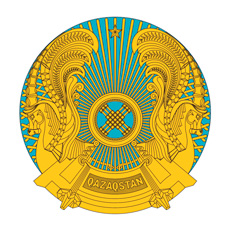 РЕСПУБЛИКАНСКОЕ ГОСУДАРСТВЕННОЕ УЧРЕЖДЕНИЕ«НАЦИОНАЛЬНЫЙ БАНКРЕСПУБЛИКИ КАЗАХСТАН»БАСҚАРМАСЫНЫҢ
ҚАУЛЫСЫ     2022 жылғы  28 ақпан Нұр-Сұлтан қаласыПОСТАНОВЛЕНИЕПРАВЛЕНИЯ№ 15город Нур-Султан   Төраға                                     Ғ. Пірматов №Көрсеткіштің атауыБаланс бойынша сомаЕсепке алынатын көлем (пайызбен)Есептеу сомасы123451Ақша және салымдар - барлығы, оның ішінде:1.1инвестициялық портфельді басқару жөніндегі қызметті, бағалы қағаздар нарығында брокерлік және (немесе) дилерлік қызметті жүзеге асыратын ұйымның (бұдан әрі – Ұйымның) балансы бойынша активтер сомасының 10 (он) пайызынан аспайтын сомада кассадағы ақша1001.2осы Қосымшаның 1.9 және 1.10-жолдарында көрсетілген Қазақстан Республикасының екінші деңгейдегі банктерінің ағымдағы шоттарындағы ақша1001.3осы Қосымшаның 1.11-жолында көрсетілген Қазақстан Республикасының екінші деңгейдегі банктерінің ағымдағы шоттарындағы ақша901.4орталық депозитарийдегі шоттардағы ақша1001.5клирингтік ұйымның (орталық контрагенттің) кепілдік немесе резервтік қорларына жарна, маржа салымдары, ашық сауда-саттық әдісімен және (немесе) орталық контрагенттің қатысуымен қор биржасының сауда-саттық жүйесінде жасалған мәмілелер бойынша міндеттемелердің орындалуын толық және (немесе) ішінара қамтамасыз ету болып табылатын Ұйымның ақшасы1001.6Стандард энд Пурс (Standard & Poor’s) агенттігінің халықаралық шкаласы бойынша «ВВВ-» төмен емес ұзақ мерзімді кредиттік рейтингі немесе басқа рейтингтік агенттіктердің бірінің осындай деңгейдегі рейтингі бар Қазақстан Республикасының бейрезидент банктеріндегі ағымдағы шоттардағы ақша1001.7Стандард энд Пурс (Standard & Poor’s) агенттігінің халықаралық шкаласы бойынша «ВВВ» төмен емес ұзақ мерзімді кредиттік рейтингі немесе басқа рейтингтік агенттіктердің бірінің осындай деңгейдегі рейтингі бар, «Бағалы қағаздар рыногы туралы» Қазақстан Республикасы Заңының 59-бабының1-тармағында белгіленген функцияларды жүзеге асыратын Қазақстан Республикасының бейрезидент ұйымдарындағы шоттардағы ақша1001.8Бағалы қағаздарға қызмет көрсету мәселелері бойынша халықаралық қауымдастықтың мүшесі болып табылатын Қазақстан Республикасының бейрезидент ұйымдарындағы шоттардағы ақша 1001.9Осы банктер қор биржасының ресми тізімінің «Негізгі» алаңы «акциялар» секторының «премиум» санатына енгізілген эмитенттер немесе акциялары қор биржасы индексінің өкілдік тізімінде болатын эмитенттер болған жағдайда, Қазақстан Республикасының екінші деңгейдегі банктеріндегі салымдар1001.10Мына талаптардың біреуіне сәйкес келетін Қазақстан Республикасының екінші деңгейдегі банктеріндегі салымдар:Стандард энд Пурс (Standard & Poor’s) агенттігінің халықаралық шкаласы бойынша «В» төмен емес ұзақ мерзімді кредиттік рейтингі немесе басқа рейтингтік агенттіктердің бірінің осыған ұқсас деңгейдегі рейтингі немесе Стандард энд Пурс (Standard & Poor’s) агенттігінің ұлттық шкаласы бойынша «kzBB+» төмен емес рейтингтік бағасы немесе басқа рейтингтік агенттіктердің бірінің ұлттық шкаласы бойынша осыған ұқсас деңгейдегі рейтингі бар;Қазақстан Республикасының резидент еншілес банктері, олардың бас банктері шетел валютасында Стандард энд Пурс (Standard & Poor’s) агенттігінің халықаралық шкаласы бойынша «А-» төмен емес ұзақ мерзімді кредиттік рейтингі немесе басқа рейтингтік агенттіктердің бірінің осыған ұқсас деңгейдегі рейтингі бар, Қазақстан Республикасының бейрезиденті болып табылады.1001.11Стандард энд Пурс (Standard & Poor’s) агенттігінің халықаралық шкаласы бойынша «В-» төмен емес ұзақ мерзімді кредиттік рейтингі немесе басқа рейтингтік агенттіктердің бірінің осындай деңгейдегі рейтингі, немесе Стандард энд Пурс (Standard & Poor’s) агенттігінің ұлттық шкаласы бойынша «kzBB»-ден «kzBB-»-ке дейінгі рейтингі немесе басқа рейтингтік агенттіктердің бірінің ұлттық шкаласы бойынша осыған ұқсас деңгейдегі рейтингі бар Қазақстан Республикасының екінші деңгейдегі банктеріндегі салымдар901.12Стандард энд Пурс (Standard & Poor’s) агенттігінің «АА-» төмен емес ұзақ мерзімді рейтингі немесе басқа рейтингтік агенттіктердің бірінің осыған ұқсас деңгейдегі рейтингі бар халықаралық қаржы ұйымдарындағы салымдар, Еуразиялық Даму Банкіндегі Қазақстан Республикасының ұлттық валютасындағы салымдар1001.13Стандард энд Пурс (Standard & Poor’s) агенттігінің халықаралық шкаласы бойынша «ВВВ-» төмен емес ұзақ мерзімді рейтингі немесе басқа рейтингтік агенттіктердің бірінің осыған ұқсас деңгейдегі рейтингі бар бейрезидент банктердегі салымдар1002Борыштық бағалы қағаздар - барлығы, оның ішінде2.1Басқа мемлекеттердің заңнамасына сәйкес айналысқа шығарылғандарды қоса алғанда, Қазақстан Республикасының Қаржы министрлігі мен Қазақстан Республикасының Ұлттық Банкі шығарған Қазақстан Республикасының мемлекеттік бағалы қағаздары1002.2Қазақстан Республикасының жергілікті атқарушы органдары шығарған, Қазақстан Республикасының аумағында жұмыс істейтін қор биржасының ресми тізіміне енгізілген борыштық бағалы қағаздар1002.3акцияларының жүз пайызы Қазақстан Республикасының Ұлттық Банкіне тиесілі, кәсіпкерлік қызметке байланысты емес жеке тұлғалардың ипотекалық қарыздарын сатып алуды жүзеге асыратын заңды тұлға шығарған борыштық бағалы қағаздар1002.4Қазақстан Республикасының және басқа мемлекеттердің заңнамасына сәйкес «Қазақстанның Даму Банкі», «Самұрық-Қазына» ұлттық әл-ауқат қоры», «Бәйтерек» ұлттық басқарушы холдингі, «Проблемалық кредиттер қоры» акционерлік қоғамдары шығарған борыштық бағалы қағаздар1002.5Қазақстан Республикасының және басқа мемлекеттердің заңнамасына сәйкес шығарылған, қор биржасының ресми тізімінің «Негізгі» алаңының «борыштық бағалы қағаздар» секторына кіретін Қазақстан Республикасы заңды тұлғаларының мемлекеттік емес бағалы қағаздары немесе «Астана» халықаралық қаржы орталығының аумағында жұмыс істейтін қор биржасында ашық сауда-саттыққа жіберілген, қор биржасының ресми тізімінің «Негізгі» алаңының «борыштық бағалы қағаздар» секторына енгізу үшін қор биржасының талаптарына сәйкес келетін Қазақстан Республикасы заңды тұлғаларының мемлекеттік емес борыштық бағалы қағаздары902.6Қазақстан Республикасының және басқа мемлекеттердің заңнамасына сәйкес шығарылған, қор биржасының ресми тізімінің «Балама» алаңының «борыштық бағалы қағаздар» секторына енгізілген Қазақстан Республикасы заңды тұлғаларының мемлекеттік емес борыштық бағалы қағаздары немесе «Астана» халықаралық қаржы орталығының аумағында жұмыс істейтін қор биржасында жария сауда-саттыққа жіберілген, қор биржасының ресми тізімінің «Баламалы» алаңының «борыштық бағалы қағаздар» секторына енгізу үшін қор биржасының талаптарына сәйкес келетін Қазақстан Республикасы заңды тұлғаларының мемлекеттік емес борыштық бағалы қағаздары602.7Қазақстан Республикасының және басқа мемлекеттердің заңнамасына сәйкес шығарылған, (эмитентте) Стандард энд Пурс (Standard & Poor’s) агенттігінің халықаралық шкаласы бойынша «ВВ-» төмен емес рейтингтік бағасы немесе басқа рейтингтік агенттіктердің бірінің осындай деңгейдегі рейтингі бар немесе Стандард энд Пурс (Standard & Poor’s) агенттігінің ұлттық шкаласы бойынша «kzA-» төмен емес рейтингі немесе басқа рейтингтік агенттіктердің бірінің ұлттық шкаласы бойынша осыған ұқсас деңгейдегі рейтингі бар Қазақстан Республикасы заңды тұлғаларының мемлекеттік емес бағалы қағаздары1002.8Қазақстан Республикасының және басқа мемлекеттердің заңнамасына сәйкес шығарылған, (эмитентте) Стандард энд Пурс (Standard & Poor’s) агенттігінің халықаралық шкаласы бойынша «B+»-тен «B-»-ке дейінгі рейтингтік бағасы немесе басқа рейтингтік агенттіктердің бірінің осындай деңгейдегі рейтингі бар немесе Стандард энд Пурс (Standard & Poor’s) агенттігінің ұлттық шкаласы бойынша «kzBBB+»-тен «kzBB-»-ке дейінгі рейтингі немесе басқа рейтингтік агенттіктердің бірінің ұлттық шкаласы бойынша осыған ұқсас деңгейдегі рейтингі бар Қазақстан Республикасы заңды тұлғаларының мемлекеттік емес борыштық бағалы қағаздары852.9Стандард энд Пурс (Standard & Poor’s) агенттігінің «АА-» төмен емес халықаралық рейтингі немесе басқа рейтингтік агенттіктердің бірінің осындай деңгейдегі рейтингі бар халықаралық қаржы ұйымдары шығарған мемлекеттік емес борыштық бағалы қағаздар, сондай-ақ Еуразиялық Даму Банкі шығарған және Қазақстан Республикасының ұлттық валютасында номинирленген бағалы қағаздар1002.10Стандард энд Пурс (Standard & Poor’s) агенттігінің халықаралық шкаласы бойынша «ВВВ-» төмен емес тәуелсіз рейтингі немесе басқа рейтингтік агенттіктердің бірінің осындай деңгейдегі рейтингі бар шет мемлекеттердің борыштық бағалы қағаздары1002.11Стандард энд Пурс (Standard & Poor’s) агенттігінің халықаралық шкаласы бойынша «ВВ+»-тен «ВВ-»-ке дейінгі тәуелсіз рейтингі немесе басқа рейтингтік агенттіктердің бірінің осындай деңгейдегі рейтингі бар шет мемлекеттердің борыштық бағалы қағаздары902.12Стандард энд Пурс (Standard & Poor’s) агенттігінің халықаралық шкаласы бойынша «В+»-тен «В-»-ке дейінгі тәуелсіз рейтингі немесе басқа рейтингтік агенттіктердің бірінің осындай деңгейдегі рейтингі бар шет мемлекеттердің борыштық бағалы қағаздары802.13Стандард энд Пурс (Standard & Poor’s) агенттігінің халықаралық шкаласы бойынша «ВВВ-» төмен емес рейтингтік бағасы немесе басқа рейтингтік агенттіктердің бірінің осындай деңгейдегі рейтингі бар шетелдік эмитенттердің мемлекеттік емес борыштық бағалы қағаздары1002.14Стандард энд Пурс (Standard & Poor’s) агенттігінің халықаралық шкаласы бойынша «ВВ+»-тен «ВВ-»-ке дейінгі рейтингтік бағасы немесе басқа рейтингтік агенттіктердің бірінің осындай деңгейдегі рейтингі бар шетелдік эмитенттердің мемлекеттік емес борыштық бағалы қағаздары852.15Стандард энд Пурс (Standard & Poor’s) агенттігінің халықаралық шкаласы бойынша «В+»-тен «В-»-ке дейінгі рейтингтік бағасы немесе басқа рейтингтік агенттіктердің бірінің осындай деңгейдегі рейтингі бар шетелдік эмитенттердің мемлекеттік емес борыштық бағалы қағаздары703Акциялар және депозитарлық қолхаттар - барлығы, оның ішінде:3.1негізгі қор индекстерінің құрамына кіретін Қазақстан Республикасының заңды тұлғаларының және шетелдік эмитенттердің акциялары және базалық активі осы акциялар болып табылатын депозитарлық қолхаттар1003.2қор биржасының ресми тізіміне «Негізгі» алаңының «акциялар» секторы «премиум» санатының талаптарына сәйкес келетін, қор биржасының ресми тізіміне енгізілген заңды тұлғалардың акциялары және базалық активі осы акциялар болып табылатын депозитарлық қолхаттар1003.3қор биржасының ресми тізімінің «Негізгі» алаңы «акциялар» секторының «стандарт» санатына енгізілген Қазақстан Республикасының резидент заңды тұлғаларының акциялары, немесе қор биржасының ресми тізіміне енгізілген, «Астана» халықаралық қаржы орталығының аумағынд жұмыс істейтін, ашық сауда-саттыққа жіберілген Қазақстан Республикасының резидент заңды тұлғаларының акциялары, және осы қосымшаның 3.4-жолында көрсетілген осы акциялар базалық активі болып табылатын акциялар мен депозитарлық қолхаттарды қоспағанда базалық активі осы акциялар болып табылатын депозитарлық қолхаттар803.4қор биржасының ресми тізімінің «Балама» алаңының «акциялар» секторына енгізілген Қазақстан Республикасы заңды тұлғаларының акциялары, немесе жария сауда-саттыққа жіберілген, «Астана» халықаралық қаржы орталығының аумағында жұмыс істейтін қор биржасының «Өңірлік акциялар нарығының сегменті» ресми тізімінің кіші бөліміне енгізілген Қазақстан Республикасы заңды тұлғаларының акциялары, және базалық активі осы акциялар болып табылатын депозитарлық қолхаттар603.5Стандард энд Пурс (Standard & Poor’s) агенттігінің халықаралық шкаласы бойынша «ВВВ-» төмен емес рейтингтік бағасы немесе басқа рейтингтік агенттіктердің бірінің осындай деңгейдегі рейтингі бар Қазақстан Республикасының заңды тұлғаларының және шетелдік эмитенттердің акциялары және базалық активі осы акциялар болып табылатын депозитарлық қолхаттар1003.6Стандард энд Пурс (Standard & Poor’s) агенттігінің халықаралық шкаласы бойынша «ВВ+»-тен «ВВ-»-ке дейінгі рейтингтік бағасы немесе басқа рейтингтік агенттіктердің бірінің осындай деңгейдегі рейтингі бар Қазақстан Республикасының заңды тұлғаларының және шетелдік эмитенттердің акциялары және базалық активі осы акциялар болып табылатын депозитарлық қолхаттар803.7Стандард энд Пурс (Standard & Poor’s) агенттігінің халықаралық шкаласы бойынша «В+»-тен «В-»-ке дейінгі рейтингтік бағасы немесе басқа рейтингтік агенттіктердің бірінің осындай деңгейдегі рейтингі бар Қазақстан Республикасының заңды тұлғаларының және шетелдік эмитенттердің акциялары және базалық активі осы акциялар болып табылатын депозитарлық қолхаттар604Өзге бағалы қағаздар - барлығы, оның ішінде:4.1қор биржасының ресми тізіміне енгізілген инвестициялық қорлардың бағалы қағаздары704.2активтерінің құрылымы негізгі қор индекстерінің бірінің құрылымын қайталайтын немесе олардың пайлар бойынша баға белгілеулері негізгі қор индексіне байланысты болатын Эксчейндж Трэйдэд Фандс (Exchange Traded Funds) пайлары904.3Морнинстар (Morningstar) рейтингтік агенттігінің «3 жұлдыз» төмен емес рейтингтік бағасы бар, Эксчейндж Трэйдэд Фандс (Exchange Traded Funds), Эксчейндж Трэйдэд Коммодитис (Exchange Traded Commodities), Эксчейндж Трэйдэд Ноутс (Exchange Traded Notes) пайлары804.4орталық контрагенттің қатысуымен жасалған «кері репо» операциясының мәні болып табылатын бағалы қағаздар1005Өзге активтер - барлығы, оның ішінде:5.1аффинирленген бағалы металдар және металл шоттар1005.2бағалы қағаздар нарығындағы кәсіби қызметті жүзеге асыру шеңберінде есептелген, бірақ төленбеген комиссиялық сыйақы бойынша (шарт талаптары бойынша мерзімі өтпеген) дебиторлық берешек (Ұйымның үлестес тұлғаларының дебиторлық берешегін қоспағанда) – Ұйымның балансы бойынша активтер сомасының 10 (он) пайызынан аспайтын сомада1005.3бағалы қағаздар эмитенттеріне бағалы қағаздар шығарылымы проспектісінде қарастырылған бағалы қағаздардың айналыс мерзімінің аяқталуына байланысты туындайтын бағалы қағаздардың номиналды құнын төлеуге қойылатын талаптар (бағалы қағаздар шығарылымы проспектісінің шарттары бойынша мерзімі өтпеген)1005.4Ұйымның балансы бойынша активтер сомасының 5 (бес) пайызынан аспайтын сомада жылжымайтын мүлік түріндегі Ұйымның негізгі құрал-жабдықтары1006Өтімді активтердің (ӨА) жиынтығы7Баланс бойынша міндеттемелер8Меншікті капиталдың ең төменгі мөлшері (МКТМ)9Меншікті капиталдың жеткіліктілігі коэффициенті(К)10Өтімділік коэффициенті (Кл) №Нормативтің атауыКөрсеткіштің мәні1231Төлем қабілеттілігі маржасының жеткіліктілігі нормативі (1.1/1.2)1.1Нақты төлем қабілеттілігінің маржасы (1.3 + 1.4 немесе 1.8 ең төмен шама) (мың теңгемен)1.2Төлем қабілеттілігі маржасының ең төмен мөлшері («400») (мың теңгемен)1.3Нақты төлем қабілеттілігі маржасын есептеудің аралық қорытындысы («100») (мың теңгемен)1.4Нақты төлем қабілеттілігі маржасын есептеуге енгізілетін сома («200») (мың теңгемен)1.5Сапасы мен өтімділігі бойынша жіктелуін ескере отырып, активтердің жиынтығы («12000») (мың теңгемен)1.6Қайта сақтандырушының үлесін шегергенде сақтандыру резервтері («13000») (мың теңгемен)1.7Сақтандыру резервтерінің сомасын қоспағанда, міндеттемелер («14000») (мың теңгемен)1.8Активтердің сапасы мен өтімділігі бойынша жіктелуін ескере отырып есептелген төлем қабілеттілігінің нақты маржасы (1.5 - 1.6 - 1.7) (мың теңгемен)2Нормативтік құқықтық актілерді мемлекеттік тіркеу тізілімінде № 14794 болып тіркелген «Сақтандыру (қайта сақтандыру) ұйымының және сақтандыру тобының пруденциялық нормативтерінің және сақталуға міндетті өзге де нормалар мен лимиттердің нормативтік мәндерін және оларды есептеу әдістемелерін, сақтандыру (қайта сақтандыру) ұйымдары, сақтандыру (қайта сақтандыру) ұйымдарының немесе сақтандыру холдингтерінің еншілес ұйымдары сатып алатын заңды тұлғалардың акцияларына (жарғылық капиталдағы қатысу үлестеріне) қойылатын талаптарды, сақтандыру холдингтері сатып алатын халықаралық қаржы ұйымдары облигацияларының тізбесін, сақтандыру холдингтері сатып алатын облигациялар үшін талап етілетін ең төмен рейтингті және рейтингтік агенттіктердің тізбесін, сондай-ақ сақтандыру (қайта сақтандыру) ұйымдары сатып алатын қаржы құралдарының (акциялар мен жарғылық капиталына қатысу үлестерін қоспағанда) тізбесін белгілеу туралы» Қазақстан Республикасы Ұлттық Банкі Басқармасының 2016 жылғы 26 желтоқсандағы № 304 қаулысымен (бұдан әрі – Нормативтер) белгіленген Сақтандыру (қайта сақтандыру) ұйымының және сақтандыру тобының пруденциялық нормативтерінің және сақталуға міндетті өзге де нормалар мен лимиттердің нормативтік мәндері және оларды есептеу әдістемелерінің 42-тармағы 1) тармақшасының талаптарына және сақталуға міндетті өзге де нормалар мен лимиттерге сәйкес келетін бағалы қағаздарға инвестициялардың («кері РЕПО» операцияларын ескере отырып), бір екінші деңгейдегі банктегі және осы банктің үлестес тұлғаларындағы, Қазақстанның Даму Банкіндегі  салымдар мен ақшаның (НД1-1) жиынтық баланстық құны:2022 жылғы 1 қаңтарға дейін - Нормативтердің 34-тармағына сәйкес есептелген активтер сомасының 20 (жиырма) пайызынан аспайтын мөлшерде;2022 жылғы 1 қаңтардан бастап – Нормативтік құқықтық актілерді мемлекеттік тіркеу тізілімінде № 18290 болып тіркелген «Сақтандыру резервтерін қалыптастыруға, есептеу әдiстемесiне және олардың құрылымына қойылатын талаптарды бекіту туралы» Қазақстан Республикасы Ұлттық Банкі Басқармасының 2019 жылғы 31 қаңтардағы № 13 қаулысымен бекітілген Сақтандыру резервтерін қалыптастыруға, есептеу әдістемесіне және олардың құрылымына қойылатын талаптарға (бұдан әрі – Нормативтер) сәйкес есептелген жалпы сақтандыру резервтері сомасының 50 (елу) пайызынан аспайды;2023 жылғы 1 қаңтардан бастап – Сақтандыру резервтерін қалыптастыруға, есептеу әдістемесіне және олардың құрылымына қойылатын талаптарға сәйкес есептелген жалпы сақтандыру резервтері сомасының 30 (отыз) пайызынан аспайды;2024 жылғы 1 қаңтардан бастап – Сақтандыру резервтерін қалыптастыруға, есептеу әдістемесіне және олардың құрылымына қойылатын талаптарға сәйкес есептелген жалпы сақтандыру резервтері сомасының 20 (жиырма) пайызынан аспайды.3Сақтандыру (қайта сақтандыру) ұйымының және сақтандыру тобының пруденциялық нормативтерінің және сақталуға міндетті өзге де нормалар мен лимиттердің нормативтік мәндерінің және оларды есептеу Нормативтердің 42-тармағы 2) тармақшасының талаптарына сәйкес келетін бағалы қағаздарға («кері РЕПО» операцияларын ескере отырып) инвестициялардың, бір екінші деңгейдегі банктегі және осы банктің үлестес тұлғаларындағы (НД1-2) салымдар мен ақшаның жиынтық баланстық құны:2022 жылғы 1 қаңтарға дейін – Нормативтердің 34-тармағына сәйкес есептелген активтер сомасының 15 (он бес) пайызынан аспайтын мөлшерде;2022 жылғы 1 қаңтардан бастап – Сақтандыру резервтерін қалыптастыруға, есептеу әдістемесіне және олардың құрылымына қойылатын талаптарға сәйкес есептелген жалпы сақтандыру резервтері сомасының 30 (отыз) пайызынан аспайды;2023 жылғы 1 қаңтардан бастап – Сақтандыру резервтерін қалыптастыруға, есептеу әдістемесіне және олардың құрылымына қойылатын талаптарға сәйкес есептелген жалпы сақтандыру резервтері сомасының 20 (жиырма) пайызынан аспайды;2024 жылғы 1 қаңтардан бастап – Сақтандыру резервтерін қалыптастыруға, есептеу әдістемесіне және олардың құрылымына қойылатын талаптарға сәйкес есептелген жалпы сақтандыру резервтері сомасының 15 (он бес) пайызынан аспайды.4Нормативтердің 42-тармағы 3) тармақшасының талаптарына сәйкес келетін бағалы қағаздарға инвестициялардың («кері РЕПО» операцияларын ескере отырып), екінші деңгейдегі бір банктегі және осы банктің үлестес тұлғаларындағы салымдар мен ақшаның (НД1-3) жиынтық баланстық құны:2022 жылғы 1 қаңтарға дейін – Нормативтердің 34-тармағына сәйкес есептелген активтер сомасының 10 (он) пайызынан аспайтын мөлшерде;2022 жылғы 1 қаңтардан бастап – Сақтандыру резервтерін қалыптастыруға, есептеу әдістемесіне және олардың құрылымына қойылатын талаптарға сәйкес есептелген жалпы сақтандыру резервтері сомасының 30 (отыз) пайызынан аспайды;2023 жылғы 1 қаңтардан бастап – Сақтандыру резервтерін қалыптастыруға, есептеу әдістемесіне және олардың құрылымына қойылатын талаптарға сәйкес есептелген жалпы сақтандыру резервтері сомасының 20 (жиырма) пайызынан аспайды;2024 жылғы 1 қаңтардан бастап – Сақтандыру резервтерін қалыптастыруға, есептеу әдістемесіне және олардың құрылымына қойылатын талаптарға сәйкес есептелген жалпы сақтандыру резервтері сомасының 10 (он) пайызынан аспайды.5Қазақстанның Даму Банкін қоспағанда, екінші деңгейдегі банк болып табылмайтын бір заңды тұлғада және осы заңды тұлғаның үлестес тұлғаларына (НД2) бағалы қағаздарға инвестициялардың («кері РЕПО» операцияларын ескере отырып) жиынтық баланстық құны және ақша:2022 жылғы 1 қаңтарға дейін - Нормативтердің 34-тармағына сәйкес есептелген активтер сомасының 10 (он) пайызынан аспайтын мөлшерде;2022 жылғы 1 қаңтардан бастап – Сақтандыру резервтерін қалыптастыруға, есептеу әдістемесіне және олардың құрылымына қойылатын талаптарға сәйкес есептелген жалпы сақтандыру резервтері сомасының 30 (отыз) пайызынан аспайды;2023 жылғы 1 қаңтардан бастап – Сақтандыру резервтерін қалыптастыруға, есептеу әдістемесіне және олардың құрылымына қойылатын талаптарға сәйкес есептелген жалпы сақтандыру резервтері сомасының 20 (жиырма) пайызынан аспайды;2024 жылғы 1 қаңтардан бастап – Сақтандыру резервтерін қалыптастыруға, есептеу әдістемесіне және олардың құрылымына қойылатын талаптарға сәйкес есептелген жалпы сақтандыру резервтері сомасының 10 (он) пайызынан аспайды.6Аффинирленген бағалы металдар мен металл шоттарға жиынтық орналастыру (НД4):2022 жылғы 1 қаңтарға дейін – Нормативтердің 34-тармағына сәйкес есептелген активтер сомасының 10 (он) пайызынан аспайтын мөлшерде;2022 жылғы 1 қаңтардан бастап – Сақтандыру резервтерін қалыптастыруға, есептеу әдістемесіне және олардың құрылымына қойылатын талаптарға сәйкес есептелген жалпы сақтандыру резервтері сомасының 10 (он) пайызынан аспайды.7Қызметін «өмірді сақтандыру» саласында жүзеге асыратын сақтандыру (қайта сақтандыру) ұйымының сақтанушыларына берілген қарыздардың жиынтық мөлшері (НД5):2022 жылғы 1 қаңтарға дейін – Нормативтердің 34-тармағына сәйкес есептелген активтер сомасынан 10 (он) пайыздан көп емес;2022 жылғы 1 қаңтардан бастап – Сақтандыру резервтерін қалыптастыруға, есептеу әдістемесіне және олардың құрылымына қойылатын талаптарға сәйкес есептелген жалпы сақтандыру резервтері сомасының 10 (он) пайызынан аспайды.8Шет мемлекеттің орталық үкіметі шығарған, мемлекеттік мәртебесі бар бағалы қағаздарға инвестициялардың жиынтық баланстық құны («кері РЕПО» операцияларды ескере отырып) (НД6):2022 жылғы 1 қаңтарға дейін – Нормативтердің 34-тармағына сәйкес есептелген активтер сомасының 10 (он) пайызынан аспайтын мөлшерде;2022 жылғы 1 қаңтардан бастап – Сақтандыру резервтерін қалыптастыруға, есептеу әдістемесіне және олардың құрылымына қойылатын талаптарға сәйкес есептелген жалпы сақтандыру резервтері сомасының 10 (он) пайызынан аспайды.9Нормативтердің 39-тармағында тізбесі айқындалған халықаралық қаржы ұйымының бағалы қағаздарына инвестициялардың («кері РЕПО» операцияларды ескере отырып) жиынтық баланстық құны (НД7):2022 жылғы 1 қаңтарға дейін – Нормативтердің 34-тармағына сәйкес есептелген активтер сомасының 10 (он) пайызынан аспайтын мөлшерде;2022 жылғы 1 қаңтардан бастап – Сақтандыру резервтерін қалыптастыруға, есептеу әдістемесіне және олардың құрылымына қойылатын талаптарға сәйкес есептелген жалпы сақтандыру резервтері сомасының 30 (отыз) пайызынан аспайды;2023 жылғы 1 қаңтардан бастап – Сақтандыру резервтерін қалыптастыруға, есептеу әдістемесіне және олардың құрылымына қойылатын талаптарға сәйкес есептелген жалпы сақтандыру резервтері сомасының 20 (жиырма) пайызынан аспайды;2024 жылғы 1 қаңтардан бастап – Сақтандыру резервтерін қалыптастыруға, есептеу әдістемесіне және олардың құрылымына қойылатын талаптарға сәйкес есептелген жалпы сақтандыру резервтері сомасының 10 (он) пайызынан аспайды.10Нормативтердің 38-тармағы 23) және 24) тармақшаларының талаптарына сәйкес келетін пайларға инвестициялардың жиынтық баланстық құны (НД8):- 2022 жылғы 1 қаңтарға дейін – Нормативтердің 34-тармағына сәйкес есептелген активтер сомасының 10 (он) пайызынан аспайтын мөлшерде;2022 жылғы 1 қаңтардан бастап – Сақтандыру резервтерін қалыптастыруға, есептеу әдістемесіне және олардың құрылымына қойылатын талаптарға сәйкес есептелген жалпы сақтандыру резервтері сомасының 10 (он) пайызынан аспайды.11Құнсыздануға арналған резервті шегергенде, ашық және интервалды инвестициялық пай қорларының пайларына инвестициялардың жиынтық баланстық құны (НД8-1):2022 жылғы 1 қаңтарға дейін – Нормативтердің 34-тармағына сәйкес есептелген активтер сомасының 5 (бес) пайызынан аспайтын мөлшерде;2022 жылғы 1 қаңтардан бастап – Сақтандыру резервтерін қалыптастыруға, есептеу әдістемесіне және олардың құрылымына қойылатын талаптарға сәйкес есептелген жалпы сақтандыру резервтері сомасының 5 (бес) пайызынан аспайды.12Құнсыздануға арналған резервті шегергендегі негізгі борыш пен есептелген сыйақы сомасын ескере отырып Қазақстан Республикасының жергілікті атқарушы органдары шығарған борыштық бағалы қағаздарға инвестициялардың жиынтық баланстық құны (НД9):2022 жылғы 1 қаңтарға дейін – Нормативтердің 34-тармағына сәйкес есептелген активтер сомасының 10 (он) пайызынан аспайтын мөлшерде;2022 жылғы 1 қаңтардан бастап – Сақтандыру резервтерін қалыптастыруға, есептеу әдістемесіне және олардың құрылымына қойылатын талаптарға сәйкес есептелген жалпы сақтандыру резервтері сомасының 10 (он) пайызынан аспайды.13Нормативтердің 38-тармағы 25) және 26) тармақшаларының талаптарына сәйкес келетін исламдық қаржыландыру құралдарына инвестициялардың жиынтық баланстық құны (НД10):2022 жылғы 1 қаңтарға дейін – Нормативтердің 34-тармағына сәйкес есептелген активтер сомасының 10 (он) пайызынан аспайтын мөлшерде;2022 жылғы 1 қаңтардан бастап – Сақтандыру резервтерін қалыптастыруға, есептеу әдістемесіне және олардың құрылымына қойылатын талаптарға сәйкес есептелген жалпы сақтандыру резервтері сомасының 10 (он) пайызынан аспайды.14Өтімділігі жоғары активтердің жеткіліктілігі нормативін орындау туралы ақпарат (иә/жоқ)Қайта сақтандыру ұйымының атауыХалықаралық немесе ұлттық шкаласы бойынша қайта сақтандырушының рейтингтiк бағасы (төлем қабілеттілігі маржасының жеткіліктілігі нормативі)Қолданыстағы қайта сақтандыру шарттары бойынша қайта сақтандыруға берiлген (берiлетін) міндеттемелер көлемі, барлығыҚолданыстағы қайта сақтандыру шарттары бойынша қайта сақтандыруға берiлген (берiлетін) міндеттемелер көлемінің пайызыТөлем қабiлеттiлiгi маржасының ең төмен мөлшерiнiң ұлғаю сомасы(3-баған x 4-баған)12345«Еуразиялық экономикалық одақ туралы шартты ратификациялау туралы» 2014 жылғы 14 қазандағы Қазақстан Республикасының Заңымен ратифицикацияланған Еуразиялық экономикалық одақ туралы шартқа (бұдан әрі – ЕАЭО туралы шарт) қатысушы елдердің қайта сақтандырушыларын қоспағанда, Қазақстан Республикасының бейрезидент-қайта сақтандырушылармен жасалған қайта сақтандыру шарттары«Еуразиялық экономикалық одақ туралы шартты ратификациялау туралы» 2014 жылғы 14 қазандағы Қазақстан Республикасының Заңымен ратифицикацияланған Еуразиялық экономикалық одақ туралы шартқа (бұдан әрі – ЕАЭО туралы шарт) қатысушы елдердің қайта сақтандырушыларын қоспағанда, Қазақстан Республикасының бейрезидент-қайта сақтандырушылармен жасалған қайта сақтандыру шарттары«Еуразиялық экономикалық одақ туралы шартты ратификациялау туралы» 2014 жылғы 14 қазандағы Қазақстан Республикасының Заңымен ратифицикацияланған Еуразиялық экономикалық одақ туралы шартқа (бұдан әрі – ЕАЭО туралы шарт) қатысушы елдердің қайта сақтандырушыларын қоспағанда, Қазақстан Республикасының бейрезидент-қайта сақтандырушылармен жасалған қайта сақтандыру шарттары«Еуразиялық экономикалық одақ туралы шартты ратификациялау туралы» 2014 жылғы 14 қазандағы Қазақстан Республикасының Заңымен ратифицикацияланған Еуразиялық экономикалық одақ туралы шартқа (бұдан әрі – ЕАЭО туралы шарт) қатысушы елдердің қайта сақтандырушыларын қоспағанда, Қазақстан Республикасының бейрезидент-қайта сақтандырушылармен жасалған қайта сақтандыру шарттары«Еуразиялық экономикалық одақ туралы шартты ратификациялау туралы» 2014 жылғы 14 қазандағы Қазақстан Республикасының Заңымен ратифицикацияланған Еуразиялық экономикалық одақ туралы шартқа (бұдан әрі – ЕАЭО туралы шарт) қатысушы елдердің қайта сақтандырушыларын қоспағанда, Қазақстан Республикасының бейрезидент-қайта сақтандырушылармен жасалған қайта сақтандыру шарттары1-топ«АА-» немесе жоғары0%2-топ«А+»-пен «А-» аралығы0%3-топ«ВВВ+» пен «ВВВ-» аралығы0,2%4-топ«ВВ+»-пен «ВВ-» аралығы0,75%5-топ«В+»-пен «В-» аралығы3,8%6-топ«В-»-тен төмен немесе жоқ22%Қазақстан Республикасының резиденттері - қайта сақтандырушылармен жасалған қайта сақтандыру шарттарыҚазақстан Республикасының резиденттері - қайта сақтандырушылармен жасалған қайта сақтандыру шарттарыҚазақстан Республикасының резиденттері - қайта сақтандырушылармен жасалған қайта сақтандыру шарттарыҚазақстан Республикасының резиденттері - қайта сақтандырушылармен жасалған қайта сақтандыру шарттарыҚазақстан Республикасының резиденттері - қайта сақтандырушылармен жасалған қайта сақтандыру шарттары7-топ«В»-дан немесе «kzВВ»-дан төмен емес0%8-топ«В-», «kzBB-», «kzB+»0,2%9-топ> 1,750,05%10-топ> 1,50,1%11-топ> 1,250,2%12-топ> 1,10,5%13-топ>= 1,03,8%14-топ1,05%АХҚО қатысушылары резидент-қайта сақтандырушылармен жасалған қайта сақтандыру шарттарыАХҚО қатысушылары резидент-қайта сақтандырушылармен жасалған қайта сақтандыру шарттарыАХҚО қатысушылары резидент-қайта сақтандырушылармен жасалған қайта сақтандыру шарттарыАХҚО қатысушылары резидент-қайта сақтандырушылармен жасалған қайта сақтандыру шарттарыАХҚО қатысушылары резидент-қайта сақтандырушылармен жасалған қайта сақтандыру шарттары…ЕАЭО туралы шартқа қатысушы елдердің қайта сақтандырушыларымен жасалған қайта сақтандыру шарттарыЕАЭО туралы шартқа қатысушы елдердің қайта сақтандырушыларымен жасалған қайта сақтандыру шарттарыЕАЭО туралы шартқа қатысушы елдердің қайта сақтандырушыларымен жасалған қайта сақтандыру шарттарыЕАЭО туралы шартқа қатысушы елдердің қайта сақтандырушыларымен жасалған қайта сақтандыру шарттарыЕАЭО туралы шартқа қатысушы елдердің қайта сақтандырушыларымен жасалған қайта сақтандыру шарттары15-топ«ВВВ+»-пен «ВВВ-» аралығы0%16-топ«ВВ+»-пен «ВВ-» аралығы0,2%17-топ«В+»-пен «В-» аралығы0,5%18-топ«В-»-тен төмен немесе жоқ22%Жиынтығы:ххххххКөрсеткіш атауыКөрсеткіш атауыЖол кодыСомасы1123«Сыйлықақылар әдісін» пайдалана отырып төлем қабілеттілігі маржасының ең төмен мөлшерін есептеу«Сыйлықақылар әдісін» пайдалана отырып төлем қабілеттілігі маржасының ең төмен мөлшерін есептеу«Сыйлықақылар әдісін» пайдалана отырып төлем қабілеттілігі маржасының ең төмен мөлшерін есептеу«Сыйлықақылар әдісін» пайдалана отырып төлем қабілеттілігі маржасының ең төмен мөлшерін есептеуАлдыңғы қаржы жылында сақтандыру және қайта сақтандыру шарттары бойынша қабылданған сақтандыру сыйлықақылары, барлығы (Нормативтердің 12- тармағының 1), 2), 3) тармақшыларына сәйкес)Алдыңғы қаржы жылында сақтандыру және қайта сақтандыру шарттары бойынша қабылданған сақтандыру сыйлықақылары, барлығы (Нормативтердің 12- тармағының 1), 2), 3) тармақшыларына сәйкес)1110Алдыңғы қаржы жылындағы сақтандыру қызметі бойынша комиссиялық сыйақы төлеу шығыстарының сомасыАлдыңғы қаржы жылындағы сақтандыру қызметі бойынша комиссиялық сыйақы төлеу шығыстарының сомасы1120Алдыңғы қаржы жылындағы корпоративтік табыс салығының сомасыАлдыңғы қаржы жылындағы корпоративтік табыс салығының сомасы1130Алдыңғы қаржы жылындағы сақтандыру және қайта сақтандыру шарттары бойынша қабылданған түзетілген сақтандыру сыйлықақылары («1110» - «1120» - «1130»)Алдыңғы қаржы жылындағы сақтандыру және қайта сақтандыру шарттары бойынша қабылданған түзетілген сақтандыру сыйлықақылары («1110» - «1120» - «1130»)1100Алдыңғы қаржы жылындағы сақтандыру және қайта сақтандыру шарттары бойынша еңбек сіңірілген сақтандыру сыйлықақылары, барлығы (Нормативтердің 12- тармағының 1), 2), 3) тармақшаларына сәйкес)Алдыңғы қаржы жылындағы сақтандыру және қайта сақтандыру шарттары бойынша еңбек сіңірілген сақтандыру сыйлықақылары, барлығы (Нормативтердің 12- тармағының 1), 2), 3) тармақшаларына сәйкес)1210Алдыңғы қаржы жылындағы түзетілген жиынтық еңбек сіңірілген сақтандыру сыйлықақылары («1210» - «1120» - «1130»)Алдыңғы қаржы жылындағы түзетілген жиынтық еңбек сіңірілген сақтандыру сыйлықақылары («1210» - «1120» - «1130»)1200Сақтандыру және қайта сақтандыру шарттары бойынша қабылданған жиынтық сақтандыру сыйлықақылары немесе одан әрі есептеуге арналған жиынтық еңбек сіңірілген сыйлықақылар (егер «1100» ≥ «1200» болса, онда «1100»; егер «1100» «1200»=«« болса,=«« онда=««>Сақтандыру және қайта сақтандыру шарттары бойынша қабылданған жиынтық сақтандыру сыйлықақылары немесе одан әрі есептеуге арналған жиынтық еңбек сіңірілген сыйлықақылар (егер «1100» ≥ «1200» болса, онда «1100»; егер «1100» «1200»=«« болса,=«« онда=««>1010А аралық қорытындысы:(егер «1010» > 3 500 000 болса, онда (3 500 000 х 0,18 + («1010» - 3 500 000) х 0,16); егер «1010» 3=«« 500=«« 000=«« болса,=«« онда=«« «1010»=«« х=««>А аралық қорытындысы:(егер «1010» > 3 500 000 болса, онда (3 500 000 х 0,18 + («1010» - 3 500 000) х 0,16); егер «1010» 3=«« 500=«« 000=«« болса,=«« онда=«« «1010»=«« х=««>1020Алдыңғы 3 (үш) қаржы жылына есептелген, сақтандыру төлемдеріндегі қайта сақтандырушының үлесі шегерілген жиынтық сақтандыру төлемдері («1311» + «1312» + «1313»)Алдыңғы 3 (үш) қаржы жылына есептелген, сақтандыру төлемдеріндегі қайта сақтандырушының үлесі шегерілген жиынтық сақтандыру төлемдері («1311» + «1312» + «1313»)1310Алдыңғы қаржы жылының соңына есептелген, сақтандыру төлемдеріндегі қайта сақтандырушының үлесі шегерілген жиынтық сақтандыру төлемдеріАлдыңғы қаржы жылының соңына есептелген, сақтандыру төлемдеріндегі қайта сақтандырушының үлесі шегерілген жиынтық сақтандыру төлемдері1311Алдыңғы қаржы жылының алдындағы 1 (бір) жылдағы, қаржы жылының соңына есептелген, сақтандыру төлемдеріндегі қайта сақтандырушының үлесі шегерілген жиынтық сақтандыру төлемдеріАлдыңғы қаржы жылының алдындағы 1 (бір) жылдағы, қаржы жылының соңына есептелген, сақтандыру төлемдеріндегі қайта сақтандырушының үлесі шегерілген жиынтық сақтандыру төлемдері1312Алдыңғы қаржы жылының алдындағы 2 (екі) жылдағы, қаржы жылынының соңына есептелген сақтандыру төлемдеріндегі қайта сақтандырушының үлесі шегерілген жиынтық сақтандыру төлемдеріАлдыңғы қаржы жылының алдындағы 2 (екі) жылдағы, қаржы жылынының соңына есептелген сақтандыру төлемдеріндегі қайта сақтандырушының үлесі шегерілген жиынтық сақтандыру төлемдері1313Алдыңғы 3 (үш) қаржы жылына есептелген жиынтық сақтандыру төлемдері («1321» + «1322» + «1323»)Алдыңғы 3 (үш) қаржы жылына есептелген жиынтық сақтандыру төлемдері («1321» + «1322» + «1323»)1320Алдыңғы қаржы жылында есептелген жиынтық сақтандыру төлемдеріАлдыңғы қаржы жылында есептелген жиынтық сақтандыру төлемдері1321Алдыңғы қаржы жылының алдындағы 1 (бір) жылдағы, қаржы жылының соңына есептелген жиынтық сақтандыру төлемдеріАлдыңғы қаржы жылының алдындағы 1 (бір) жылдағы, қаржы жылының соңына есептелген жиынтық сақтандыру төлемдері1322Алдыңғы қаржы жылының алдындағы 2 (екі) жылдағы, қаржы жылының соңына есептелген жиынтық сақтандыру төлемдеріАлдыңғы қаржы жылының алдындағы 2 (екі) жылдағы, қаржы жылының соңына есептелген жиынтық сақтандыру төлемдері1323Түзету коэффициенті (егер «1310» / «1320» > 0,5 болса, онда «1310» / «1320»; егер «1310» / «1320» ≤ 0,5 болса, онда 0,5)Түзету коэффициенті (егер «1310» / «1320» > 0,5 болса, онда «1310» / «1320»; егер «1310» / «1320» ≤ 0,5 болса, онда 0,5)1300Төлем қабілеттілігі маржасының ең төмен мөлшері («сыйлықақылар әдісімен») («1020» х «1300»)Төлем қабілеттілігі маржасының ең төмен мөлшері («сыйлықақылар әдісімен») («1020» х «1300»)1000«Төлемдер әдісін» пайдалана отырып төлем қабілеттілігі маржасының ең төмен мөлшерін есептеу«Төлемдер әдісін» пайдалана отырып төлем қабілеттілігі маржасының ең төмен мөлшерін есептеу«Төлемдер әдісін» пайдалана отырып төлем қабілеттілігі маржасының ең төмен мөлшерін есептеу«Төлемдер әдісін» пайдалана отырып төлем қабілеттілігі маржасының ең төмен мөлшерін есептеуЖиынтық сақтандыру төлемдеріАлдыңғы 3 (үш) қаржы жылына есептелген (Нормативтердің 13-тармағы 2) тармақшасының талаптарын ескере отырып) («2111» + «2112» + «2113»)2110Жиынтық сақтандыру төлемдеріалдыңғы қаржы жылының соңына есептелген2111Жиынтық сақтандыру төлемдеріалдыңғы қаржы жылынының алдындағы 1 (бір) жылдағы, жылдың соңына есептелген2112Жиынтық сақтандыру төлемдеріалдыңғы қаржы жылынының алдындағы 2 (екі) жылдағы, жылдың соңына есептелген2113Жиынтық сақтандыру төлемдері«Сақтандыру қызметі туралы» 2000 жылғы 18 желтоқсандағы Қазақстан Республикасы Заңының (бұдан әрі – Заң) 6-бабы 3-тармағының 13) және 14) тармақшаларында көрсетілген тәуекелдерді сақтандыруды жүзеге асыратын сақтандыру (қайта) ұйымдары үшін алдыңғы 7 (жеті) қаржы жылына есептелген жиынтық сақтандыру төлемдері («2121» +... + «2127»):2120Жиынтық сақтандыру төлемдеріалдыңғы қаржы жылының соңына есептелген2121Жиынтық сақтандыру төлемдеріалдыңғы қаржы жылынының алдындағы 1 (бір) жылдағы, жылдың соңына есептелген2122Жиынтық сақтандыру төлемдеріалдыңғы қаржы жылынының алдындағы 2 (екі) жылдағы, жылдың соңына есептелген2123Жиынтық сақтандыру төлемдеріалдыңғы қаржы жылынының алдындағы 3 (үш) жылдағы, жылдың соңына есептелген2124Жиынтық сақтандыру төлемдеріалдыңғы қаржы жылынының алдындағы 4 (төрт) жылдағы, жылдың соңына есептелген2125Жиынтық сақтандыру төлемдеріалдыңғы қаржы жылынының алдындағы 5 (бес) жылдағы, жылдың соңына есептелген2126Жиынтық сақтандыру төлемдеріалдыңғы қаржы жылынының алдындағы 6 (алты) жылдағы, жылдың соңына есептелген2127Алдыңғы қаржы жылының соңындағы мәлімделген, бірақ реттелмеген шығындар резервінің сомасыАлдыңғы қаржы жылының соңындағы мәлімделген, бірақ реттелмеген шығындар резервінің сомасы2210Алдыңғы қаржы жылының алдындағы 2 (екі) жылдағы, қаржы жылының соңындағы мәлімделген, бірақ реттелмеген шығындар резервінің сомасыАлдыңғы қаржы жылының алдындағы 2 (екі) жылдағы, қаржы жылының соңындағы мәлімделген, бірақ реттелмеген шығындар резервінің сомасы2310Алдыңғы қаржы жылының алдындағы 6 (алты) жылдағы, қаржы жылының соңындағы мәлімделген, бірақ реттелмеген шығындар резервінің сомасы (Заңның 6-бабы 3-тармағының 13) және 14) тармақшаларында көрсетілген тәуекелдерді сақтандыруды жүзеге асыратын сақтандыру (қайта сақтандыру) ұйымдары үшін)Алдыңғы қаржы жылының алдындағы 6 (алты) жылдағы, қаржы жылының соңындағы мәлімделген, бірақ реттелмеген шығындар резервінің сомасы (Заңның 6-бабы 3-тармағының 13) және 14) тармақшаларында көрсетілген тәуекелдерді сақтандыруды жүзеге асыратын сақтандыру (қайта сақтандыру) ұйымдары үшін)2320Одан әрі есептеуге арналған жиынтық сақтандыру төлемдері (1/3 х («2110» + «2210» - «2310»)Одан әрі есептеуге арналған жиынтық сақтандыру төлемдері (1/3 х («2110» + «2210» - «2310»)2030Заңның 6-бабы 3-тармағының 13) және 14) тармақшаларында көрсетілген тәуекелдерді сақтандыруды жүзеге асыратын сақтандыру (қайта сақтандыру) ұйымдары үшін одан әрі есептеуге арналған жиынтық сақтандыру төлемдері (1/7 х («2120» + «2210» - «2320»)Заңның 6-бабы 3-тармағының 13) және 14) тармақшаларында көрсетілген тәуекелдерді сақтандыруды жүзеге асыратын сақтандыру (қайта сақтандыру) ұйымдары үшін одан әрі есептеуге арналған жиынтық сақтандыру төлемдері (1/7 х («2120» + «2210» - «2320»)2031Төлем қабілеттілігі маржасының ең төмен мөлшері («төлемдер әдісімен»):(егер «2030» > 2 500 000, онда ((2 500 000х 0,26 + («2030» - 2 500 000) х 0,23) х «1300»); егер «2030» 2=«« 500=«« 000,=«« онда=«« «2030»=«« х=«« 0,26=«« х=««>Төлем қабілеттілігі маржасының ең төмен мөлшері («төлемдер әдісімен»):(егер «2030» > 2 500 000, онда ((2 500 000х 0,26 + («2030» - 2 500 000) х 0,23) х «1300»); егер «2030» 2=«« 500=«« 000,=«« онда=«« «2030»=«« х=«« 0,26=«« х=««>2000Төлем қабілеттілігі маржасының ең төмен мөлшеріТөлем қабілеттілігі маржасының ең төмен мөлшеріТөлем қабілеттілігі маржасының ең төмен мөлшеріТөлем қабілеттілігі маржасының ең төмен мөлшеріТөлем қабілеттілігі маржасының ең төмен мөлшері («1000» немесе «2000», ең жоғары шама)Төлем қабілеттілігі маржасының ең төмен мөлшері («1000» немесе «2000», ең жоғары шама)3000Нормативтердің 14-тармағында көрсетілген сақтандыру (қайта сақтандыру) шарттары бойынша ең төменгі төлем қабілеттілігі маржасын ұлғайту сомасыНормативтердің 14-тармағында көрсетілген сақтандыру (қайта сақтандыру) шарттары бойынша ең төменгі төлем қабілеттілігі маржасын ұлғайту сомасы3010Есепті кезеңдегі төлем қабілеттілігі маржасының түзетілген ең төмен мөлшері («3000» + «3010»)Есепті кезеңдегі төлем қабілеттілігі маржасының түзетілген ең төмен мөлшері («3000» + «3010»)3100Алдыңғы қаржы жылындағы төлем қабілеттілігі маржасының ең төмен мөлшеріАлдыңғы қаржы жылындағы төлем қабілеттілігі маржасының ең төмен мөлшері4100Алдыңғы қаржы жылының соңындағы мәлімделген, бірақ реттелмеген шығындар резерві қайта сақтандырушының үлесін шегергендеАлдыңғы қаржы жылының соңындағы мәлімделген, бірақ реттелмеген шығындар резерві қайта сақтандырушының үлесін шегергенде4010Алдыңғы қаржы жылының басындағы мәлімделген, бірақ реттелмеген шығындар резерві қайта сақтандырушының үлесін шегергендеАлдыңғы қаржы жылының басындағы мәлімделген, бірақ реттелмеген шығындар резерві қайта сақтандырушының үлесін шегергенде4020Алдыңғы қаржы жылындағы резерв коэффициентіне түзетілген төлем қабілеттілігі маржасының ең төмен мөлшері (егер «4010» / «4020» ≥ 1, онда «4100», егер «4010» / «4020» 1,=«« онда=«« «4100»х(«4010»=««>Алдыңғы қаржы жылындағы резерв коэффициентіне түзетілген төлем қабілеттілігі маржасының ең төмен мөлшері (егер «4010» / «4020» ≥ 1, онда «4100», егер «4010» / «4020» 1,=«« онда=«« «4100»х(«4010»=««>4000Есептелген төлем қабілеттілігі маржасының ең төмен мөлшері (егер «4000» ≤ «3100», онда «3100», егер «4000» > «3100», онда «4000»)Есептелген төлем қабілеттілігі маржасының ең төмен мөлшері (егер «4000» ≤ «3100», онда «3100», егер «4000» > «3100», онда «4000»)5000Кепілдік беру қорының ең аз мөлшеріКепілдік беру қорының ең аз мөлшері6000Есептелген төлем қабілеттілігі маржасының ең төмен мөлшері (5000 + осы Сақтандыру (қайта сақтандыру) ұйымы пруденциалдық нормативтерді орындау туралы есептің 2-кестесіне сәйкес есептелген, қайта сақтандыруға берілген міндеттемелер сомасының бір бөлігі)Есептелген төлем қабілеттілігі маржасының ең төмен мөлшері (5000 + осы Сақтандыру (қайта сақтандыру) ұйымы пруденциалдық нормативтерді орындау туралы есептің 2-кестесіне сәйкес есептелген, қайта сақтандыруға берілген міндеттемелер сомасының бір бөлігі)7000Кепілдік беру қорының ең төмен мөлшері («6000» + осы Сақтандыру (қайта сақтандыру) ұйымы пруденциалдық нормативтерді орындау туралы есептің 2-кестесіне сәйкес есептелген, қайта сақтандыруға берілген міндеттемелер сомасының бір бөлігі)Кепілдік беру қорының ең төмен мөлшері («6000» + осы Сақтандыру (қайта сақтандыру) ұйымы пруденциалдық нормативтерді орындау туралы есептің 2-кестесіне сәйкес есептелген, қайта сақтандыруға берілген міндеттемелер сомасының бір бөлігі)8000Есепті кезеңдегі төлем қабілеттілігі маржасының ең төмен мөлшері («7000» немесе «8000», ең жоғары шама)Есепті кезеңдегі төлем қабілеттілігі маржасының ең төмен мөлшері («7000» немесе «8000», ең жоғары шама)9000«Жалпы сақтандыру» саласы бойынша сақтандыру (қайта сақтандыру) ұйымдары үшін нақты төлем қабілеттілігі маржасын есептеу«Жалпы сақтандыру» саласы бойынша сақтандыру (қайта сақтандыру) ұйымдары үшін нақты төлем қабілеттілігі маржасын есептеу«Жалпы сақтандыру» саласы бойынша сақтандыру (қайта сақтандыру) ұйымдары үшін нақты төлем қабілеттілігі маржасын есептеу«Жалпы сақтандыру» саласы бойынша сақтандыру (қайта сақтандыру) ұйымдары үшін нақты төлем қабілеттілігі маржасын есептеуСақтандыру (қайта сақтандыру) ұйымы үшін төленген жарғылық капиталСақтандыру (қайта сақтандыру) ұйымы үшін төленген жарғылық капитал111Артықшылықты акцияларАртықшылықты акциялар112Өткен және ағымдағы жылғы бөлінбеген кірісіӨткен және ағымдағы жылғы бөлінбеген кірісі113Резервтік капитал, Күтілмеген тәуекелдер резерві және Тұрақтандыру резервіРезервтік капитал, Күтілмеген тәуекелдер резерві және Тұрақтандыру резерві114Сақтандыру (қайта сақтандыру) ұйымының негізгі қызметінің мақсаттары үшін сатып алынған бағдарламалық қамтамасыз етуді қоспағанда материалдық емес активтер (жинақталған амортизацияны есептегендегі өзіндік құнының және сақтандыру (қайта сақтандыру) ұйымы активтерінен 10 (он) пайыздан аспайтын мөлшерде)Сақтандыру (қайта сақтандыру) ұйымының негізгі қызметінің мақсаттары үшін сатып алынған бағдарламалық қамтамасыз етуді қоспағанда материалдық емес активтер (жинақталған амортизацияны есептегендегі өзіндік құнының және сақтандыру (қайта сақтандыру) ұйымы активтерінен 10 (он) пайыздан аспайтын мөлшерде)115Алдыңғы жылдардың орны толтырылмаған шығыныАлдыңғы жылдардың орны толтырылмаған шығыны116Есепті кезеңнің орны толтырылмаған шығыныЕсепті кезеңнің орны толтырылмаған шығыны117Басқа заңды тұлғалардың жарғылық капиталына инвестицияларБасқа заңды тұлғалардың жарғылық капиталына инвестициялар118Заңның 32-бабына сәйкес сақтандыру (қайта сақтандыру) ұйымының еншілес ұйымдары не сақтандыру (қайта сақтандыру) ұйымының қомақты қатысуы бар тұлға болып табылатын тұлғаларға берілген реттелген қарыздарЗаңның 32-бабына сәйкес сақтандыру (қайта сақтандыру) ұйымының еншілес ұйымдары не сақтандыру (қайта сақтандыру) ұйымының қомақты қатысуы бар тұлға болып табылатын тұлғаларға берілген реттелген қарыздар119А аралық жиынтығы («111» - «112» + «113» + «114» - «115» - «116» - «117» - «118» - «119»)А аралық жиынтығы («111» - «112» + «113» + «114» - «115» - «116» - «117» - «118» - «119»)100Белгіленген өтеу мерзімі бар реттелген борышБелгіленген өтеу мерзімі бар реттелген борыш201Белгіленген өтеу мерзімі жоқ реттелген борышБелгіленген өтеу мерзімі жоқ реттелген борыш202Артықшылық берілген акцияларАртықшылық берілген акциялар203Б аралық жиынтығы («201» + «202» + «203»)Б аралық жиынтығы («201» + «202» + «203»)211Нақты төлем қабілеттілігі маржасының есебіне енгізілетін сома:егер «211» > 0,5 х («100» немесе «400», ең төменгі шама), онда 0,5 х («100» немесе «400», ең төменгі шама);егер «211» ≤ 0,5 х («100» немесе «400», ең төменгі шама), онда «211»Нақты төлем қабілеттілігі маржасының есебіне енгізілетін сома:егер «211» > 0,5 х («100» немесе «400», ең төменгі шама), онда 0,5 х («100» немесе «400», ең төменгі шама);егер «211» ≤ 0,5 х («100» немесе «400», ең төменгі шама), онда «211»200Нақты төлем қабілеттілігі маржасы («100» + «200» немесе «15000», ең төменгі шама)Нақты төлем қабілеттілігі маржасы («100» + «200» немесе «15000», ең төменгі шама)300Төлем қабілеттілігін маржасының ең төмен мөлшері («9000»)Төлем қабілеттілігін маржасының ең төмен мөлшері («9000»)400Нақты төлем қабілеттілігі маржасының жеткіліктілігі нормативі (300/400)Нақты төлем қабілеттілігі маржасының жеткіліктілігі нормативі (300/400)500Көрсеткіш атауыЖол кодыСомасы123«Өмірді сақтандыру» және «аннуитеттік сақтандыру» сыныптары үшін «Өмірді сақтандыру» және «аннуитеттік сақтандыру» сыныптары үшін «Өмірді сақтандыру» және «аннуитеттік сақтандыру» сыныптары үшін Қайтыс болу жағдайына өмірді сақтандыру шарттары Қайтыс болу жағдайына өмірді сақтандыру шарттары Қайтыс болу жағдайына өмірді сақтандыру шарттары Тәуекелді капитал теріс мәнді болып табылмайтын қайтыс болу жағдайына өмірді сақтандыру шарттары (3 (үш) жылға дейінгі мерзіммен) бойынша жиынтық тәуекелді капитал («1113» - «1111»)1110Қалыптастырылған сақтандыру резервтерінің сомасы1111Сақтандыру резервтеріндегі қайта сақтандырушының үлесі1112Қайтыс болу жағдайына өмірді сақтандыру шарттары бойынша жиынтық сақтандыру сомасы1113Қайта сақтандырушының сақтандыру сомасындағы үлесі1114Тәуекелді капитал теріс мәнді болып табылмайтын қайтыс болу жағдайына өмірді сақтандыру шарттары (3 (үш) жылдан бастап 5 (бес) жылға дейінгі мерзіммен) бойынша жиынтық тәуекелді капитал («1123» - «1121»)1120Қалыптастырылған сақтандыру резервтерінің сомасы1121Сақтандыру резервтеріндегі қайта сақтандырушының үлесі1122Қайтыс болу жағдайына өмірді сақтандыру шарттары бойынша жиынтық сақтандыру сомасы1123Сақтандыру сомасындағы қайта сақтандырушының үлесі1124Тәуекелді капитал теріс мәнді болып табылмайтын қайтыс болу жағдайына өмірді сақтандырудың қалған шарттары бойынша жиынтық тәуекелді капитал («1133» - «1131»)1130Қалыптастырылған сақтандыру резервтерінің сомасы1131Сақтандыру резервтеріндегі қайта сақтандырушының үлесі1132Қайтыс болу жағдайына өмірді сақтандыру шарттары бойынша жиынтық сақтандыру сомасы1133Сақтандыру сомасындағы қайта сақтандырушының үлесі1134Алдыңғы қаржы жылында жасалған қайтыс болу жағдайына өмірді сақтандыру шарттары бойынша тәуекелді капитал («1110» + «1120» + «1130»)1140Алдыңғы қаржы жылында жасалған қайтыс болу жағдайына өмірді сақтандыру шарттары бойынша қайта сақтандырушының үлесі шегерілген тәуекелді капитал («1140» + «1112» - «1114» + «1122» - «1124» + «1132»-»1134»)1150Түзету коэффициенті (егер «1150» / «1140» > 0,5, онда «1150» / «1140»; егер «1150» / «1140» ≤ 0,5, онда 0,5)1160Қайтыс болу жағдайына өмірді сақтандыру шарттары бойынша төлем қабілеттілігі маржасының ең төмен мөлшері («1110» х 0,001 + «1120» х 0,0015 + «1130» х 0,003) х «1160»)1170Басқа да өмірді сақтандыру шарттарыБасқа да өмірді сақтандыру шарттарыБасқа да өмірді сақтандыру шарттарыЗейнетақы аннуитетінің шарттары бойынша алдыңғы қаржы жылының соңына қалыптастырылған сақтандыру резервтерінің сомасы1210Өзге сақтандыру шарттары бойынша алдыңғы қаржы жылының соңына қалыптастырылған сақтандыру резервтерінің сомасы1211Есептеу үшін қалыптастырылған сақтандыру резервтерінің сомасы:(«1210» х Сақтандыру (қайта сақтандыру) ұйымының және сақтандыру тобының пруденциялық нормативтерінің және сақталуға міндетті өзге де нормалар мен лимиттердің нормативтік мәндерінің және оларды есептеу әдістемесінің 21-тармағында белгіленген пайыздың тиісті мөлшері + «1211» х 0,04)1220Алдыңғы қаржы жылының соңындағы сақтандыру резервтеріндегі қайта сақтандырушының үлесі шегеріле отырып қалыптастырылған сақтандыру резервтерінің сомасы1230Түзету коэффициенті (егер «1230» / («1210+1211») > 0,85 болса, онда «1230» / («1210+1211»), егер «1230» / («1210+1211») ≤ 0,85 болса, онда 0,85)1240Басқа да өмірді сақтандыру шарттары бойынша төлем қабілеттілігі маржасының ең төмен мөлшері («1220» х «1240»)1200Төлем қабілеттілігі маржасының ең төмен мөлшері («1170» + «1200»)1000«Жазатайым жағдайлардан сақтандыру», «ауырған жағдайдан сақтандыру» және «қызметкер еңбек (қызметтік) міндеттерін атқарған кезде оны жазатайым оқиғалардан міндетті сақтандыру» сыныптары үшін«Жазатайым жағдайлардан сақтандыру», «ауырған жағдайдан сақтандыру» және «қызметкер еңбек (қызметтік) міндеттерін атқарған кезде оны жазатайым оқиғалардан міндетті сақтандыру» сыныптары үшін«Жазатайым жағдайлардан сақтандыру», «ауырған жағдайдан сақтандыру» және «қызметкер еңбек (қызметтік) міндеттерін атқарған кезде оны жазатайым оқиғалардан міндетті сақтандыру» сыныптары үшінАлдыңғы қаржы жылында сақтандыру және қайта сақтандыру шарттары бойынша қабылданған сақтандыру сыйлықақылары, барлығы (Нормативтердің 23-тармағы екінші бөлігінің талаптарын ескере отырып)3110Алдыңғы қаржы жылындағы сақтандыру қызметі бойынша комиссиялық сыйақы төлеу шығыстар сомасы3120Алдыңғы қаржы жылында сақтандыру сыйлықақыларына салық салу сомасы3130Алдыңғы қаржы жылында сақтандыру және қайта сақтандыру шарттары бойынша қабылданған, түзетілген сақтандыру сыйлықақылары («3110» - «3120» - «3130»)3140Алдыңғы қаржы жылында сақтандыру және қайта сақтандыру шарттары бойынша еңбек сіңірілген сақтандыру сыйлықақылары, барлығы3150Алдыңғы қаржы жылында түзетілген жиынтық еңбек сіңірілген сақтандыру сыйлықақылары («3150» - «3120» - «3130»)3160Сақтандыру және қайта сақтандыру шарттары бойынша қабылданған жиынтық сақтандыру сыйлықақылары немесе одан әрі есептеуге арналған жиынтық еңбек сіңірілген сақтандыру сыйлықақылары (егер «3140» ≥ «3160» болса, онда «3140»; егер «3140» < «3160» болса, онда «3160»)3100А аралық жиынтығы:(егер «3100» > 3 500 000 болса, онда (3 500 000 х 0,18 + («3100» - 3 500 000) х 0,16); егер «3100» < 3 500 000 болса, онда «3100» х 0,18)3200Алдыңғы 3 (үш) қаржы жылында есептелген сақтандыру төлемдеріндегі қайта сақтандырушының үлесі шегерілген жиынтық сақтандыру төлемдері («3311» + «3312» + «3313»)3310Алдыңғы қаржы жылының соңына есептелген сақтандыру төлемдеріндегі қайта сақтандырушының үлесі шегерілген жиынтық сақтандыру төлемдері3311Сақтандыру төлемдеріндегі қайта сақтандырушының үлесі шегеріле отырып, қаржы жылының соңына есептелген, алдыңғы қаржы жылының алдындағы 1 (бір) жыл үшін жиынтық сақтандыру төлемдері3312Сақтандыру төлемдеріндегі қайта сақтандырушының үлесі шегеріле отырып, қаржы жылының соңына есептелген, алдыңғы қаржы жылының алдындағы 2 (екі) жыл үшін жиынтық сақтандыру төлемдері3313Алдыңғы 3 (үш) қаржы жылына есептелген жиынтық сақтандыру төлемдері («3321» + «3322» + «3323»)3320Алдыңғы қаржы жылына есептелген жиынтық сақтандыру төлемдері3321Алдыңғы қаржы жылының алдындағы 1 (бір) жылға, қаржы жылының соңына есептелген жиынтық сақтандыру төлемдері3322Алдыңғы қаржы жылының алдындағы 2 (екі) жылға, қаржы жылының соңына есептелген жиынтық сақтандыру төлемдері3323Түзету коэффициенті (егер «3310» / «3320» > 0,5 болса, онда «3310» / «3320»; егер «3310» / «3320» ≤ 0,5 болса, онда 0,5)3300Төлем қабілеттілігі маржасының ең аз мөлшері («сыйлықақылар әдісімен») («3200» х «3300»)3400Алдыңғы 3 (үш) қаржы жылына есептелген жиынтық сақтандыру төлемдері («3511» + «3512» + «3513»):3510алдыңғы қаржы жылының соңына есептелген3511алдыңғы қаржы жылының алдындағы 1 (бір) жылға, жылдың соңына есептелген3512алдыңғы қаржы жылының алдындағы 2 (екі) жылға, жылдың соңына есептелген3513Алдыңғы қаржы жылының соңына мәлімделген, бірақ реттелмеген резерв сомасы3520Алдыңғы қаржы жылының алдындағы 2 (екі) жылға, жылдың соңына мәлімделген, бірақ реттелмеген шығындар резерві сомасы3530Одан әрі есептеуге арналған жиынтық сақтандыру төлемдері (1/3 х («3510» + «3520» - «3530»)3500Төлем қабілеттілігі маржасының ең төмен мөлшері («төлемдер әдісімен»):(егер «3500» > 2 500 000 болса, онда (2 500 000х 0,26 + («3500» - 2 500 000) х 0,23) х «3300»); егер «3500» < 2 500 000 болса, онда «3500» х 0,26 х «3300»3600Есепті кезеңдегі төлем қабілеттілігі маржасының ең төмен мөлшері («3400» немесе «3600», ең жоғары шама)3000Төлем қабілеттілігі маржасының ең төмен мөлшеріТөлем қабілеттілігі маржасының ең төмен мөлшеріТөлем қабілеттілігі маржасының ең төмен мөлшеріЕсепті кезеңдегі төлем қабілеттілігі маржасының ең төмен мөлшері («1000» + «2000» + «3000»)4000Кепілдік беру қорының ең төмен мөлшері5000Сақтанушылардан инвестициялау мақсаттары үшін алынған сақтандыру сыйлықақыларының (сақтандыру жарналарының) бөлігі есебінен құрылған (қалыптастырылған) активтердің және сақтанушының инвестицияларға қатысу талаптарын көздейтін сақтандыру шарттары бойынша оларды инвестициялаудан алынған кірістердің (залалдардың) ағымдағы құны х 0,014100Төлем қабілеттілігі маржасының есептелген ең төмен мөлшері (4000 + қайта сақтандыруға берілетінген осы Сақтандыру (қайта сақтандыру) ұйымы пруденциялық нормативтерді орындау туралы есептің 2-кестесіне сәйкес есептелген міндеттемелер сомасының бір бөлігі+4100)6000200 000 (екі жүз мың) айлық есептік көрсеткіш – «өмірді сақтандыру» саласы бойынша лицензиясы бар және инвестициялау мақсаттары үшін сақтанушылардан алынған сақтандыру сыйлықақыларының бөлігі есебінен қалыптастырылған активтерді және сақтанушының инвестицияларға қатысу шартын көздейтін сақтандыру шарттары бойынша оларды инвестициялаудан алынған кірістерді (залалдарды) дербес басқаруды жүзеге асыратын сақтандыру (қайта сақтандыру) ұйымы үшін;100 000 (бір жүз мың) айлық есептік көрсеткіш – «өмірді сақтандыру» саласы бойынша лицензиясы бар және инвестициялау мақсаттары үшін сақтанушылардан алынған сақтандыру сыйлықақыларының бір бөлігі есебінен қалыптастырылған активтерді және сақтанушының инвестицияларға, сақтандыру ұйымы болып табылмайтын инвестициялық портфельді басқарушыға инвестициялық басқаруға қатысу шартын көздейтін сақтандыру шарттары бойынша оларды инвестициялаудан алынған кірістерді (залалдарды) беруді жүзеге асыратын сақтандыру (қайта сақтандыру) ұйымы үшін.5100Кепілдік беру қорының ең төмен мөлшері (5000 + осы Сақтандыру (қайта сақтандыру) ұйымы пруденциялық нормативтерді орындау туралы есептің 2-кестесіне сәйкес есептелген, қайта сақтандыруға берілген міндеттемелер сомасының бір бөлігі)7000Төлем қабілеттілігі маржасының ең төмен мөлшері («6000» немесе «7000», ең жоғары шама)8000«Өмірді сақтандыру»мсаласы бойынша сақтандыру (қайта сақтандыру) ұйымдары үшін нақты төлем қабілеттілігі маржасын есептеу«Өмірді сақтандыру»мсаласы бойынша сақтандыру (қайта сақтандыру) ұйымдары үшін нақты төлем қабілеттілігі маржасын есептеу«Өмірді сақтандыру»мсаласы бойынша сақтандыру (қайта сақтандыру) ұйымдары үшін нақты төлем қабілеттілігі маржасын есептеуСақтандыру (қайта сақтандыру) ұйымы үшін төленген жарғылық капитал111Артықшылық берілген акциялар112Өткен жылдардағы және ағымдағы жылғы бөлінбеген кіріс 113Резервтік капитал, Күтілмеген тәуекелдер резерві және Тұрақтандыру резерві114Сақтандыру (қайта сақтандыру) ұйымының негізгі қызметінің мақсаттары үшін сатып алынған бағдарламалық қамтамасыз етуді қоспағандағы материалдық емес активтер (жинақталған амортизациясы ескерілген өзіндік құны және сақтандыру (қайта сақтандыру) ұйымы активтерінің 10 (он) пайызынан аспайтын мөлшерде)115Алдыңғы жылдардағы орны толтырылмаған шығын116Есепті кезеңдегі орны толтырылмаған шығын117Басқа заңды тұлғалардың жарғылық капиталына инвестициялар118Заңның 32-бабына сәйкес сақтандыру (қайта сақтандыру) ұйымының еншілес ұйымы не сақтандыру (қайта сақтандыру) ұйымының қомақты қатысуы бар тұлғалар болып табылатын тұлғаларға берілген реттелген қарыздар119А аралық жиынтығы («111» - «112» + «113» + «114» - «115» - «116»- «117» - «118» - «119»)100Өтеу мерзімі белгіленген реттелген борыш201Өтеу мерзімі тіркелмеген реттелген борыш202Артықшылық берілген акциялар203Б аралық жиынтығы («201» + «202» + «203»)211Нақты төлем қабілеттілігі маржасының есебіне енгізілетін сома:Егер «211» > 0,5 х («100» немесе «400», ең аз шама) болса, онда 0,5 х («100» немесе «400», ең аз шама);егер «211» ≤ 0,5 х («100» немесе «400», ең аз шама) болса, онда «211»200Нақты төлем қабілеттілігі маржасы («100» + «200» немесе «15000», ең төменгі шама)300Төлем қабілеттілігі маржасының ең төмен мөлшері («8000»)400Төлем қабілеттілігі маржасының жеткіліктілігі нормативі (300/400)500№Көрсеткіш атауыЖол кодыБаланс бойынша сомасыЕскерілетін көлемЕскерілетін көлемЕсептелетін сома12345561Ақша – барлығы, оның ішінде:11110ХХ1.1қайта сақтандыру активтерін шегергенде сақтандыру (қайта сақтандыру) ұйымы активтерінің сомасынан 1 (бір) пайыздан аспайтын сомада кассадағы ақша11111100%100%1.2жолдағы, Қазақстан Республикасының екінші деңгейдегі банктеріндегі ақша11112100%100%1.3осы қосымшаның 2.1 және 2.2-жолдарында көрсетілген Қазақстан Республикасының екінші деңгейдегі банктеріндегі ағымдағы шоттардағы ақша11113100%100%1.4осы қосымшаның 2.3-жолында көрсетілген Қазақстан Республикасының екінші деңгейдегі банктеріндегі ағымдағы шоттардағы ақша1111490%90%1.5Қазақстан Республикасының екінші деңгейдегі банктеріндегі және орталық депозитарийдегі бағалы қағаздар нарығында брокерлік және (немесе) дилерлік қызметті жүзеге асыратын ұйымның шоттарындағы сақтандыру (қайта сақтандыру) ұйымының ақшасы11115100%100%1.6Қазақстан Республикасының екінші деңгейдегі банктеріндегі инвестициялық портфельді басқару қызметін жүзеге асыратын ұйымның шоттарындағы сақтандыру (қайта сақтандыру) ұйымының ақшасы11116100%100%2Салымдар – барлығы, оның ішінде:11120ХХ2.1бұл банктер акциялары қор биржасының ресми тізімінің «Негізгі» алаңының «акциялар» секторы «премиум» санатына енгізілген немесе қор биржасы индексінің өкілдік тізімінде тұрған эмитенттер болып табылады деген талаппен Қазақстан Республикасының екінші деңгейдегі банктеріндегі салымдар11121100%100%2.2мынадай талаптардың бiрiне сәйкес келетін Қазақстан Республикасының екiншi деңгейдегi банктеріндегі салымдар: Стандард энд Пурс (Standard & Poor's) агенттiгiнiң «В» төмен емес ұзақ мерзiмдi кредиттiк рейтингi немесе басқа рейтингтiк агенттiктердiң бiрiнiң осыған ұқсас деңгейдегi рейтингi немесе Стандард энд Пурс (Standard & Poor's) ұлттық шкаласы бойынша «kzBB+»-тен төмен емес рейтингтiк бағасы немесе басқа рейтингтік агенттіктердің бірінің ұлттық шкаласы бойынша осыған ұқсас деңгейдегі рейтингі бар;Қазақстан Республикасының бейрезидент бас банктерi Стандард энд Пурс (Standard & Poor's) агенттiгiнiң халықаралық шкаласы бойынша «А-»-тен төмен емес шетел валютасындағы ұзақ мерзiмдi кредиттiк рейтингi немесе басқа рейтингтiк агенттiктердiң бiрiнiң осыған ұқсас деңгейдегi рейтингi бар Қазақстан Республикасының резидент еншiлес банктері болып табылады11122100%100%2.3Стандард энд Пурс (Standard & Poor's) агенттігінің халықаралық шкаласы бойынша «В-» ұзақ мерзімді кредиттік рейтингі немесе басқа рейтингтік агенттіктердің бірінің осындай деңгейдегі рейтингі, немесе Стандард энд Пурс (Standard & Poor's) агенттігінің ұлттық шкаласы бойынша «kzBB»-дан «kzBB-»-ке дейінгі рейтингі немесе басқа рейтингтік агенттіктердің бірінің ұлттық шкаласы бойынша осыған ұқсас деңгейдегі рейтингі бар Қазақстан Республикасының екінші деңгейдегі банктеріндегі салымдар1112390%90%2.4Стандард энд Пурс (Standard & Poor's) агенттігінің «АА-»-тен төмен емес ұзақ мерзімді рейтингі немесе басқа рейтингтік агенттіктердің бірінің осыған ұқсас деңгейдегі рейтингі бар халықаралық қаржы ұйымдарындағы салымдар, Еуразиялық Даму Банкіндегі Қазақстан Республикасының ұлттық валютасындағы салымдар11124100%100%2.5Стандард энд Пурс (Standard & Poor's) агенттігінің халықаралық шкаласы бойынша «ВВВ-»-тен төмен емес ұзақ мерзімді рейтингі немесе басқа рейтингтік агенттіктердің бірінің осыған ұқсас деңгейдегі рейтингі бар бейрезидент банктердегі салымдар11125100%100%3Борыштық бағалы қағаздар – (орталық контрагенттің қатысуымен жасалған «кері РЕПО» операциясының мәні болып табылатын борыштық бағалы қағаздарды қоспағанда) барлығы, оның ішінде:11130ХХ3.1басқа мемлекеттердің заңнамасына сәйкес айналысқа шығарылғандарды қоса алғанда, Қазақстан Республикасының Қаржы министрлігі мен Қазақстан Республикасының Ұлттық Банкі шығарған Қазақстан Республикасының мемлекеттік бағалы қағаздары11131100%100%3.2Қазақстан Республикасының жергілікті атқарушы органдары шығарған, Қазақстан Республикасының аумағында қызметін жүзеге асыратын қор биржасының ресми тізіміне енгізілген борыштық бағалы қағаздар11132100%100%3.3акцияларының жүз пайызы Қазақстан Республикасының Ұлттық Банкіне тиесілі, кәсіпкерлік қызметке байланысты емес жеке тұлғалардың ипотекалық қарыздарын сатып алуды жүзеге асыратын заңды тұлға шығарған борыштық бағалы қағаздар11133100%100%3.4Қазақстан Республикасының және басқа мемлекеттердің заңнамасына сәйкес «Қазақстанның Даму Банкі», «Самұрық-Қазына» ұлттық әл-ауқат қоры», «Бәйтерек» ұлттық басқарушы холдингі, «Проблемалық кредиттер қоры» акционерлік қоғамдары шығарған борыштық бағалы қағаздар11134100%100%3.5Қазақстан Республикасының және басқа мемлекеттердің заңнамасына сәйкес шығарылған, қор биржасының ресми тізімінің «Негізгі» алаңының «борыштық бағалы қағаздар» секторына енгізілген Қазақстан Республикасы заңды тұлғаларының мемлекеттік емес бағалы қағаздары немесе қор биржасының «Негізгі» алаңының «борыштық бағалы қағаздар» секторына енгізу үшін қор биржасының талаптарына сай келетін «Астана» халықаралық қаржы орталығының аумағында жұмыс істейтін қор биржасында жария сауда-саттыққа жіберілген Қазақстан Республикасы заңды тұлғаларының мемлекеттік емес борыштық бағалы қағаздары1113590%90%3.6Қазақстан Республикасының және басқа мемлекеттердің заңнамасына сәйкес шығарылған, қор биржасының ресми тізімінің «Балама» алаңының «борыштық бағалы қағаздар» секторына енгізілген Қазақстан Республикасы заңды тұлғаларының мемлекеттік емес борыштық бағалы қағаздары немесе қор биржасының «Балама» алаңының «борыштық бағалы қағаздар» секторына енгізу үшін қор биржасының талаптарына сай келетін «Астана» халықаралық қаржы орталығының аумағында жұмыс істейтін қор биржасында жария сауда-саттыққа жіберілген Қазақстан Республикасы заңды тұлғаларының мемлекеттік емес борыштық бағалы қағаздары1113660%60%3.7Қазақстан Республикасының және басқа мемлекеттердің заңнамасына сәйкес шығарылған, (эмитентте) Стандард энд Пурс (Standard & Poor's) агенттігінің халықаралық шкаласы бойынша «ВВ-»-тен төмен емес рейтингтік бағасы немесе басқа рейтингтік агенттіктердің бірінің осындай деңгейдегі рейтингі бар немесе Стандард энд Пурс (Standard & Poor's) агенттігінің ұлттық шкаласы бойынша «kzA-»-тен төмен емес рейтингі немесе басқа рейтингтік агенттіктердің бірінің ұлттық шкаласы бойынша осыған ұқсас деңгейдегі рейтингі бар Қазақстан Республикасы заңды тұлғаларының мемлекеттік емес бағалы қағаздары11137100%100%3.8Қазақстан Республикасының және басқа мемлекеттердің заңнамасына сәйкес шығарылған, (эмитентте) Стандард энд Пурс (Standard & Poor's) агенттігінің халықаралық шкаласы бойынша «B+»-тен «B-»-ке дейінгі рейтингтік бағасы немесе басқа рейтингтік агенттіктердің бірінің осындай деңгейдегі рейтингі бар немесе Стандард энд Пурс (Standard & Poor's) агенттігінің ұлттық шкаласы бойынша «kzBBB+»-тен «kzBB-»-ке дейінгі рейтингі немесе басқа рейтингтік агенттіктердің бірінің ұлттық шкаласы бойынша осыған ұқсас деңгейдегі рейтингі бар Қазақстан Республикасы заңды тұлғаларының мемлекеттік емес борыштық бағалы қағаздары1113885%85%3.9Стандард энд Пурс (Standard & Poor's) агенттігінің «АА-»-тен төмен емес халықаралық рейтингі немесе басқа рейтингтік агенттіктердің бірінің осындай деңгейдегі рейтингі бар халықаралық қаржы ұйымдары шығарған мемлекеттік емес борыштық бағалы қағаздар, сондай-ақ Еуразиялық Даму Банкі шығарған және Қазақстан Республикасының ұлттық валютасында номинирленген мемлекеттік емес борыштық бағалы қағаздар11139100%100%3.10Стандард энд Пурс (Standard & Poor's) агенттігінің халықаралық шкаласы бойынша «ВВВ-»-тен төмен емес тәуелсіз рейтингі немесе басқа рейтингтік агенттіктердің бірінің осындай деңгейдегі рейтингі бар шет мемлекеттердің борыштық бағалы қағаздары11140100%100%3.11Стандард энд Пурс (Standard & Poor's) агенттігінің халықаралық шкаласы бойынша «ВВ+»-тен «ВВ-»-ке дейінгі тәуелсіз рейтингі немесе басқа рейтингтік агенттіктердің бірінің осындай деңгейдегі рейтингі бар шет мемлекеттердің борыштық бағалы қағаздары1114190%90%3.12Стандард энд Пурс (Standard & Poor's) агенттігінің халықаралық шкаласы бойынша «В+»-тен «В-»-ке дейінгі тәуелсіз рейтингі немесе басқа рейтингтік агенттіктердің бірінің осындай деңгейдегі рейтингі бар шет мемлекеттердің борыштық бағалы қағаздары1114280%80%3.13Стандард энд Пурс (Standard & Poor's) агенттігінің халықаралық шкаласы бойынша «ВВВ-»-тен төмен емес рейтингтік бағасы немесе басқа рейтингтік агенттіктердің бірінің осындай деңгейдегі рейтингі бар шетелдік эмитенттердің мемлекеттік емес борыштық бағалы қағаздары11143100%100%3.14Стандард энд Пурс (Standard & Poor's) агенттігінің халықаралық шкаласы бойынша «ВВ+»-тен «ВВ-»-ке дейінгі рейтингтік бағасы немесе басқа рейтингтік агенттіктердің бірінің осындай деңгейдегі рейтингі бар шетелдік эмитенттердің мемлекеттік емес борыштық бағалы қағаздары1114485%85%3.15Стандард энд Пурс (Standard & Poor's) агенттігінің халықаралық шкаласы бойынша «В+»-тен «В-»-ке дейінгі рейтингтік бағасы немесе басқа рейтингтік агенттіктердің бірінің осындай деңгейдегі рейтингі бар шетелдік эмитенттердің мемлекеттік емес борыштық бағалы қағаздары1114570%70%4Акциялар және депозитарлық қолхаттар - – (орталық контрагенттің қатысуымен жасалған «кері РЕПО» операциясының мәні болып табылатын борыштық бағалы қағаздарды қоспағанда) барлығы, оның ішінде:11150ХХ4.1Қазақстан Республикасының заңды тұлғаларының және негізгі қор индекстерінің құрамына енгізілген шетелдік эмитенттердің акциялары және осы акциялар базалық активi болып табылатын депозитарлық қолхаттары11151100%100%4.2қор биржасының ресми тізіміне енгізілген, қор биржасының ресми тізімінің «Негізгі» алаңы «акциялар» секторының «премиум» санаты талаптарына сәйкес келетін заңды тұлғалардың акциялары және осы акциялар базалық активі болып табылатын депозитарлық қолхаттар11152100%100%4.3қор биржасының ресми тізімінің «Негізгі» алаңы «акциялар» секторының «стандарт» санатына енгізілген Қазақстан Республикасының резидент-заңды тұлғаларының акциялары немесе осы Қосымшаның 4.4-жолында көрсетілген акциялар және базалық активтері осы акциялар болып табылатын депозитарлық қолхаттарды санамағанда, «Астана» халықаралық қаржы орталығының аумағында жұмыс істейтін қор биржасының ресми тізіміне енгізілген, ашық сауда-саттыққа жіберілген Қазақстан Республикасының резидент-заңды тұлғаларының акциялары және базалық активтері осы акциялар болып табылатын депозитарлық қолхаттар1115380%80%4.4қор биржасының ресми тізімінің «Балама» алаңының «акциялар» секторына енгізілген Қазақстан Республикасы заңды тұлғаларының акциялары немесе «Астана» халықаралық қаржы орталығының аумағында жұмыс істейтін қор биржасының «аймақтық акциялар нарығының сегменті» ресми тізімінің кіші бөліміне енгізілген,  жария сауда-саттыққа жіберілген Қазақстан Республикасының заңды тұлғаларының акциялары және базалық активі осы акциялар болып табылатын депозитарлық қолхаттар1115460%60%4.5Стандард энд Пурс (Standard & Poor's) агенттігінің халықаралық шкаласы бойынша «ВВВ-»-тан төмен емес рейтингтік бағасы немесе басқа рейтингтік агенттіктердің бірінің осындай деңгейдегі рейтингі бар Қазақстан Республикасының заңды тұлғаларының және шетелдік эмитенттердің акциялары және базалық активі осы акциялар болып табылатын депозитарлық қолхаттар11155100%100%4.6Стандард энд Пурс (Standard & Poor's) агенттігінің халықаралық шкаласы бойынша «ВВ+»-тан «ВВ-»-қа дейінгі рейтингтік бағасы немесе басқа рейтингтік агенттіктердің бірінің осындай деңгейдегі рейтингі бар Қазақстан Республикасының заңды тұлғаларының және шетелдік эмитенттердің акциялары және базалық активі осы акциялар болып табылатын депозитарлық қолхаттар1115680%80%4.7Стандард энд Пурс (Standard & Poor's) агенттігінің халықаралық шкаласы бойынша «В+»-тан «В-»-қа дейінгі рейтингтік бағасы немесе басқа рейтингтік агенттіктердің бірінің осындай деңгейдегі рейтингі бар Қазақстан Республикасының заңды тұлғаларының және шетелдік эмитенттердің акциялары және базалық активі осы акциялар болып табылатын депозитарлық қолхаттар1115760%60%5Өзге бағалы қағаздар – барлығы, оның ішінде:11160ХХ5.1қор биржасының ресми тізіміне енгізілген инвестициялық қорлардың бағалы қағаздары1116170%70%5.2активтерінің құрылымы негізгі қор индекстерінің бірінің құрылымын қайталайтын немесе олардың пайлар бойынша баға белгілеулері негізгі қор индексіне байланысты болатын Эксчейндж Трэйдэд Фандс (Exchange Traded Funds) пайлары1116290%90%5.3Морнинстар (Morningstar) рейтингтік агенттігінің «3 жұлдыздан» төмен емес рейтингтік бағасы бар Эксчейндж Трэйдэд Фандс (Exchange Traded Funds), Эксчейндж Трэйдэд Коммодитис (Exchange Traded Commodities), Эксчейндж Трэйдэд Ноутс (Exchange Traded Notes) пайлары1116380%80%5.4(эмитентінің) Стандард энд Пурс (Standard & Poor's) агенттігінің халықаралық шкаласы бойынша «ВВВ-»-тан төмен емес рейтингтік бағасы немесе басқа рейтингтік агенттіктердің бірінің осыған ұқсас деңгейдегі рейтингтік бағасы немесе Стандард энд Пурс (Standard & Poor's) агенттігінің ұлттық шкаласы бойынша «kzAAA»-дан төмен емес рейтингті немесе басқа рейтингтік агенттіктердің бірінің ұлттық шкаласы бойынша осыған ұқсас деңгейдегі рейтингі бар, Қазақстан Республикасының және басқа мемлекеттердің заңнамасына сәйкес шығарылған Қазақстан Республикасы заңды тұлғаларының исламдық қаржыландыру құралдары11164100%100%5.5(эмитентінің) Стандард энд Пурс (Standard & Poor's) агенттігінің халықаралық шкаласы бойынша «BB+»-тан «ВВ-»-қа дейін рейтингтік бағасы немесе басқа рейтингтік агенттіктердің бірінің осыған ұқсас деңгейдегі рейтингтік бағасы немесе Стандард энд Пурс (Standard & Poor's) агенттігінің ұлттық шкаласы бойынша «kzAA+»-тан «kzA-»-қа дейін рейтингті немесе басқа рейтингтік агенттіктердің бірінің ұлттық шкаласы бойынша осыған ұқсас деңгейдегі рейтингі бар, Қазақстан Республикасының және басқа мемлекеттердің заңнамасына сәйкес шығарылған Қазақстан Республикасы заңды тұлғаларының исламдық қаржыландыру құралдары1116590%90%5.6(эмитентінің) Стандард энд Пурс (Standard & Poor's) агенттігінің халықаралық шкаласы бойынша «В+»-тан «В-»-қа дейін рейтингтік бағасы немесе басқа рейтингтік агенттіктердің бірінің осыған ұқсас деңгейдегі рейтингі немесе Стандард энд Пурс (Standard & Poor's) ұлттық шкаласы бойынша «kzBBB+»-тан «kzВВ-»-қа дейін рейтингі немесе басқа рейтингтік агенттіктердің бірінің ұлттық шкаласы бойынша осыған ұқсас деңгейдегі рейтингі бар Қазақстан Республикасының және басқа мемлекеттердің заңнамасына сәйкес шығарылған Қазақстан Республикасының заңды тұлғаларының исламдық қаржыландыру құралдары1116680%80%5.7бас ұйымдарының Стандард энд Пурс (Standard & Poor's) агенттігінің халықаралық шкаласы бойынша «BВВ-»-тан төмен емес рейтингтік бағасы немесе басқа рейтингтік агенттіктердің бірінің осыған ұқсас деңгейдегі рейтингтік бағасы бар, Қазақстан Республикасының және басқа мемлекеттердің заңнамасына сәйкес шығарылған Қазақстан Республикасы заңды тұлғаларының исламдық қаржыландыру құралдары1116790%90%5.8орталық контрагенттің қатысумен жасалған «кері РЕПО» операциясының мәні болып табылатын бағалы қағаздар11168100%100%6өзге активтер – барлығы, оның ішінде:11170ХХ6.1аффинирленген бағалы металдар және металл шоттары11171100%100%6.2«өмірді сақтандыру» саласы бойынша қызметін жүзеге асыратын сақтандыру (қайта сақтандыру) ұйымының сақтанушыларына негізгі борыш сомасынан 100% (жүз) пайыз көлемінде қарыздар11172100%100%6.3сақтандыру (қайта сақтандыру) ұйымының өтімділігі жоғары активтер сомасының 5 (бес) пайызынан аспайтын сомада жылжымайтын мүлік түріндегі негізгі құрал-жабдықтары11173100%100%6.4сақтандыру (қайта сақтандыру) ұйымының негізгі қызмет мақсаты үшін сатып алынған бағдарламалық қамтамасыз ету – жинақталған амортизацияны ескергендегі өзіндік құнның және сақтандыру (қайта сақтандыру) ұйымының өтімділігі жоғары активтері сомасының 10 (он) пайызынан аспайтын көлемде11174100%100%6.5қайта сақтанушылардан алынатын сома, сақтанушылардан (қайта сақтанушылардан) және делдалдардан алынатын сақтандыру сыйлықақылары: 2022 жылғы 1 қаңтарға дейін:Нормативтердің 34-тармағының 11)  тармақшасында көрсетілген заңды тұлғалардан алынатын сақтандыру сыйлықақыларын қоспағанда, сақтандыру (қайта сақтандыру) ұйымының жоғары өтімді активтері сомасынан 10 (он) пайыз аспайтын сомада;2022 жылғы 1 қаңтардан бастап:сақтандыру (қайта сақтандыру) ұйымының жоғары өтімді активтері сомасынан 10 (он) пайыз аспайтын сомада 11175100%100%6.6бағалы қағаздар эмитенттеріне бағалы қағаздар шығарылымы проспектісінде көзделген бағалы қағаздардың айналыс мерзімі аяқталуына байланысты туындайтын бағалы қағаздардың номиналды құнын төлеу бойынша қойылатын талаптар (бағалы қағаздар шығарылымы проспектісінің талаптары бойынша мерзімі өтпеген)11176100%100%6.72022 жылғы 1 қаңтарға дейін:мыналар:дауыс беруші акцияларының (жарғылық капиталға қатысу үлесінің) 50 (елу) пайызынан астамы ұлттық басқарушы холдингке тікелей немесе жанама тиесілі заңды тұлға, не;Стандард энд Пурс (Standard & Poor's) рейтингтік агенттіктің немесе басқа рейтингтік агенттіктердің «ВВ+» төмен емес рейтингі бар заңды тұлға, не;мына өлшемшарттарға сәйкес келетін:соңғы 2 (екі) жылда жыл сайын өнімді өткізуден (қызметті көрсетуден) түсім кемінде 50 (елу) миллиард теңгені құрайтын;салық аударымдары соңғы 2 (екі) жылда жыл сайын кемінде 3 (үш) миллиард теңге болған ірі жүйе құраушы кәсіпорын сақтанушы болып табылғанда, сақтандыру (қайта сақтандыру) ұйымының жоғары өтімді активтері сомасынан 15 (он бес) пайыз аспайтын сомада алынатын сақтандыру сыйлықақылары11177100%100%7Сапасы және өтімділігі бойынша сыныпталуын ескере отырып, активтер жиынтығы - А - («11110» + «11120» + «11130» + «11150» + «11160» + «11170»)12000ХХХ8Қайта сақтандырушының үлесін шегергенде сақтандыру резервтері - СР13000ХХ9Сақтандыру резервтері сомасын қоспағанда, міндеттемелер1400010Активтерді сапасы және өтімділігі бойынша сыныпталуын ескере отырып есептелген нақты төлем қабілеттілігі маржасы («12000» - «13000» - «14000»)15000ХХХ11Қайта сақтандыру активтерін шегергенде, активтер қосындысы16000ХХАктивтерді әртараптандыру нормативтерін есептеуАктивтерді әртараптандыру нормативтерін есептеуАктивтерді әртараптандыру нормативтерін есептеуАктивтерді әртараптандыру нормативтерін есептеуАктивтерді әртараптандыру нормативтерін есептеуАктивтерді әртараптандыру нормативтерін есептеуАктивтерді әртараптандыру нормативтерін есептеуНормативтердің 42-тармағы 1) тармақшасының талаптарына сәйкес келетін бағалы қағаздарға инвестициялардың жиынтық баланстық құны («кері РЕПО» операцияларын есепке отырып), екінші деңгейдегі бір банктегі және осы банктің үлестес тұлғаларындағы, Қазақстанның Даму Банктегі - салымдар мен ақша (НД1-1):2022 жылғы 1 қаңтарға дейін – Нормативтердің 34-тармағына сәйкес есептелген активтер сомасынаның 20 (жиырма) пайызынан аспайды;2022 жылғы 1 қаңтардан бастап – Сақтандыру резервтерін қалыптастыруға, есептеу әдістемесіне және олардың құрылымына қойылатын талаптарға сәйкес есептелген жалпы сақтандыру резервтері сомасының 50 (елу) пайызынан аспайды;2023 жылғы 1 қаңтардан бастап – Сақтандыру резервтерін қалыптастыруға, есептеу әдістемесіне және олардың құрылымына қойылатын талаптарға сәйкес есептелген жалпы сақтандыру резервтері сомасының 30 (отыз) пайызынан аспайды;2024 жылғы 1 қаңтардан бастап – Сақтандыру резервтерін қалыптастыруға, есептеу әдістемесіне және олардың құрылымына қойылатын талаптарға сәйкес есептелген жалпы сақтандыру резервтері сомасының 20 (жиырма) пайызынан аспайды.Нормативтердің 42-тармағы 1) тармақшасының талаптарына сәйкес келетін бағалы қағаздарға инвестициялардың жиынтық баланстық құны («кері РЕПО» операцияларын есепке отырып), екінші деңгейдегі бір банктегі және осы банктің үлестес тұлғаларындағы, Қазақстанның Даму Банктегі - салымдар мен ақша (НД1-1):2022 жылғы 1 қаңтарға дейін – Нормативтердің 34-тармағына сәйкес есептелген активтер сомасынаның 20 (жиырма) пайызынан аспайды;2022 жылғы 1 қаңтардан бастап – Сақтандыру резервтерін қалыптастыруға, есептеу әдістемесіне және олардың құрылымына қойылатын талаптарға сәйкес есептелген жалпы сақтандыру резервтері сомасының 50 (елу) пайызынан аспайды;2023 жылғы 1 қаңтардан бастап – Сақтандыру резервтерін қалыптастыруға, есептеу әдістемесіне және олардың құрылымына қойылатын талаптарға сәйкес есептелген жалпы сақтандыру резервтері сомасының 30 (отыз) пайызынан аспайды;2024 жылғы 1 қаңтардан бастап – Сақтандыру резервтерін қалыптастыруға, есептеу әдістемесіне және олардың құрылымына қойылатын талаптарға сәйкес есептелген жалпы сақтандыру резервтері сомасының 20 (жиырма) пайызынан аспайды.Нормативтердің 42-тармағы 1) тармақшасының талаптарына сәйкес келетін бағалы қағаздарға инвестициялардың жиынтық баланстық құны («кері РЕПО» операцияларын есепке отырып), екінші деңгейдегі бір банктегі және осы банктің үлестес тұлғаларындағы, Қазақстанның Даму Банктегі - салымдар мен ақша (НД1-1):2022 жылғы 1 қаңтарға дейін – Нормативтердің 34-тармағына сәйкес есептелген активтер сомасынаның 20 (жиырма) пайызынан аспайды;2022 жылғы 1 қаңтардан бастап – Сақтандыру резервтерін қалыптастыруға, есептеу әдістемесіне және олардың құрылымына қойылатын талаптарға сәйкес есептелген жалпы сақтандыру резервтері сомасының 50 (елу) пайызынан аспайды;2023 жылғы 1 қаңтардан бастап – Сақтандыру резервтерін қалыптастыруға, есептеу әдістемесіне және олардың құрылымына қойылатын талаптарға сәйкес есептелген жалпы сақтандыру резервтері сомасының 30 (отыз) пайызынан аспайды;2024 жылғы 1 қаңтардан бастап – Сақтандыру резервтерін қалыптастыруға, есептеу әдістемесіне және олардың құрылымына қойылатын талаптарға сәйкес есептелген жалпы сақтандыру резервтері сомасының 20 (жиырма) пайызынан аспайды.Нормативтердің 42-тармағы 1) тармақшасының талаптарына сәйкес келетін бағалы қағаздарға инвестициялардың жиынтық баланстық құны («кері РЕПО» операцияларын есепке отырып), екінші деңгейдегі бір банктегі және осы банктің үлестес тұлғаларындағы, Қазақстанның Даму Банктегі - салымдар мен ақша (НД1-1):2022 жылғы 1 қаңтарға дейін – Нормативтердің 34-тармағына сәйкес есептелген активтер сомасынаның 20 (жиырма) пайызынан аспайды;2022 жылғы 1 қаңтардан бастап – Сақтандыру резервтерін қалыптастыруға, есептеу әдістемесіне және олардың құрылымына қойылатын талаптарға сәйкес есептелген жалпы сақтандыру резервтері сомасының 50 (елу) пайызынан аспайды;2023 жылғы 1 қаңтардан бастап – Сақтандыру резервтерін қалыптастыруға, есептеу әдістемесіне және олардың құрылымына қойылатын талаптарға сәйкес есептелген жалпы сақтандыру резервтері сомасының 30 (отыз) пайызынан аспайды;2024 жылғы 1 қаңтардан бастап – Сақтандыру резервтерін қалыптастыруға, есептеу әдістемесіне және олардың құрылымына қойылатын талаптарға сәйкес есептелген жалпы сақтандыру резервтері сомасының 20 (жиырма) пайызынан аспайды.Нормативтердің 42-тармағы 1) тармақшасының талаптарына сәйкес келетін бағалы қағаздарға инвестициялардың жиынтық баланстық құны («кері РЕПО» операцияларын есепке отырып), екінші деңгейдегі бір банктегі және осы банктің үлестес тұлғаларындағы, Қазақстанның Даму Банктегі - салымдар мен ақша (НД1-1):2022 жылғы 1 қаңтарға дейін – Нормативтердің 34-тармағына сәйкес есептелген активтер сомасынаның 20 (жиырма) пайызынан аспайды;2022 жылғы 1 қаңтардан бастап – Сақтандыру резервтерін қалыптастыруға, есептеу әдістемесіне және олардың құрылымына қойылатын талаптарға сәйкес есептелген жалпы сақтандыру резервтері сомасының 50 (елу) пайызынан аспайды;2023 жылғы 1 қаңтардан бастап – Сақтандыру резервтерін қалыптастыруға, есептеу әдістемесіне және олардың құрылымына қойылатын талаптарға сәйкес есептелген жалпы сақтандыру резервтері сомасының 30 (отыз) пайызынан аспайды;2024 жылғы 1 қаңтардан бастап – Сақтандыру резервтерін қалыптастыруға, есептеу әдістемесіне және олардың құрылымына қойылатын талаптарға сәйкес есептелген жалпы сақтандыру резервтері сомасының 20 (жиырма) пайызынан аспайды.Нормативтердің 42-тармағы 1) тармақшасының талаптарына сәйкес келетін бағалы қағаздарға инвестициялардың жиынтық баланстық құны («кері РЕПО» операцияларын есепке отырып), екінші деңгейдегі бір банктегі және осы банктің үлестес тұлғаларындағы, Қазақстанның Даму Банктегі - салымдар мен ақша (НД1-1):2022 жылғы 1 қаңтарға дейін – Нормативтердің 34-тармағына сәйкес есептелген активтер сомасынаның 20 (жиырма) пайызынан аспайды;2022 жылғы 1 қаңтардан бастап – Сақтандыру резервтерін қалыптастыруға, есептеу әдістемесіне және олардың құрылымына қойылатын талаптарға сәйкес есептелген жалпы сақтандыру резервтері сомасының 50 (елу) пайызынан аспайды;2023 жылғы 1 қаңтардан бастап – Сақтандыру резервтерін қалыптастыруға, есептеу әдістемесіне және олардың құрылымына қойылатын талаптарға сәйкес есептелген жалпы сақтандыру резервтері сомасының 30 (отыз) пайызынан аспайды;2024 жылғы 1 қаңтардан бастап – Сақтандыру резервтерін қалыптастыруға, есептеу әдістемесіне және олардың құрылымына қойылатын талаптарға сәйкес есептелген жалпы сақтандыру резервтері сомасының 20 (жиырма) пайызынан аспайды.Нормативтердің 42-тармағы 1) тармақшасының талаптарына сәйкес келетін бағалы қағаздарға инвестициялардың жиынтық баланстық құны («кері РЕПО» операцияларын есепке отырып), екінші деңгейдегі бір банктегі және осы банктің үлестес тұлғаларындағы, Қазақстанның Даму Банктегі - салымдар мен ақша (НД1-1):2022 жылғы 1 қаңтарға дейін – Нормативтердің 34-тармағына сәйкес есептелген активтер сомасынаның 20 (жиырма) пайызынан аспайды;2022 жылғы 1 қаңтардан бастап – Сақтандыру резервтерін қалыптастыруға, есептеу әдістемесіне және олардың құрылымына қойылатын талаптарға сәйкес есептелген жалпы сақтандыру резервтері сомасының 50 (елу) пайызынан аспайды;2023 жылғы 1 қаңтардан бастап – Сақтандыру резервтерін қалыптастыруға, есептеу әдістемесіне және олардың құрылымына қойылатын талаптарға сәйкес есептелген жалпы сақтандыру резервтері сомасының 30 (отыз) пайызынан аспайды;2024 жылғы 1 қаңтардан бастап – Сақтандыру резервтерін қалыптастыруға, есептеу әдістемесіне және олардың құрылымына қойылатын талаптарға сәйкес есептелген жалпы сақтандыру резервтері сомасының 20 (жиырма) пайызынан аспайды.№Эмитент атауыЭмитент санаты/рейтингіБаланс бойынша сомасыБаланс бойынша сомасыАктивтер сомасынан пайызАктивтер сомасынан пайыз12344551.Екінші деңгейдегі банк1.1.екінші деңгейдегі банктің атауы1.1.1.акциялары1.1.2.борыштық бағалы қағаздары1.1.3.банктегі салымдары1.1.4.банктегі ақшасы1.1.5.«керi РЕПО» операциялары2.Банктің үлестес тұлғалары2.1.банктің үлестес тұлғасының атауы2.1.1.акциялары2.1.2долговые ценные бумаги2.1.3.борыштық бағалы қағаздары2.1.4.салымдары2.1.5.ақшасы...………….n.………….Барлығы (1 - n жолдар қосындысы)Нормативтердің 42-тармағы 2) тармақшасының талаптарына сәйкес келетін бағалы қағаздарға инвестициялардың жиынтық баланстық құны («кері РЕПО» операцияларын ескере отырып), екінші деңгейдегі бір банкте және осы банктің үлестес тұлғаларында салымдар мен ақша (НД1-2): 2022 жылғы 1 қаңтарға дейін – Нормативтердің 34-тармағына сәйкес есептелген активтер сомасының 15 (он бес) пайызынан аспайды;2022 жылғы 1 қаңтардан бастап – Сақтандыру резервтерін қалыптастыруға, есептеу әдістемесіне және олардың құрылымына қойылатын талаптарға сәйкес есептелген жалпы сақтандыру резервтері сомасының 30 (отыз) пайызынан аспайды;2023 жылғы 1 қаңтардан бастап – Сақтандыру резервтерін қалыптастыруға, есептеу әдістемесіне және олардың құрылымына қойылатын талаптарға сәйкес есептелген жалпы сақтандыру резервтері сомасының 20 (жиырма) пайызынан аспайды;2024 жылғы 1 қаңтардан бастап – Сақтандыру резервтерін қалыптастыруға, есептеу әдістемесіне және олардың құрылымына қойылатын талаптарға сәйкес есептелген жалпы сақтандыру резервтері сомасының 15 (он бес) пайызынан аспайды.Нормативтердің 42-тармағы 2) тармақшасының талаптарына сәйкес келетін бағалы қағаздарға инвестициялардың жиынтық баланстық құны («кері РЕПО» операцияларын ескере отырып), екінші деңгейдегі бір банкте және осы банктің үлестес тұлғаларында салымдар мен ақша (НД1-2): 2022 жылғы 1 қаңтарға дейін – Нормативтердің 34-тармағына сәйкес есептелген активтер сомасының 15 (он бес) пайызынан аспайды;2022 жылғы 1 қаңтардан бастап – Сақтандыру резервтерін қалыптастыруға, есептеу әдістемесіне және олардың құрылымына қойылатын талаптарға сәйкес есептелген жалпы сақтандыру резервтері сомасының 30 (отыз) пайызынан аспайды;2023 жылғы 1 қаңтардан бастап – Сақтандыру резервтерін қалыптастыруға, есептеу әдістемесіне және олардың құрылымына қойылатын талаптарға сәйкес есептелген жалпы сақтандыру резервтері сомасының 20 (жиырма) пайызынан аспайды;2024 жылғы 1 қаңтардан бастап – Сақтандыру резервтерін қалыптастыруға, есептеу әдістемесіне және олардың құрылымына қойылатын талаптарға сәйкес есептелген жалпы сақтандыру резервтері сомасының 15 (он бес) пайызынан аспайды.Нормативтердің 42-тармағы 2) тармақшасының талаптарына сәйкес келетін бағалы қағаздарға инвестициялардың жиынтық баланстық құны («кері РЕПО» операцияларын ескере отырып), екінші деңгейдегі бір банкте және осы банктің үлестес тұлғаларында салымдар мен ақша (НД1-2): 2022 жылғы 1 қаңтарға дейін – Нормативтердің 34-тармағына сәйкес есептелген активтер сомасының 15 (он бес) пайызынан аспайды;2022 жылғы 1 қаңтардан бастап – Сақтандыру резервтерін қалыптастыруға, есептеу әдістемесіне және олардың құрылымына қойылатын талаптарға сәйкес есептелген жалпы сақтандыру резервтері сомасының 30 (отыз) пайызынан аспайды;2023 жылғы 1 қаңтардан бастап – Сақтандыру резервтерін қалыптастыруға, есептеу әдістемесіне және олардың құрылымына қойылатын талаптарға сәйкес есептелген жалпы сақтандыру резервтері сомасының 20 (жиырма) пайызынан аспайды;2024 жылғы 1 қаңтардан бастап – Сақтандыру резервтерін қалыптастыруға, есептеу әдістемесіне және олардың құрылымына қойылатын талаптарға сәйкес есептелген жалпы сақтандыру резервтері сомасының 15 (он бес) пайызынан аспайды.Нормативтердің 42-тармағы 2) тармақшасының талаптарына сәйкес келетін бағалы қағаздарға инвестициялардың жиынтық баланстық құны («кері РЕПО» операцияларын ескере отырып), екінші деңгейдегі бір банкте және осы банктің үлестес тұлғаларында салымдар мен ақша (НД1-2): 2022 жылғы 1 қаңтарға дейін – Нормативтердің 34-тармағына сәйкес есептелген активтер сомасының 15 (он бес) пайызынан аспайды;2022 жылғы 1 қаңтардан бастап – Сақтандыру резервтерін қалыптастыруға, есептеу әдістемесіне және олардың құрылымына қойылатын талаптарға сәйкес есептелген жалпы сақтандыру резервтері сомасының 30 (отыз) пайызынан аспайды;2023 жылғы 1 қаңтардан бастап – Сақтандыру резервтерін қалыптастыруға, есептеу әдістемесіне және олардың құрылымына қойылатын талаптарға сәйкес есептелген жалпы сақтандыру резервтері сомасының 20 (жиырма) пайызынан аспайды;2024 жылғы 1 қаңтардан бастап – Сақтандыру резервтерін қалыптастыруға, есептеу әдістемесіне және олардың құрылымына қойылатын талаптарға сәйкес есептелген жалпы сақтандыру резервтері сомасының 15 (он бес) пайызынан аспайды.Нормативтердің 42-тармағы 2) тармақшасының талаптарына сәйкес келетін бағалы қағаздарға инвестициялардың жиынтық баланстық құны («кері РЕПО» операцияларын ескере отырып), екінші деңгейдегі бір банкте және осы банктің үлестес тұлғаларында салымдар мен ақша (НД1-2): 2022 жылғы 1 қаңтарға дейін – Нормативтердің 34-тармағына сәйкес есептелген активтер сомасының 15 (он бес) пайызынан аспайды;2022 жылғы 1 қаңтардан бастап – Сақтандыру резервтерін қалыптастыруға, есептеу әдістемесіне және олардың құрылымына қойылатын талаптарға сәйкес есептелген жалпы сақтандыру резервтері сомасының 30 (отыз) пайызынан аспайды;2023 жылғы 1 қаңтардан бастап – Сақтандыру резервтерін қалыптастыруға, есептеу әдістемесіне және олардың құрылымына қойылатын талаптарға сәйкес есептелген жалпы сақтандыру резервтері сомасының 20 (жиырма) пайызынан аспайды;2024 жылғы 1 қаңтардан бастап – Сақтандыру резервтерін қалыптастыруға, есептеу әдістемесіне және олардың құрылымына қойылатын талаптарға сәйкес есептелген жалпы сақтандыру резервтері сомасының 15 (он бес) пайызынан аспайды.Нормативтердің 42-тармағы 2) тармақшасының талаптарына сәйкес келетін бағалы қағаздарға инвестициялардың жиынтық баланстық құны («кері РЕПО» операцияларын ескере отырып), екінші деңгейдегі бір банкте және осы банктің үлестес тұлғаларында салымдар мен ақша (НД1-2): 2022 жылғы 1 қаңтарға дейін – Нормативтердің 34-тармағына сәйкес есептелген активтер сомасының 15 (он бес) пайызынан аспайды;2022 жылғы 1 қаңтардан бастап – Сақтандыру резервтерін қалыптастыруға, есептеу әдістемесіне және олардың құрылымына қойылатын талаптарға сәйкес есептелген жалпы сақтандыру резервтері сомасының 30 (отыз) пайызынан аспайды;2023 жылғы 1 қаңтардан бастап – Сақтандыру резервтерін қалыптастыруға, есептеу әдістемесіне және олардың құрылымына қойылатын талаптарға сәйкес есептелген жалпы сақтандыру резервтері сомасының 20 (жиырма) пайызынан аспайды;2024 жылғы 1 қаңтардан бастап – Сақтандыру резервтерін қалыптастыруға, есептеу әдістемесіне және олардың құрылымына қойылатын талаптарға сәйкес есептелген жалпы сақтандыру резервтері сомасының 15 (он бес) пайызынан аспайды.Нормативтердің 42-тармағы 2) тармақшасының талаптарына сәйкес келетін бағалы қағаздарға инвестициялардың жиынтық баланстық құны («кері РЕПО» операцияларын ескере отырып), екінші деңгейдегі бір банкте және осы банктің үлестес тұлғаларында салымдар мен ақша (НД1-2): 2022 жылғы 1 қаңтарға дейін – Нормативтердің 34-тармағына сәйкес есептелген активтер сомасының 15 (он бес) пайызынан аспайды;2022 жылғы 1 қаңтардан бастап – Сақтандыру резервтерін қалыптастыруға, есептеу әдістемесіне және олардың құрылымына қойылатын талаптарға сәйкес есептелген жалпы сақтандыру резервтері сомасының 30 (отыз) пайызынан аспайды;2023 жылғы 1 қаңтардан бастап – Сақтандыру резервтерін қалыптастыруға, есептеу әдістемесіне және олардың құрылымына қойылатын талаптарға сәйкес есептелген жалпы сақтандыру резервтері сомасының 20 (жиырма) пайызынан аспайды;2024 жылғы 1 қаңтардан бастап – Сақтандыру резервтерін қалыптастыруға, есептеу әдістемесіне және олардың құрылымына қойылатын талаптарға сәйкес есептелген жалпы сақтандыру резервтері сомасының 15 (он бес) пайызынан аспайды.№Эмитент атауыЭмитент санаты/рейтингіБаланс бойынша сомасыБаланс бойынша сомасыАктивтер сомасынан пайызАктивтер сомасынан пайыз12344551Екінші деңгейдегі банк1.1екінші деңгейдегі банктің атауы1.1.1акциялары1.1.2борыштық бағалы қағаздары1.1.3банктегі салымдары1.1.4банктегі ақшасы1.1.5«керi РЕПО» операциялары2Банктің үлестес тұлғалары2.1банктің үлестес тұлғасының атауы2.1.1акциялары2.1.2борыштық бағалы қағаздары2.1.3салымдары2.1.4ақшасы2.1.5«керi РЕПО» операциялары...………….n.………….Барлығы (1 - n жолдар қосындысы)Нормативтердің 42-тармағы 3) тармақшасының талаптарына сәйкес келетін бағалы қағаздарға инвестициялардың жиынтық баланстық құны («кері РЕПО» операцияларын ескере отырып), екінші деңгейдегі бір банкте және осы банктің үлестес тұлғаларында салымдар мен ақша (НД1-3): 2022 жылғы 1 қаңтарға дейін – Нормативтердің 34-тармағына сәйкес есептелген активтер сомасының 10 (он) пайызынан аспайды;2022 жылғы 1 қаңтардан бастап – Сақтандыру резервтерін қалыптастыруға, есептеу әдістемесіне және олардың құрылымына қойылатын талаптарға сәйкес есептелген жалпы сақтандыру резервтері сомасының 30 (отыз) пайызынан аспайды;2023 жылғы 1 қаңтардан бастап – Сақтандыру резервтерін қалыптастыруға, есептеу әдістемесіне және олардың құрылымына қойылатын талаптарға сәйкес есептелген жалпы сақтандыру резервтері сомасының 20 (жиырма) пайызынан аспайды;2024 жылғы 1 қаңтардан бастап – Сақтандыру резервтерін қалыптастыруға, есептеу әдістемесіне және олардың құрылымына қойылатын талаптарға сәйкес есептелген жалпы сақтандыру резервтері сомасының 10 (он) пайызынан аспайды.Нормативтердің 42-тармағы 3) тармақшасының талаптарына сәйкес келетін бағалы қағаздарға инвестициялардың жиынтық баланстық құны («кері РЕПО» операцияларын ескере отырып), екінші деңгейдегі бір банкте және осы банктің үлестес тұлғаларында салымдар мен ақша (НД1-3): 2022 жылғы 1 қаңтарға дейін – Нормативтердің 34-тармағына сәйкес есептелген активтер сомасының 10 (он) пайызынан аспайды;2022 жылғы 1 қаңтардан бастап – Сақтандыру резервтерін қалыптастыруға, есептеу әдістемесіне және олардың құрылымына қойылатын талаптарға сәйкес есептелген жалпы сақтандыру резервтері сомасының 30 (отыз) пайызынан аспайды;2023 жылғы 1 қаңтардан бастап – Сақтандыру резервтерін қалыптастыруға, есептеу әдістемесіне және олардың құрылымына қойылатын талаптарға сәйкес есептелген жалпы сақтандыру резервтері сомасының 20 (жиырма) пайызынан аспайды;2024 жылғы 1 қаңтардан бастап – Сақтандыру резервтерін қалыптастыруға, есептеу әдістемесіне және олардың құрылымына қойылатын талаптарға сәйкес есептелген жалпы сақтандыру резервтері сомасының 10 (он) пайызынан аспайды.Нормативтердің 42-тармағы 3) тармақшасының талаптарына сәйкес келетін бағалы қағаздарға инвестициялардың жиынтық баланстық құны («кері РЕПО» операцияларын ескере отырып), екінші деңгейдегі бір банкте және осы банктің үлестес тұлғаларында салымдар мен ақша (НД1-3): 2022 жылғы 1 қаңтарға дейін – Нормативтердің 34-тармағына сәйкес есептелген активтер сомасының 10 (он) пайызынан аспайды;2022 жылғы 1 қаңтардан бастап – Сақтандыру резервтерін қалыптастыруға, есептеу әдістемесіне және олардың құрылымына қойылатын талаптарға сәйкес есептелген жалпы сақтандыру резервтері сомасының 30 (отыз) пайызынан аспайды;2023 жылғы 1 қаңтардан бастап – Сақтандыру резервтерін қалыптастыруға, есептеу әдістемесіне және олардың құрылымына қойылатын талаптарға сәйкес есептелген жалпы сақтандыру резервтері сомасының 20 (жиырма) пайызынан аспайды;2024 жылғы 1 қаңтардан бастап – Сақтандыру резервтерін қалыптастыруға, есептеу әдістемесіне және олардың құрылымына қойылатын талаптарға сәйкес есептелген жалпы сақтандыру резервтері сомасының 10 (он) пайызынан аспайды.Нормативтердің 42-тармағы 3) тармақшасының талаптарына сәйкес келетін бағалы қағаздарға инвестициялардың жиынтық баланстық құны («кері РЕПО» операцияларын ескере отырып), екінші деңгейдегі бір банкте және осы банктің үлестес тұлғаларында салымдар мен ақша (НД1-3): 2022 жылғы 1 қаңтарға дейін – Нормативтердің 34-тармағына сәйкес есептелген активтер сомасының 10 (он) пайызынан аспайды;2022 жылғы 1 қаңтардан бастап – Сақтандыру резервтерін қалыптастыруға, есептеу әдістемесіне және олардың құрылымына қойылатын талаптарға сәйкес есептелген жалпы сақтандыру резервтері сомасының 30 (отыз) пайызынан аспайды;2023 жылғы 1 қаңтардан бастап – Сақтандыру резервтерін қалыптастыруға, есептеу әдістемесіне және олардың құрылымына қойылатын талаптарға сәйкес есептелген жалпы сақтандыру резервтері сомасының 20 (жиырма) пайызынан аспайды;2024 жылғы 1 қаңтардан бастап – Сақтандыру резервтерін қалыптастыруға, есептеу әдістемесіне және олардың құрылымына қойылатын талаптарға сәйкес есептелген жалпы сақтандыру резервтері сомасының 10 (он) пайызынан аспайды.Нормативтердің 42-тармағы 3) тармақшасының талаптарына сәйкес келетін бағалы қағаздарға инвестициялардың жиынтық баланстық құны («кері РЕПО» операцияларын ескере отырып), екінші деңгейдегі бір банкте және осы банктің үлестес тұлғаларында салымдар мен ақша (НД1-3): 2022 жылғы 1 қаңтарға дейін – Нормативтердің 34-тармағына сәйкес есептелген активтер сомасының 10 (он) пайызынан аспайды;2022 жылғы 1 қаңтардан бастап – Сақтандыру резервтерін қалыптастыруға, есептеу әдістемесіне және олардың құрылымына қойылатын талаптарға сәйкес есептелген жалпы сақтандыру резервтері сомасының 30 (отыз) пайызынан аспайды;2023 жылғы 1 қаңтардан бастап – Сақтандыру резервтерін қалыптастыруға, есептеу әдістемесіне және олардың құрылымына қойылатын талаптарға сәйкес есептелген жалпы сақтандыру резервтері сомасының 20 (жиырма) пайызынан аспайды;2024 жылғы 1 қаңтардан бастап – Сақтандыру резервтерін қалыптастыруға, есептеу әдістемесіне және олардың құрылымына қойылатын талаптарға сәйкес есептелген жалпы сақтандыру резервтері сомасының 10 (он) пайызынан аспайды.Нормативтердің 42-тармағы 3) тармақшасының талаптарына сәйкес келетін бағалы қағаздарға инвестициялардың жиынтық баланстық құны («кері РЕПО» операцияларын ескере отырып), екінші деңгейдегі бір банкте және осы банктің үлестес тұлғаларында салымдар мен ақша (НД1-3): 2022 жылғы 1 қаңтарға дейін – Нормативтердің 34-тармағына сәйкес есептелген активтер сомасының 10 (он) пайызынан аспайды;2022 жылғы 1 қаңтардан бастап – Сақтандыру резервтерін қалыптастыруға, есептеу әдістемесіне және олардың құрылымына қойылатын талаптарға сәйкес есептелген жалпы сақтандыру резервтері сомасының 30 (отыз) пайызынан аспайды;2023 жылғы 1 қаңтардан бастап – Сақтандыру резервтерін қалыптастыруға, есептеу әдістемесіне және олардың құрылымына қойылатын талаптарға сәйкес есептелген жалпы сақтандыру резервтері сомасының 20 (жиырма) пайызынан аспайды;2024 жылғы 1 қаңтардан бастап – Сақтандыру резервтерін қалыптастыруға, есептеу әдістемесіне және олардың құрылымына қойылатын талаптарға сәйкес есептелген жалпы сақтандыру резервтері сомасының 10 (он) пайызынан аспайды.Нормативтердің 42-тармағы 3) тармақшасының талаптарына сәйкес келетін бағалы қағаздарға инвестициялардың жиынтық баланстық құны («кері РЕПО» операцияларын ескере отырып), екінші деңгейдегі бір банкте және осы банктің үлестес тұлғаларында салымдар мен ақша (НД1-3): 2022 жылғы 1 қаңтарға дейін – Нормативтердің 34-тармағына сәйкес есептелген активтер сомасының 10 (он) пайызынан аспайды;2022 жылғы 1 қаңтардан бастап – Сақтандыру резервтерін қалыптастыруға, есептеу әдістемесіне және олардың құрылымына қойылатын талаптарға сәйкес есептелген жалпы сақтандыру резервтері сомасының 30 (отыз) пайызынан аспайды;2023 жылғы 1 қаңтардан бастап – Сақтандыру резервтерін қалыптастыруға, есептеу әдістемесіне және олардың құрылымына қойылатын талаптарға сәйкес есептелген жалпы сақтандыру резервтері сомасының 20 (жиырма) пайызынан аспайды;2024 жылғы 1 қаңтардан бастап – Сақтандыру резервтерін қалыптастыруға, есептеу әдістемесіне және олардың құрылымына қойылатын талаптарға сәйкес есептелген жалпы сақтандыру резервтері сомасының 10 (он) пайызынан аспайды.№Эмитент атауыЭмитент санаты/рейтингіБаланс бойынша сомасыБаланс бойынша сомасыАктивтер сомасынан пайызАктивтер сомасынан пайыз12344551Екінші деңгейдегі банк1.1екінші деңгейдегі банктің атауы1.1.1акциялары1.1.2борыштық бағалы қағаздары1.1.3банктегі салымдары1.1.4банктегі ақшасы1.1.5«керi РЕПО» операциялары2Банктің үлестес тұлғалары2.1банктің үлестес тұлғасының атауы2.1.1акциялары2.1.2борыштық бағалы қағаздары2.1.3салымдары2.1.4ақшасы2.1.5«керi РЕПО» операциялары...………….n………….Барлығы (1 - n жолдар қосындысы)Бағалы қағаздарға инвестициялардың («кері РЕПО» операцияларын ескере отырып) жиынтық баланстық құны және Қазақстанның Даму Банкін қоспағанда, екінші деңгейдегі банк болып табылмайтын бір заңды тұлғадағы және осы заңды тұлғаның үлестес тұлғаларындағы  ақша (НД2):2022 жылғы 1 қаңтарға дейін – Нормативтердің 34-тармағына сәйкес есептелген активтер сомасының 10 (он) пайызынан аспайды;2022 жылғы 1 қаңтардан бастап – Сақтандыру резервтерін қалыптастыруға, есептеу әдістемесіне және олардың құрылымына қойылатын талаптарға сәйкес есептелген жалпы сақтандыру резервтері сомасының 30 (отыз) пайызынан аспайды;2023 жылғы 1 қаңтардан бастап – Сақтандыру резервтерін қалыптастыруға, есептеу әдістемесіне және олардың құрылымына қойылатын талаптарға сәйкес есептелген жалпы сақтандыру резервтері сомасының 20 (жиырма) пайызынан аспайды;2024 жылғы 1 қаңтардан бастап – Сақтандыру резервтерін қалыптастыруға, есептеу әдістемесіне және олардың құрылымына қойылатын талаптарға сәйкес есептелген жалпы сақтандыру резервтері сомасының 10 (он) пайызынан аспайды.Бағалы қағаздарға инвестициялардың («кері РЕПО» операцияларын ескере отырып) жиынтық баланстық құны және Қазақстанның Даму Банкін қоспағанда, екінші деңгейдегі банк болып табылмайтын бір заңды тұлғадағы және осы заңды тұлғаның үлестес тұлғаларындағы  ақша (НД2):2022 жылғы 1 қаңтарға дейін – Нормативтердің 34-тармағына сәйкес есептелген активтер сомасының 10 (он) пайызынан аспайды;2022 жылғы 1 қаңтардан бастап – Сақтандыру резервтерін қалыптастыруға, есептеу әдістемесіне және олардың құрылымына қойылатын талаптарға сәйкес есептелген жалпы сақтандыру резервтері сомасының 30 (отыз) пайызынан аспайды;2023 жылғы 1 қаңтардан бастап – Сақтандыру резервтерін қалыптастыруға, есептеу әдістемесіне және олардың құрылымына қойылатын талаптарға сәйкес есептелген жалпы сақтандыру резервтері сомасының 20 (жиырма) пайызынан аспайды;2024 жылғы 1 қаңтардан бастап – Сақтандыру резервтерін қалыптастыруға, есептеу әдістемесіне және олардың құрылымына қойылатын талаптарға сәйкес есептелген жалпы сақтандыру резервтері сомасының 10 (он) пайызынан аспайды.Бағалы қағаздарға инвестициялардың («кері РЕПО» операцияларын ескере отырып) жиынтық баланстық құны және Қазақстанның Даму Банкін қоспағанда, екінші деңгейдегі банк болып табылмайтын бір заңды тұлғадағы және осы заңды тұлғаның үлестес тұлғаларындағы  ақша (НД2):2022 жылғы 1 қаңтарға дейін – Нормативтердің 34-тармағына сәйкес есептелген активтер сомасының 10 (он) пайызынан аспайды;2022 жылғы 1 қаңтардан бастап – Сақтандыру резервтерін қалыптастыруға, есептеу әдістемесіне және олардың құрылымына қойылатын талаптарға сәйкес есептелген жалпы сақтандыру резервтері сомасының 30 (отыз) пайызынан аспайды;2023 жылғы 1 қаңтардан бастап – Сақтандыру резервтерін қалыптастыруға, есептеу әдістемесіне және олардың құрылымына қойылатын талаптарға сәйкес есептелген жалпы сақтандыру резервтері сомасының 20 (жиырма) пайызынан аспайды;2024 жылғы 1 қаңтардан бастап – Сақтандыру резервтерін қалыптастыруға, есептеу әдістемесіне және олардың құрылымына қойылатын талаптарға сәйкес есептелген жалпы сақтандыру резервтері сомасының 10 (он) пайызынан аспайды.Бағалы қағаздарға инвестициялардың («кері РЕПО» операцияларын ескере отырып) жиынтық баланстық құны және Қазақстанның Даму Банкін қоспағанда, екінші деңгейдегі банк болып табылмайтын бір заңды тұлғадағы және осы заңды тұлғаның үлестес тұлғаларындағы  ақша (НД2):2022 жылғы 1 қаңтарға дейін – Нормативтердің 34-тармағына сәйкес есептелген активтер сомасының 10 (он) пайызынан аспайды;2022 жылғы 1 қаңтардан бастап – Сақтандыру резервтерін қалыптастыруға, есептеу әдістемесіне және олардың құрылымына қойылатын талаптарға сәйкес есептелген жалпы сақтандыру резервтері сомасының 30 (отыз) пайызынан аспайды;2023 жылғы 1 қаңтардан бастап – Сақтандыру резервтерін қалыптастыруға, есептеу әдістемесіне және олардың құрылымына қойылатын талаптарға сәйкес есептелген жалпы сақтандыру резервтері сомасының 20 (жиырма) пайызынан аспайды;2024 жылғы 1 қаңтардан бастап – Сақтандыру резервтерін қалыптастыруға, есептеу әдістемесіне және олардың құрылымына қойылатын талаптарға сәйкес есептелген жалпы сақтандыру резервтері сомасының 10 (он) пайызынан аспайды.Бағалы қағаздарға инвестициялардың («кері РЕПО» операцияларын ескере отырып) жиынтық баланстық құны және Қазақстанның Даму Банкін қоспағанда, екінші деңгейдегі банк болып табылмайтын бір заңды тұлғадағы және осы заңды тұлғаның үлестес тұлғаларындағы  ақша (НД2):2022 жылғы 1 қаңтарға дейін – Нормативтердің 34-тармағына сәйкес есептелген активтер сомасының 10 (он) пайызынан аспайды;2022 жылғы 1 қаңтардан бастап – Сақтандыру резервтерін қалыптастыруға, есептеу әдістемесіне және олардың құрылымына қойылатын талаптарға сәйкес есептелген жалпы сақтандыру резервтері сомасының 30 (отыз) пайызынан аспайды;2023 жылғы 1 қаңтардан бастап – Сақтандыру резервтерін қалыптастыруға, есептеу әдістемесіне және олардың құрылымына қойылатын талаптарға сәйкес есептелген жалпы сақтандыру резервтері сомасының 20 (жиырма) пайызынан аспайды;2024 жылғы 1 қаңтардан бастап – Сақтандыру резервтерін қалыптастыруға, есептеу әдістемесіне және олардың құрылымына қойылатын талаптарға сәйкес есептелген жалпы сақтандыру резервтері сомасының 10 (он) пайызынан аспайды.Бағалы қағаздарға инвестициялардың («кері РЕПО» операцияларын ескере отырып) жиынтық баланстық құны және Қазақстанның Даму Банкін қоспағанда, екінші деңгейдегі банк болып табылмайтын бір заңды тұлғадағы және осы заңды тұлғаның үлестес тұлғаларындағы  ақша (НД2):2022 жылғы 1 қаңтарға дейін – Нормативтердің 34-тармағына сәйкес есептелген активтер сомасының 10 (он) пайызынан аспайды;2022 жылғы 1 қаңтардан бастап – Сақтандыру резервтерін қалыптастыруға, есептеу әдістемесіне және олардың құрылымына қойылатын талаптарға сәйкес есептелген жалпы сақтандыру резервтері сомасының 30 (отыз) пайызынан аспайды;2023 жылғы 1 қаңтардан бастап – Сақтандыру резервтерін қалыптастыруға, есептеу әдістемесіне және олардың құрылымына қойылатын талаптарға сәйкес есептелген жалпы сақтандыру резервтері сомасының 20 (жиырма) пайызынан аспайды;2024 жылғы 1 қаңтардан бастап – Сақтандыру резервтерін қалыптастыруға, есептеу әдістемесіне және олардың құрылымына қойылатын талаптарға сәйкес есептелген жалпы сақтандыру резервтері сомасының 10 (он) пайызынан аспайды.Бағалы қағаздарға инвестициялардың («кері РЕПО» операцияларын ескере отырып) жиынтық баланстық құны және Қазақстанның Даму Банкін қоспағанда, екінші деңгейдегі банк болып табылмайтын бір заңды тұлғадағы және осы заңды тұлғаның үлестес тұлғаларындағы  ақша (НД2):2022 жылғы 1 қаңтарға дейін – Нормативтердің 34-тармағына сәйкес есептелген активтер сомасының 10 (он) пайызынан аспайды;2022 жылғы 1 қаңтардан бастап – Сақтандыру резервтерін қалыптастыруға, есептеу әдістемесіне және олардың құрылымына қойылатын талаптарға сәйкес есептелген жалпы сақтандыру резервтері сомасының 30 (отыз) пайызынан аспайды;2023 жылғы 1 қаңтардан бастап – Сақтандыру резервтерін қалыптастыруға, есептеу әдістемесіне және олардың құрылымына қойылатын талаптарға сәйкес есептелген жалпы сақтандыру резервтері сомасының 20 (жиырма) пайызынан аспайды;2024 жылғы 1 қаңтардан бастап – Сақтандыру резервтерін қалыптастыруға, есептеу әдістемесіне және олардың құрылымына қойылатын талаптарға сәйкес есептелген жалпы сақтандыру резервтері сомасының 10 (он) пайызынан аспайды.№Эмитент атауыЭмитент санаты/рейтингіБаланс бойынша сомасыБаланс бойынша сомасыАктивтер сомасынан пайызАктивтер сомасынан пайыз12344551Заңды тұлға1Заңды тұлғаның атауы1.1акциялары1.2борыштық бағалы қағаздары1.3«керi РЕПО» операциялары1.4ақшасы2Үлестес тұлғаның атауы2.1акциялары2.2борыштық бағалы қағаздары2.3«керi РЕПО» операциялары2.4ақшасы……………….n…………….Барлығы (1 - n жолдар қосындысы)№Көрсеткіш атауыБаланс бойынша сомасыБаланс бойынша сомасыАктивтер сомасынан пайызАктивтер сомасынан пайызАктивтер сомасынан пайыз1Аффинирленген бағалы металдар мен металл шоттарға жиынтық орналастыру (НД4);2022 жылғы 1 қаңтарға дейін - Нормативтердің 34-тармағына сәйкес есептелген активтер сомасының 10 (он) пайызынан аспайды;2022 жылғы 1 қаңтардан бастап – Сақтандыру резервтерін қалыптастыруға, есептеу әдістемесіне және олардың құрылымына қойылатын талаптарға сәйкес есептелген жалпы сақтандыру резервтері сомасының 10 (он) пайызынан аспайды2Қызметін «өмірді сақтандыру» саласында жүзеге асыратын сақтандыру (қайта сақтандыру) ұйымының сақтанушыларына берілген қарыздардың жиынтық мөлшері, - (НД5):2022 жылғы 1 қаңтарға дейін – Нормативтердің 34-тармағына сәйкес есептелген активтер сомасының 10 (он) пайызынан аспайды;2022 жылғы 1 қаңтардан бастап – Сақтандыру резервтерін қалыптастыруға, есептеу әдістемесіне және олардың құрылымына қойылатын талаптарға сәйкес есептелген жалпы сақтандыру резервтері сомасының 10 (он) пайызынан аспайды3Шет мемлекеттің орталық үкіметі шығарған, мемлекеттік мәртебесі бар бағалы қағаздарға инвестициялардың жиынтық баланстық құны («кері РЕПО» операцияларын ескере отырып) (НД6);2022 жылғы 1 қаңтарға дейін – Нормативтердің 34-тармағына сәйкес есептелген активтер сомасының 10 (он) пайызынан аспайды;2022 жылғы 1 қаңтардан бастап – Сақтандыру резервтерін қалыптастыруға, есептеу әдістемесіне және олардың құрылымына қойылатын талаптарға сәйкес есептелген жалпы сақтандыру резервтері сомасының 10 (он) пайызынан аспайды4Нормативтердің 39-тармағында тізбесіне кіретін халықаралық қаржы ұйымының бағалы қағаздарына инвестициялардың («кері РЕПО» операцияларын ескере отырып) жиынтық баланстық құны (НД7):2022 жылғы 1 қаңтарға дейін – Нормативтердің 34-тармағына сәйкес есептелген активтер сомасының 10 (он) пайызынан аспайды;2022 жылғы 1 қаңтардан бастап – сақтандыру резервтерін қалыптастыруға, есептеу әдістемесіне және олардың құрылымына қойылатын талаптарға сәйкес есептелген жалпы сақтандыру резервтері сомасының 30 (отыз) пайызынан аспайды;2023 жылғы 1 қаңтардан бастап – Сақтандыру резервтерін қалыптастыруға, есептеу әдістемесіне және олардың құрылымына қойылатын талаптарға сәйкес есептелген жалпы сақтандыру резервтері сомасының 20 (жиырма) пайызынан аспайды;2024 жылғы 1 қаңтардан бастап – Сақтандыру резервтерін қалыптастыруға, есептеу әдістемесіне және олардың құрылымына қойылатын талаптарға сәйкес есептелген жалпы сақтандыру резервтері сомасының 10 (он) пайызынан аспайды.5Нормативтердің 38-тармағы 23) және 24) тармақшаларының талаптарына сәйкес келетін пайларға инвестициялардың жиынтық баланстық құны (НД8):2022 жылғы 1 қаңтарға дейін – Нормативтердің 34-тармағына сәйкес есептелген активтер сомасының 10 (он) пайызынан аспайды;2022 жылғы 1 қаңтардан бастап – Сақтандыру резервтерін қалыптастыруға, есептеу әдістемесіне және олардың құрылымына қойылатын талаптарға сәйкес есептелген жалпы сақтандыру резервтері сомасының 10 (он) пайызынан аспайды.6Құнсыздануға арналған резервті шегергенде, ашық және интервалды инвестициялық пай қорларының пайларына инвестициялардың жиынтық баланстық құны (НД8-1):2022 жылғы 1 қаңтарға дейін – Нормативтердің 34-тармағына сәйкес есептелген активтер сомасының 5 (бес) пайызынан аспайды;2022 жылғы 1 қаңтардан бастап–сақтандыру резервтерін қалыптастыруға, есептеу әдістемесіне және олардың құрылымына қойылатын талаптарға сәйкес есептелген жалпы сақтандыру резервтері сомасының 5 (бес) пайызынан аспайды.7Құнсыздануға арналған резервті шегергенде негізгі борыш пен есептелген сыйақы сомасын ескере отырып, Қазақстан Республикасының жергілікті атқарушы органдары шығарған борыштық бағалы қағаздарға инвестициялардың жиынтық баланстық құны (НД9):2022 жылғы 1 қаңтарға дейін – Нормативтердің 34-тармағына сәйкес есептелген активтер сомасының 10 (он) пайызынан аспайды;2022 жылғы 1 қаңтардан бастап – Сақтандыру резервтерін қалыптастыруға, есептеу әдістемесіне және олардың құрылымына қойылатын талаптарға сәйкес есептелген жалпы сақтандыру резервтері сомасының 10 (он) пайызынан аспайды.8Құнсыздануға арналған резервті шегергенде, Нормативтердің 38-тармағы 25) және 26) тармақшаларының талаптарына сәйкес келетін исламдық қаржыландыру құралдарына инвестициялардың жиынтық баланстық құны (НД10):2022 жылғы 1 қаңтарға дейін – Нормативтердің 34-тармағына сәйкес есептелген активтер сомасының 10 (он) пайызынан аспайды;2022 жылғы 1 қаңтардан бастап – Сақтандыру резервтерін қалыптастыруға, есептеу әдістемесіне және олардың құрылымына қойылатын талаптарға сәйкес есептелген жалпы сақтандыру резервтері сомасының 10 (он) пайызынан аспайды.№Көрсеткіш атауыБаланс бойынша сомасыЕскерілетін көлеміЕсептеуге сома123451Ақша - барлығы, оның ішінде:Х1.1қайта сақтандыру активтерін шегергенде, сақтандыру (қайта сақтандыру) ұйымы активтерінің сомасынан 1 (бір) пайыздан аспайтын сомада кассадағы ақша100%1.2Қазақстан Республикасының екінші деңгейдегі банктеріндегі және орталық депозитарийдегі бағалы қағаздар нарығында брокерлік және (немесе) дилерлік қызметті жүзеге асыратын ұйымының шоттарындағы сақтандыру (қайта сақтандыру) ұйымының ақшасы100%1.3осы қосымшаның 2.1 және 2.2-жолдарында көрсетілген Қазақстан Республикасының екінші деңгейдегі банктеріндегі ағымдағы шоттарындағы ақшасы100%1.4осы қосымшаның 2.3-жолында көрсетілген Қазақстан Республикасының екінші деңгейдегі банктеріндегі ағымдағы шоттарындағы ақшасы90%1.5Қазақстан Республикасының екінші деңгейдегі банктеріндегі инвестициялық портфельді басқару қызметін жүзеге асыратын ұйымының шоттарындағы сақтандыру (қайта сақтандыру) ұйымының ақшасы100%2Салымдар - барлығы, оның ішінде:Х2.1«Негізгі» алаңы «акциялар» секторының «премиум» санатына енгізілген эмитенттер немесе акциялары қор биржасы индексінің өкілдік тізімінде болатын эмитенттер болған жағдайда, Қазақстан Республикасының екінші деңгейдегі банктеріндегі салымдар100%2.2мынадай талаптардың біріне сәйкес келетін Қазақстан Республикасының екiншi деңгейдегi банктеріндегі салымдар:
Стандард энд Пурс (Standard & Poor's) агенттiгiнiң халықаралық шкаласы бойынша «В» төмен емес ұзақ мерзiмдi кредиттiк рейтингi немесе басқа рейтингтiк агенттіктердің бiрiнiң осыған ұқсас деңгейдегi рейтингi немесе Стандард энд Пурс (Standard & Poor's) ұлттық шкаласы бойынша «kzBB+» төмен емес рейтингтiк бағасы немесе басқа рейтингтік агенттіктердің бірінің ұлттық шкаласы бойынша осыған ұқсас деңгейдегі рейтингі бар болғанда; Қазақстан Республикасының бейрезидент-бас банктері Стандард энд Пурс (Standard & Poor's) агенттiгiнiң «А-»-тан төмен емес шетел валютасындағы ұзақ мерзiмдi кредиттiк рейтингi немесе басқа рейтингтiк агенттiктердiң бiрiнiң осыған ұқсас деңгейдегi рейтингi бар Қазақстан Республикасының резидент-еншiлес банктері болып табылады100%2.3Стандард энд Пурс (Standard & Poor's) агенттiгiнiң халықаралық шкаласы бойынша «В-»-тан ұзақ мерзiмдi кредиттiк рейтингi немесе басқа рейтингтiк агенттiктердiң бiрiнiң осыған ұқсас деңгейдегi рейтингi немесе Стандард энд Пурс (Standard & Poor's) ұлттық шкаласы бойынша «kzBB»-дан «kzBВ-»-қа дейін рейтингтiк бағасы немесе басқа рейтингтік агенттіктердің бірінің ұлттық шкаласы бойынша осыған ұқсас деңгейдегі рейтингі бар Қазақстан Республикасының екiншi деңгейдегi банктеріндегі салымдар90%2.4Стандард энд Пурс (Standard & Poor's) агенттігінің «АА-»-тан төмен емес ұзақ мерзімді рейтингі немесе басқа рейтингтік агенттіктердің бірінің осыған ұқсас деңгейдегі рейтингі бар халықаралық қаржы ұйымдарындағы салымдар, Еуразиялық Даму Банкіндегі Қазақстан Республикасының ұлттық валютасындағы салымдар100%2.5Стандард энд Пурс (Standard & Poor's) агенттігінің халықаралық шкаласы бойынша «ВВВ-»-тан төмен емес ұзақ мерзімді рейтингі немесе басқа рейтингтік агенттіктердің бірінің осындай деңгейдегі рейтингі бар бейрезидент-банктердегі салымдары100%3Борыштық бағалы қағаздар (орталық контрагенттің қатысуымен жасалған «кері РEПO» операциясының нысанасы болып табылатын борыштық бағалы қағаздарды қоспағанда) - барлығы, оның ішінде: Х3.1Қазақстан Республикасының Қаржы министрлігі мен Қазақстан Республикасының Ұлттық Банкі шығарған, басқа мемлекеттердің заңнамасына сәйкес эмиссияланғандарды қоса алғанда Қазақстан Республикасының мемлекеттік бағалы қағаздары100%3.2Қазақстан Республикасының жергілікті атқарушы органдары шығарған, қызметін Қазақстан Республикасының аумағында жүзеге асыратын қор биржасының ресми тізіміне енгізілетін борыштық бағалы қағаздар100%3.3кәсіпкерлік қызметпен байланысты емес жеке тұлғалардың ипотекалық қарыздарын сатып алуды жүзеге асыратын, акцияларының жүз пайызы Қазақстан Республикасының Ұлттық Банкіне тиесілі заңды тұлға шығарған борыштық бағалы қағаздар100%3.4Қазақстан Республикасының және басқа мемлекеттердің заңнамасына сәйкес «Қазақстанның Даму Банкі», «Самұрық-Қазына» ұлттық әл-ауқат қоры», «Бәйтерек» ұлттық басқарушы холдингі, «Проблемалық кредиттер қоры» акционерлік қоғамдары шығарған борыштық бағалы қағаздар100%3.5Қазақстан Республикасының және басқа мемлекеттердің заңнамасына сәйкес шығарылған, қор биржасының ресми тізімінің «Негізгі» алаңының «борыштық бағалы қағаздар» секторына енгізілген Қазақстан Республикасы заңды тұлғаларының мемлекеттік емес бағалы қағаздары немесе қор биржасының «Негізгі» алаңының «борыштық бағалы қағаздар» секторына енгізу үшін қор биржасының талаптарын қанағаттандыратын «Астана» халықаралық қаржы орталығының аумағында жұмыс істейтін қор биржасында ашық сауда-саттыққа жіберілген Қазақстан Республикасы заңды тұлғаларының мемлекеттік емес борыштық бағалы қағаздары90%3.6Қазақстан Республикасының және басқа мемлекеттердің заңнамасына сәйкес шығарылған, қор биржасының ресми тізімінің «Балама» алаңының «борыштық бағалы қағаздар» секторына енгізілген Қазақстан Республикасы заңды тұлғаларының мемлекеттік емес борыштық бағалы қағаздары немесе қор биржасының «Балама» алаңының «борыштық бағалы қағаздар» секторына енгізу үшін қор биржасының талаптарын қанағаттандыратын «Астана» халықаралық қаржы орталығының аумағында жұмыс істейтін қор биржасында ашық сауда-саттыққа жіберілген Қазақстан Республикасы заңды тұлғаларының мемлекеттік емес борыштық бағалы қағаздары60%3.7Қазақстан Республикасының және басқа мемлекеттердің заңнамасына сәйкес шығарылған, (эмитентте) Стандард энд Пурс (Standard & Poor's) агенттігінің халықаралық шкаласы бойынша «ВВ-»-тан төмен емес рейтингтік бағасы немесе басқа рейтингтік агенттіктердің бірінің осындай деңгейдегі рейтингі бар немесе Стандард энд Пурс (Standard & Poor's) агенттігінің ұлттық шкаласы бойынша «kzA-»-тан төмен емес рейтингі немесе басқа рейтингтік агенттіктердің бірінің ұлттық шкаласы бойынша осыған ұқсас деңгейдегі рейтингі бар Қазақстан Республикасы заңды тұлғаларының мемлекеттік емес борыштық бағалы қағаздары100%3.8Қазақстан Республикасының және басқа мемлекеттердің заңнамасына сәйкес шығарылған, (эмитентте) Стандард энд Пурс (Standard & Poor's) агенттігінің халықаралық шкаласы бойынша «B+»-тан «B-»-қа дейінгі рейтингтік бағасы немесе басқа рейтингтік агенттіктердің бірінің осындай деңгейдегі рейтингі бар немесе Стандард энд Пурс (Standard & Poor's) агенттігінің ұлттық шкаласы бойынша «kzBBB+»-тан «kzBB-»-қа дейінгі рейтингі немесе басқа рейтингтік агенттіктердің бірінің ұлттық шкаласы бойынша осыған ұқсас деңгейдегі рейтингі бар Қазақстан Республикасы заңды тұлғаларының мемлекеттік емес борыштық бағалы қағаздары85%3.9Стандард энд Пурс (Standard & Poor's) агенттігінің «АА-»-тан төмен емес рейтингтік немесе басқа рейтингтік агенттіктердің бірінің осындай деңгейдегі рейтингі бар халықаралық қаржы ұйымдары шығарған мемлекеттік емес борыштық бағалы қағаздар, сондай-ақ Еуразиялық Даму Банкі шығарған және Қазақстан Республикасының ұлттық валютасында номинирленген мемлекеттік емес борыштық бағалы қағаздар100%3.10Стандард энд Пурс (Standard & Poor's) агенттігінің халықаралық шкаласы бойынша «ВВВ-»-тан төмен емес тәуелсіз рейтингі немесе басқа рейтингтік агенттіктердің бірінің осындай деңгейдегі рейтингі бар шет мемлекеттердің борыштық бағалы қағаздары100%3.11Стандард энд Пурс (Standard & Poor's) агенттігінің халықаралық шкаласы бойынша «ВВ+»-тан «ВВ-»-қа дейінгі тәуелсіз рейтингі немесе басқа рейтингтік агенттіктердің бірінің осындай деңгейдегі рейтингі бар шет мемлекеттердің борыштық бағалы қағаздары90%3.12Стандард энд Пурс (Standard & Poor's) агенттігінің халықаралық шкаласы бойынша «В+»-тан «В-»-қа дейінгі тәуелсіз рейтингі немесе басқа рейтингтік агенттіктердің бірінің осындай деңгейдегі рейтингі бар шет мемлекеттердің борыштық бағалы қағаздары80%3.13Стандард энд Пурс (Standard & Poor's) агенттігінің халықаралық шкаласы бойынша «ВВВ-»-тан төмен емес рейтингтік бағасы немесе басқа рейтингтік агенттіктердің бірінің осындай деңгейдегі рейтингі бар шетелдік эмитенттердің мемлекеттік емес борыштық бағалы қағаздары100%3.14Стандард энд Пурс (Standard & Poor's) агенттігінің халықаралық шкаласы бойынша «ВВ+»-тан «ВВ-»-қа дейінгі рейтингтік бағасы немесе басқа рейтингтік агенттіктердің бірінің осындай деңгейдегі рейтингі бар шетелдік эмитенттердің мемлекеттік емес борыштық бағалы қағаздары85%3.15Стандард энд Пурс (Standard & Poor's) агенттігінің халықаралық шкаласы бойынша «В+»-тан «В-»-қа дейінгі рейтингтік бағасы немесе басқа рейтингтік агенттіктердің бірінің осындай деңгейдегі рейтингі бар шетелдік эмитенттердің мемлекеттік емес борыштық бағалы қағаздары70%4акциялар мен депозитарлық қолхаттар (орталық контрагенттің қатысуымен жасалған «кері REPO» операциясының нысанасы болып табылатын акциялар мен депозитарлық қолхаттарды қоспағанда) - барлығы, оның ішінде:Х4.1негізгі қор индекстерінің құрамына енгізілген Қазақстан Республикасының заңды тұлғаларының және шетелдік эмитенттердің акциялары және базалық активі осы акциялар болып табылатын депозитарлық қолхаттар100%4.2қор биржасының ресми тізіміне «Негізгі» алаңының «акциялар» секторы «премиум» санатының талаптарына сәйкес келетін, қор биржасының ресми тізіміне енгізілген заңды тұлғалардың акциялары және базалық активі осы акциялар болып табылатын депозитарлық қолхаттар100%4.3қор биржасының ресми тізімінің «Негізгі» алаңы «акциялар» секторының «стандарт» санатына енгізілген Қазақстан Республикасының резидент-заңды тұлғаларының акциялары немесе осы қосымшаның 4.4-жолында көрсетілген акциялар және базалық активтері осы акциялар болып табылатын депозитарлық қолхаттарды санамағанда, «Астана» халықаралық қаржы орталығының аумағында жұмыс істейтін қор биржасының ресми тізіміне енгізілген, ашық сауда-саттыққа жіберілген Қазақстан Республикасының резидент-заңды тұлғаларының акциялары және базалық активтері осы акциялар болып табылатын депозитарлық қолхаттар80%4.4қор биржасының ресми тізімінің «Балама» алаңының «акциялар» секторына енгізілген Қазақстан Республикасы заңды тұлғаларының акциялары немесе «Астана» халықаралық қаржы орталығының аумағында жұмыс істейтін қор биржасының «аймақтық акциялар нарығының сегменті» ресми тізімінің кіші бөліміне енгізілген Қазақстан Республикасының заңды тұлғаларының акциялары ашық сауда-саттыққа жіберілген және базалық активі осы акциялар болып табылатын депозитарлық қолхаттар60%4.5Стандард энд Пурс (Standard & Poor's) агенттігінің халықаралық шкаласы бойынша «ВВВ-»-тан төмен емес рейтингтік бағасы немесе басқа рейтингтік агенттіктердің бірінің осындай деңгейдегі рейтингі бар Қазақстан Республикасының заңды тұлғаларының және шетелдік эмитенттердің акциялары және базалық активі осы акциялар болып табылатын депозитарлық қолхаттар100%4.6Стандард энд Пурс (Standard & Poor's) агенттігінің халықаралық шкаласы бойынша «ВВ+»-тан «ВВ-»-қа дейінгі рейтингтік бағасы немесе басқа рейтингтік агенттіктердің бірінің осындай деңгейдегі рейтингі бар Қазақстан Республикасының заңды тұлғаларының және шетелдік эмитенттердің акциялары және базалық активі осы акциялар болып табылатын депозитарлық қолхаттар80%4.7Стандард энд Пурс (Standard & Poor's) агенттігінің халықаралық шкаласы бойынша «В+»-тан «В-»-қа дейінгі рейтингтік бағасы немесе басқа рейтингтік агенттіктердің бірінің осындай деңгейдегі рейтингі бар Қазақстан Республикасының заңды тұлғаларының және шетелдік эмитенттердің акциялары және базалық активі осы акциялар болып табылатын депозитарлық қолхаттар60%5Өзге бағалы қағаздар – барлығы, оның ішінде:Х5.1қор биржасының ресми тізіміне енгізілген инвестициялық қорлардың бағалы қағаздары70%5.2активтерінің құрылымы негізгі қор индекстерінің бірінің құрылымын қайталайтын немесе олардың пайлар бойынша баға белгілеулері негізгі қор индексіне байланысты болатын Эксчейндж Трэйдэд Фандс (Exchange Traded Funds) пайлары90%5.3Морнинстар (Morningstar) рейтингтік агенттігінің «3 жұлдыздан» төмен емес рейтингтік бағасы бар Эксчейндж Трэйдэд Фандс (Exchange Traded Funds), Эксчейндж Трэйдэд Коммодитис (Exchange Traded Commodities), Эксчейндж Трэйдэд Ноутс (Exchange Traded Notes) пайлары;80%5.4Стандард энд Пурс (Standard & Poor's) агенттігінің халықаралық шкаласы бойынша «ВВВ-»-тан төмен емес рейтингтік бағасы немесе басқа рейтингтік агенттіктердің бірінің осыған ұқсас деңгейдегі рейтингтік бағасы Стандард энд Пурс (Standard & Poor's)  агенттігінің ұлттық шкаласы бойынша «kzAAA»-дан төмен емес рейтингті немесе басқа рейтингтік агенттіктердің бірінің ұлттық шкаласы бойынша осыған ұқсас деңгейдегі рейтингі бар, Қазақстан Республикасының және басқа мемлекеттердің заңнамасына сәйкес шығарылған Қазақстан Республикасы заңды тұлғаларының исламдық қаржыландыру құралдары100%5.5Стандард энд Пурс (Standard & Poor's) агенттігінің халықаралық шкаласы бойынша «BB+»-тан «ВВ-»-қа дейін рейтингтік бағасы немесе басқа рейтингтік агенттіктердің бірінің осыған ұқсас деңгейдегі рейтингтік бағасы немесе Стандард энд Пурс (Standard & Poor's) агенттігінің ұлттық шкаласы бойынша «kzAA+»-тан «kzA-»-қа дейін рейтингті немесе басқа рейтингтік агенттіктердің бірінің ұлттық шкаласы бойынша осыған ұқсас деңгейдегі рейтингі бар, Қазақстан Республикасының және басқа мемлекеттердің заңнамасына сәйкес шығарылған Қазақстан Республикасы заңды тұлғаларының исламдық қаржыландыру құралдары90%5.6Стандард энд Пурс (Standard & Poor's) агенттігінің халықаралық шкаласы бойынша «B+»-тан «В-»-қа дейін рейтингтік бағасы немесе басқа рейтингтік агенттіктердің бірінің осыған ұқсас деңгейдегі рейтингтік бағасы немесе Стандард энд Пурс (Standard & Poor's) агенттігінің ұлттық шкаласы бойынша «kzBBB+»-тан «kzВВ-»-қа дейін рейтингті немесе басқа рейтингтік агенттіктердің бірінің ұлттық шкаласы бойынша осыған ұқсас деңгейдегі рейтингі бар, Қазақстан Республикасының және басқа мемлекеттердің заңнамасына сәйкес шығарылған Қазақстан Республикасы заңды тұлғаларының исламдық қаржыландыру құралдары80%5.7Стандард энд Пурс (Standard & Poor's) агенттігінің халықаралық шкаласы бойынша «BВВ-»-тан төмен емес рейтингтік бағасы немесе басқа рейтингтік агенттіктердің бірінің осыған ұқсас деңгейдегі рейтингтік бағасы бар, Қазақстан Республикасының және басқа мемлекеттердің заңнамасына сәйкес шығарылған Қазақстан Республикасы заңды тұлғаларының исламдық қаржыландыру құралдары90%5.8орталық контрагенттің қатысуымен жасалған «кері РEПO» операциясының нысанасы болып табылатын бағалы қағаздар 100%6Өзге активтер – барлығы, оның ішінде:Х6.1Аффинирленген бағалы металдар және металл шоттары100%6.2Бағалы қағаздар эмитенттеріне бағалы қағаздар шығарылымы проспектісінде қарастырылған бағалы қағаздардың айналыс мерзімінің аяқталуына байланысты туындайтын бағалы қағаздардың номиналды құнын төлеуге қойылатын талаптар (бағалы қағаздар шығарылымы проспектісінің шарттары бойынша мерзімі өтпеген)100%7Өтімділігі жоғары активтердің жиынтығы – ӨЖА8РЕПО операциялары бойынша міндеттемелер9Қайта сақтандырушының үлесін шегергенде сақтандыру резервтері – СР10Өтімділігі жоғары активтер жеткіліктілігінің нормативі№Сақтандыру сыныптарының атауыСақтандыру төлемдерін жүзеге асыру бойынша шығыстарСақтандыру төлемдерін жүзеге асыру бойынша шығыстарСақтандыру төлемдерін жүзеге асыру бойынша шығыстарСақтандыру төлемдерін жүзеге асыру бойынша шығыстарСақтандыру төлемдерін жүзеге асыру бойынша шығыстар№Сақтандыру сыныптарының атауыБарлығыоның ішіндеоның ішіндеоның ішіндеоның ішінде№Сақтандыру сыныптарының атауыБарлығысақтандыруға қабылданған шарттар бойыншасақтандыруға қабылданған шарттар бойыншақайта сақтандыруға қабылданған шарттар бойыншақайта сақтандыруға қабылданған шарттар бойынша№Сақтандыру сыныптарының атауыБарлығыжеке тұлғаларғазаңды тұлғаларғарезиденттерденбейрезиденттерден12345671Міндетті сақтандыру1.1көлiк құралдары иелерiнiң азаматтық-құқықтық жауапкершiлiгi1.2тасымалдаушының жолаушылар алдындағы азаматтық-құқықтық жауапкершiлiгi1.3өсiмдiк шаруашылығындағы сақтандыру1.4жеке нотариустардың азаматтық-құқықтық жауапкершiлiгiн сақтандыру1.5экологиялық сақтандыру1.6аудиторлық ұйымдардың азаматтық-құқықтық жауапкершiлiгі1.7туристі сақтандыру1.8қызметi үшiншi тұлғаларға зиян келтiру қаупiмен байланысты объектiлер иелерiнiң азаматтық-құқықтық жауапкершiлiгi1.9қызметкер еңбек (қызмет) мiндеттерiн атқарған кезде оны жазатайым жағдайлардан сақтандыру1.10сақтандырудың өзге де түрлері (сыныптары)2Ерiктi жеке сақтандыру2.1өмірді сақтандыру2.2аннуитеттік сақтандыру, оның ішінде2.2.1зейнетақы аннуитеті шарттары2.2.2аннуитет шарттары2.2.3аннуитеттік сақтандырудың өзге де түрлері2.3жазатайым жағдайлардан сақтандыру2.4ауырған жағдайдан сақтандыру, оның ішінде:2.4.1шетелге шығатындарды сақтандыру2.5сақтандырудың өзге де түрлері (сыныптары)3Ерікті мүліктік сақтандыру3.1автомобиль көлігін сақтандыру3.2теміржол көлігін сақтандыру3.3әуе көлігін сақтандыру3.4су көлігін сақтандыру3.5ғарыш объектілерін сақтандыру3.6жүктерді сақтандыру3.7осы Нысанның 3.1-3.6-жолдарында көрсетілген сыныптарды қоспағанда, мүлiктi залалдан сақтандыру3.8автомобиль көлiгi иелерiнiң азаматтық-құқықтық жауапкершiлiгiн сақтандыру3.9әуе көлiгi иелерiнiң азаматтық-құқықтық жауапкершiлiгiн сақтандыру3.10су көлiгi иелерiнiң азаматтық-құқықтық жауапкершiлiгiн сақтандыру3.11ғарыш объектілері иелерiнiң азаматтық-құқықтық жауапкершiлiгiн сақтандыру3.12кәсіби жауапкершілікті сақтандыру3.13осы Нысанның 3.8-3.12-жолдарында көрсетілген сыныптарды қоспағанда, азаматтық-құқықтық жауапкершілікті сақтандыру3.14қарыздарды сақтандыру3.15ипотекалық сақтандыру3.16кепілдіктер мен кепілдемелерді сақтандыру3.17басқа қаржы шығындарынан сақтандыру3.18осы Нысанның 3.14-3.17-жолдарында көрсетілген сыныптарды қоспағанда, қаржы ұйымдарының шығындарын сақтандыру3.19титулдық сақтандыру3.20сот шығыстарын сақтандыру3.21сақтандырудың өзге де түрлері (сыныптары)4БарлығыМәлімделген шағымдар саныСақтандыру төлемдерінің саныСақтандыру төлемдерінің саныСақтандыру төлемдерінің саныРегрестік талап бойынша өтеуРегрестік талап бойынша қайта сақтандырушыға берілген өтемМәлімделген шағымдар саныБарлығыоның ішіндеоның ішіндеРегрестік талап бойынша өтеуРегрестік талап бойынша қайта сақтандырушыға берілген өтемМәлімделген шағымдар саныБарлығыжеке тұлғаларзаңды тұлғаларРегрестік талап бойынша өтеуРегрестік талап бойынша қайта сақтандырушыға берілген өтем8910111213…Қайта сақтандыруға берілген тәуекелдер бойынша шығыстарды өтеу Қайта сақтандыруға берілген тәуекелдер бойынша шығыстарды өтеу Қайта сақтандыруға берілген тәуекелдер бойынша шығыстарды өтеу Сақтандыру төлемдерін жүзеге асыру бойынша таза шығыстарСақтандыру залалдарын реттеу бойынша шығыстарБарлығыоның ішіндеоның ішіндеСақтандыру төлемдерін жүзеге асыру бойынша таза шығыстарСақтандыру залалдарын реттеу бойынша шығыстарБарлығырезиденттерденбейрезиденттерденСақтандыру төлемдерін жүзеге асыру бойынша таза шығыстарСақтандыру залалдарын реттеу бойынша шығыстар1415161718…Р/с №Тұлғаның атауы (тегі, аты, әкесінің аты (ол бар болса)Бизнес-сәйкестендіру нөмірі (заңды тұлға үшін), жеке сәйкестендіру нөмірі (жеке тұлға үшін болған кезде)Тұлғаны сақтандыру (қайта сақтандыру) ұйымымен ерекше қатынастар арқылы байланысты тұлғаға жатқызу белгісіОперация түріВалюта түріШарт бойынша мәміле сомасы (мың теңгеменШарт жасалған күн (талаптарды орындауды бастаған күн)Шарттың қолданылуы аяқталған күн (талаптарды орындауды аяқтаған күн)1234567891…Шарт талаптары бойынша қамтамасыз етуШарт талаптары бойынша қамтамасыз етуТөленетін сыйақы (жылдық пайызбен)Төленетін сыйақы (жылдық пайызбен)Сақтандыру (қайта сақтандыру) ұйымының директорлар кеңесі не акционерлерінің жалпы жиналысы (директорлар кеңесі болмаған жағдайда) шешімінің деректемелеріСақтандыру (қайта сақтандыру) ұйымының директорлар кеңесі не акционерлерінің жалпы жиналысы (директорлар кеңесі болмаған жағдайда) шешімінің деректемелеріЕсепті күндегі ағымдағы қалдық, мың теңгементүріқұны, мың теңгеменсақтандыру (қайта сақтандыру) ұйымының пайдасына сақтандыру (қайта сақтандыру) ұйымымен ерекше қатынастар арқылы байланысты тұлға төлейдісақтандыру (қайта сақтандыру) ұйымымен ерекше қатынастар арқылы байланысты тұлғаның пайдасына сақтандыру (қайта сақтандыру) ұйымы төлейдіСақтандыру (қайта сақтандыру) ұйымының директорлар кеңесі не акционерлерінің жалпы жиналысы (директорлар кеңесі болмаған жағдайда) шешімінің деректемелеріСақтандыру (қайта сақтандыру) ұйымының директорлар кеңесі не акционерлерінің жалпы жиналысы (директорлар кеңесі болмаған жағдайда) шешімінің деректемелеріЕсепті күндегі ағымдағы қалдық, мың теңгементүріқұны, мың теңгеменсақтандыру (қайта сақтандыру) ұйымының пайдасына сақтандыру (қайта сақтандыру) ұйымымен ерекше қатынастар арқылы байланысты тұлға төлейдісақтандыру (қайта сақтандыру) ұйымымен ерекше қатынастар арқылы байланысты тұлғаның пайдасына сақтандыру (қайта сақтандыру) ұйымы төлейдінөмірікүніЕсепті күндегі ағымдағы қалдық, мың теңгемен10111213141516…сақтандыру (қайта сақтандыру) ұйымымен ерекше қатынастар арқылы байланысты тұлғамен сақтандыру (қайта сақтандыру) ұйымының операцияларының әрбір түрі бойынша сомасы Нормативтік құқықтық актілерді мемлекеттік тіркеу тізілімінде № 14794 болып тіркелген «Сақтандыру (қайта сақтандыру) ұйымының және сақтандыру тобының пруденциялық нормативтерінің және сақталуға міндетті өзге де нормалар мен лимиттердің нормативтік мәндерін және оларды есептеу әдістемесін, сақтандыру (қайта сақтандыру) ұйымдарының және сақтандыру топтарының пруденциялық нормативтердің орындалуы туралы есептілігінің тізбесін, нысандарын, табыс ету мерзімдерін, Сақтандыру (қайта сақтандыру) ұйымдарының және сақтандыру топтарының пруденциялық нормативтердің орындалуы туралы есептілігін табыс ету қағидаларын, сақтандыру (қайта сақтандыру) ұйымдары, сақтандыру (қайта сақтандыру) ұйымдарының немесе сақтандыру холдингтерінің еншілес ұйымдары сатып алатын заңды тұлғалардың акцияларына (жарғылық капиталдағы қатысу үлестеріне) қойылатын талаптарды, сақтандыру холдингтері сатып алатын халықаралық қаржы ұйымдары облигацияларының тізбесін, сақтандыру холдингтері сатып алатын облигациялар үшін талап етілетін ең төмен рейтингті және рейтингтік агенттіктердің тізбесін, сондай-ақ сақтандыру (қайта сақтандыру) ұйымдары сатып алатын қаржы құралдарының (акциялар мен жарғылық капиталына қатысу үлестерін қоспағанда) тізбесін белгілеу туралы» Қазақстан Республикасы Ұлттық Банкі Басқармасының 2016 жылғы 26 желтоқсандағы № 304 қаулысына сәйкес есептелетін нақты төлем қабілеттілігінің нақты маржасының мөлшерінен жиынтығында 0,1 пайыздан аспайтын, сақтандыру (қайта сақтандыру) ұйымымен ерекше қатынастар арқылы байланысты тұлғалармен сақтандыру (қайта сақтандыру) ұйымы мәмілелерінің жалпы сомасы (сақтандыру төлемдерін қоспағанда) 20_жылғы «____» ________ жағдай бойынша __________ мың теңгені құрайды.Сақтандыру (қайта сақтандыру) ұйымы, исламдық сақтандыру (қайта сақтандыру) ұйымы есепті кезеңде сақтандыру (қайта сақтандыру) ұйымымен ерекше қатынастар арқылы байланысты тұлғаларға жеңілдігі бар талаптар берілмегенін және осы Нысанда көрсетілгендерден басқа, сақтандыру (қайта сақтандыру) ұйымымен ерекше қатынастар арқылы байланысты тұлғалармен сақтандыру (қайта сақтандыру) ұйымы басқа мәмілелерді жүзеге асырмағанын растайды.р/с №Сақтандыру сыныптарының атауыСақтандыру шарттары бойынша қабылданған сақтандыру сыйлықақыларыСақтандыру шарттары бойынша қабылданған сақтандыру сыйлықақыларыСақтандыру шарттары бойынша қабылданған сақтандыру сыйлықақыларыСақтандыру шарттары бойынша қабылданған сақтандыру сыйлықақыларыЖасалған шарттар (бірліктер) саныЖасалған шарттар (бірліктер) саныЖасалған шарттар (бірліктер) саныр/с №Сақтандыру сыныптарының атауыбарлығыоның ішінде мыналармен жасалған шарттар бойынша:оның ішінде мыналармен жасалған шарттар бойынша:оның ішінде мыналармен жасалған шарттар бойынша:Жасалған шарттар (бірліктер) саныЖасалған шарттар (бірліктер) саныЖасалған шарттар (бірліктер) саныр/с №Сақтандыру сыныптарының атауыбарлығыекінші деңгейдегі банктербасқаларыбасқаларыбарлығыоның ішінде мыналармен жасалған шарттар бойынша:оның ішінде мыналармен жасалған шарттар бойынша:р/с №Сақтандыру сыныптарының атауыбарлығыекінші деңгейдегі банктержеке тұлғаларзаңды тұлғаларбарлығыжеке тұлғаларзаңды тұлғалар1234567891Міндетті сақтандыру1.1көлiк құралдары иелерiнiң азаматтық-құқықтық жауапкершiлiгi1.2тасымалдаушының жолаушылар алдындағы азаматтық-құқықтық жауапкершiлiгi1.3өсiмдiк шаруашылығындағы сақтандыру1.4жеке нотариустардың азаматтық-құқықтық жауапкершiлiгiн сақтандыру1.5экологиялық сақтандыру1.6аудиторлық ұйымдардың азаматтық-құқықтық жауапкершiлiгіхх1.7туристі сақтандыру1.8қызметi үшiншi тұлғаларға зиян келтiру қаупiмен байланысты объектiлер иелерiнiң азаматтық-құқықтық жауапкершiлiгi1.9қызметкер еңбек (қызмет) мiндеттерiн атқарған кезде оны жазатайым жағдайлардан сақтандыру1.10сақтандырудың өзге де түрлері (сыныптары)2ерiктi жеке сақтандыру2.1өмірді сақтандыру2.2аннуитеттік сақтандыру, оның ішінде2.2.1зейнетақы аннуитеті шарттарыхх2.2.2аннуитет шарттары2.2.3аннуитеттік сақтандырудың өзге де түрлері2.3жазатайым жағдайлардан сақтандыру2.4ауырған жағдайдан сақтандыру, оның ішінде:2.4.1шетелге шығатындарды2.5сақтандырудың өзге де түрлері (сыныптары)3Ерікті мүліктік сақтандыру3.1автомобиль көлігін сақтандыру3.2теміржол көлігін сақтандыру3.3әуе көлігін сақтандыру3.4су көлігін сақтандыру3.5ғарыш объектілерін сақтандыру3.6жүктерді сақтандыру3.7осы Нысанның 3.1-3.6-жолдарында көрсетілген сыныптарды қоспағанда, мүлiктi залалдан сақтандыру3.8автомобиль көлiгi иелерiнiң азаматтық-құқықтық жауапкершiлiгiн сақтандыру3.9әуе көлiгi иелерiнiң азаматтық-құқықтық жауапкершiлiгiн сақтандыру3.10су көлiгi иелерiнiң азаматтық-құқықтық жауапкершiлiгiн сақтандыру3.11ғарыш объектілері иелерiнiң азаматтық-құқықтық жауапкершiлiгiн сақтандыру3.12кәсіптік жауапкершілікті сақтандыру3.13осы Нысанның 3.8-3.12-жолдарында көрсетілген сыныптарды қоспағанда, азаматтық-құқықтық жауапкершiлiктi сақтандыру3.14қарыздарды сақтандыру3.15ипотекалық сақтандыру3.16кепілдіктер мен кепілдемелерді сақтандыру3.17басқа да қаржы шығындарынан сақтандыру3.18осы Нысанның 3.14-3.17-жолдарында көрсетілген сыныптарды қоспағанда, қаржы ұйымдарының шығындарын сақтандыру3.19титулдық сақтандыру3.20сот шығыстарынан сақтандыру3.21сақтандырудың өзге де түрлері (сыныптары)4БарлығыСақтандыру шарттары бойынша жүзеге асырылған сақтандыру төлемдеріСақтандыру шарттары бойынша жүзеге асырылған сақтандыру төлемдеріСақтандыру шарттары бойынша жүзеге асырылған сақтандыру төлемдеріСақтандыру шарттары бойынша жүзеге асырылған сақтандыру төлемдеріСақтандыру шарттары бойынша міндеттемелер көлеміСақтандыру шарттары бойынша міндеттемелер көлеміСақтандыру шарттары бойынша міндеттемелер көлеміЕрекше қатынастар арқылы байланысты сақтандыру (қайта сақтандыру) ұйымдарымен жасалған қайта сақтандыру шарттары бойынша қабылданған сақтандыру сыйлықақыларыбарлығыоның ішінде мыналармен жасалған шарттар бойынша:оның ішінде мыналармен жасалған шарттар бойынша:оның ішінде мыналармен жасалған шарттар бойынша:Сақтандыру шарттары бойынша міндеттемелер көлеміСақтандыру шарттары бойынша міндеттемелер көлеміСақтандыру шарттары бойынша міндеттемелер көлеміЕрекше қатынастар арқылы байланысты сақтандыру (қайта сақтандыру) ұйымдарымен жасалған қайта сақтандыру шарттары бойынша қабылданған сақтандыру сыйлықақыларыбарлығыекінші деңгейдегі банктербасқаларбасқаларбарлығыоның ішінде мыналармен жасалған шарттар бойыншаоның ішінде мыналармен жасалған шарттар бойыншаЕрекше қатынастар арқылы байланысты сақтандыру (қайта сақтандыру) ұйымдарымен жасалған қайта сақтандыру шарттары бойынша қабылданған сақтандыру сыйлықақыларыбарлығыекінші деңгейдегі банктержеке тұлғаларзаңды тұлғаларбарлығыжеке тұлғаларзаңды тұлғаларЕрекше қатынастар арқылы байланысты сақтандыру (қайта сақтандыру) ұйымдарымен жасалған қайта сақтандыру шарттары бойынша қабылданған сақтандыру сыйлықақылары1011121314151617хххх… Ерекше қатынастар арқылы байланысты сақтандыру (қайта сақтандыру) ұйымдарымен жасалған қайта сақтандыру шарттары бойынша жүзеге асырылған сақтандыру төлемдеріҚайта сақтандыруға қабылданған шарттар бойынша міндеттемелер көлемі (жауапкершілік лимиті)Ерекше қатынастар арқылы байланысты қайта сақтандыру ұйымдарына қайта сақтандыру шарттары бойынша берілген сақтандыру сыйлықақылары Ерекше қатынастар арқылы байланысты қайта сақтандыру ұйымдарынан қайта сақтандыру шарттары бойынша алынған өтемҚайта сақтандыруға берілген міндеттемелер көлемі1819202122…№Сақтандыру түріСақтанушыСақтанушының жеке сәйкестендіру нөміріСақтандырылғандар саныШарттың (сақтандыру полисінің) нөміріСақтандырылған адамның туған күні1234567Сақтандырылған адамның жынысыСақтандыру шарты жасалған күнСақтандыру шартының қолданылуы басталған күніСақтандыру шартының қолданылуы аяқталған күніСақтандыру қорғаудың қолданылуы басталған күні Сақтандыру қорғаудың қолданылуы аяқталған күніСақтандыру шарты бойынша қосымша келісімнің болуы (иә, жоқ)891011121314Сақтандыру шарты бойынша сақтандыру сыйлықақысының мөлшері, теңгеменАннуитет шарты бойынша біржолғы төлемнің мөлшеріЕсеп беру күніне аннуитеттік төлемнің мөлшері, теңгеменСақтандыру төлемдерінің кезеңділігіКепілдік кезеңіДелдалдың атауы (тегі, аты, әкесінің аты (ол бар болса)151617181920Комиссиялық сыйақының мөлшері теңгеменСақтандыру сыйлықақысы шығысының мөлшері пайызбенСақтандыру төлемдерінің шығыс мөлшері пайызбенРезервтік базис кірістілігінің мөлшерлемесі пайызбенРезервтік базис индексациясының мөлшерлемесі пайызбенОАШР212223242526Қайта сақтандыру шартының (қайта сақтандыру полисінің) нөміріҚазақстан Республикасының резиденті қайта сақтандырушының жауапкершілігі, теңгеменҚазақстан Республикасының бейрезиденті қайта сақтандырушының жауапкершілігі, теңгеменШарт бойынша Қазақстан Республикасының резидентіне қайта сақтандыру сыйлықақысы, теңгеменШарт бойынша Қазақстан Республикасының бейрезидентіне қайта сақтандыру сыйлықақысы, теңгемен2728293031Қайта сақтандыру шарты жасалған күнҚайта сақтандыру шартының қолданылуы басталған күніҚайта сақтандыру шартының қолданылуы аяқталған күніҚайта сақтандыру шарты бойынша сақтандыруды қорғаудың қолданылуы басталған күнҚайта сақтандыру шарты бойынша сақтандыруды қорғаудың қолданылуы аяқталған күн3233343536Қайта сақтандыру түрі (факультативті және (немесе) облигаторлық), Қайта сақтандыру нысаны (пропорционалды және (немесе) пропорционалды емес)Қайта сақтандырушының атауыҚайта сақтандырушының рейтингтік бағасыРейтинг агенттігіҚайта сақтандырушыдан алынатын комиссия мөлшері3738394041Сақтандыру брокерінің қайта сақтандыру шарты бойынша комиссиялық сыйақысыСақтандыру брокерінің қайта сақтандыру шарты бойынша комиссиялық сыйақысыСақтандыру брокерінің қайта сақтандыру шарты бойынша комиссиялық сыйақысыҚайта сақтандырушының ОАШРпайызбенСомасы теңгеменброкердің атауы (тегі, аты, әкесінің аты (ол бар болса)Қайта сақтандырушының ОАШР42434445№Сақтандыру сыныбыСақтандыру түріСақтанушыСақтанушының резиденттік мәртебесіСақтанушының бизнес-сәйкестендіру нөмірі (заңды тұлғалар үшін) және (немесе) жеке сәйкестендіру нөмірі (жеке тұлғалар үшін)Байланыстылық белгісіҚайта сақтанушы12345678Пайда алушыПайда алушының бизнес-сәйкестендіру нөмірі (заңды тұлғалар үшін) және (немесе) жеке сәйкестендіру нөмірі (жеке тұлғалар үшін)Шарттың (сақтандыру полисінің) және (немесе) қосымша келісімнің нөміріСақтандыру шарты және (немесе) қосымша келісім жасалған күнСақтандыру шартының және (немесе) қосымша келісімнің қолданылуы басталған күні910111213Сақтандыру шартының және (немесе) қосымша келісімнің қолданылуы аяқталған күніСақтандыруды қорғаудың қолданылуы басталған күніСақтандыруды қорғаудың қолданылуы аяқталған күніСақтандыру шарты бойынша сақтандыру сомасының мөлшері, теңгеменСақтандыру шарты бойынша сақтандыру сыйлықақысының мөлшері, теңгеменСақтандыру брокерінің, агентінің атауы (тегі, аты, әкесінің аты (ол бар болса)Комиссиялық сыйақының мөлшері, теңгемен14151617181920Бұзу күніҚайта сақтандыру шартының нөміріҚазақстан Республикасының резиденті қайта сақтандырушының сақтандыру сомасы, теңгеменҚазақстан Республикасының бейрезиденті - қайта сақтандырушының сақтандыру сомасы, теңгеменҚайта сақтандыру шарты бойынша Қазақстан Республикасының резидентіне қайта сақтандыру сыйлықақысы, теңгеменҚайта сақтандыру шарты бойынша Қазақстан Республикасының бейрезидентіне сақтандыру сыйлықақысы, теңгемен212223242526Қайта сақтандыру шартын жасау күніҚайта сақтандыру шартының қолданылуы басталған күнҚайта сақтандыру шартының қолданылуы аяқталған күнҚайта сақтандыру шарты бойынша сақтандыруды қорғаудың қолданылуы басталған күнҚайта сақтандыру түрі (факультативті және (немесе) облигаторлық), Қайта сақтандыру нысаны (пропорционалды және (немесе) пропорционалды емес)2728293031Қайта сақтандырушының атауыҚайта сақтандырушының рейтингтік бағасыРейтинг агенттігіҚайта сақтандыру шартын бұзу күні32333435Қайта сақтандырушыдан комиссия мөлшері, теңгеменСақтандыру брокерінің қайта сақтандыру шарты бойынша комиссиялық сыйақысыСақтандыру брокерінің қайта сақтандыру шарты бойынша комиссиялық сыйақысыСақтандыру брокерінің қайта сақтандыру шарты бойынша комиссиялық сыйақысыСақтандыру брокерінің қайта сақтандыру шарты бойынша комиссиялық сыйақысыҚайта сақтандырушыдан комиссия мөлшері, теңгеменпайызбенСомасы, теңгеменБрокердің атауы 36373839№Тегі, аты, әкесінің аты (ол бар болса)Басшы қызметкердің лауазымыЖетекшілік етілетін қызмет түріТіркелмеген сыйақының тіркелген және тіркелмеген сыйақы сомасына қатынасы, пайызбен№Тегі, аты, әкесінің аты (ол бар болса)Басшы қызметкердің лауазымыЖетекшілік етілетін қызмет түріТіркелмеген сыйақының тіркелген және тіркелмеген сыйақы сомасына қатынасы, пайызбен№Тегі, аты, әкесінің аты (ол бар болса)Басшы қызметкердің лауазымыЖетекшілік етілетін қызмет түріТіркелмеген сыйақының тіркелген және тіркелмеген сыйақы сомасына қатынасы, пайызбен1234512...ЖиынтығыНормативтік құқықтық актілерді мемлекеттік тіркеу тізілімінде № 7525 болып тіркелген «Банктің, сақтандыру (қайта сақтандыру) ұйымының, сақтандыру брокерінің, Қазақстан Республикасының бейрезидент-банкі филиалының, Қазақстан Республикасының бейрезидент-сақтандыру (қайта сақтандыру) ұйымы филиалының, Қазақстан Республикасының бейрезидент-сақтандыру брокері филиалының басшы қызметкерлеріне еңбекақы төлеу, ақшалай сыйақы есептеу, сондай-ақ материалдық көтермелеудің басқа да түрлері бойынша ішкі саясатқа қойылатын талаптарды белгілеу туралы» Қазақстан Республикасы Ұлттық Банкі Басқармасының 2012 жылғы 
24 ақпандағы № 74 қаулысының 
4-тармағының 1) тармақшасында көзделген негіздер бойынша тіркелмеген сыйақыны төлемеу фактілерінің болуы (иә/жоқ)Сыйақы, мың теңгеменСыйақы, мың теңгеменСыйақы, мың теңгеменСыйақы, мың теңгеменНормативтік құқықтық актілерді мемлекеттік тіркеу тізілімінде № 7525 болып тіркелген «Банктің, сақтандыру (қайта сақтандыру) ұйымының, сақтандыру брокерінің, Қазақстан Республикасының бейрезидент-банкі филиалының, Қазақстан Республикасының бейрезидент-сақтандыру (қайта сақтандыру) ұйымы филиалының, Қазақстан Республикасының бейрезидент-сақтандыру брокері филиалының басшы қызметкерлеріне еңбекақы төлеу, ақшалай сыйақы есептеу, сондай-ақ материалдық көтермелеудің басқа да түрлері бойынша ішкі саясатқа қойылатын талаптарды белгілеу туралы» Қазақстан Республикасы Ұлттық Банкі Басқармасының 2012 жылғы 
24 ақпандағы № 74 қаулысының 
4-тармағының 1) тармақшасында көзделген негіздер бойынша тіркелмеген сыйақыны төлемеу фактілерінің болуы (иә/жоқ)тіркелгентіркелмегентіркелмегенНормативтік құқықтық актілерді мемлекеттік тіркеу тізілімінде № 7525 болып тіркелген «Банктің, сақтандыру (қайта сақтандыру) ұйымының, сақтандыру брокерінің, Қазақстан Республикасының бейрезидент-банкі филиалының, Қазақстан Республикасының бейрезидент-сақтандыру (қайта сақтандыру) ұйымы филиалының, Қазақстан Республикасының бейрезидент-сақтандыру брокері филиалының басшы қызметкерлеріне еңбекақы төлеу, ақшалай сыйақы есептеу, сондай-ақ материалдық көтермелеудің басқа да түрлері бойынша ішкі саясатқа қойылатын талаптарды белгілеу туралы» Қазақстан Республикасы Ұлттық Банкі Басқармасының 2012 жылғы 
24 ақпандағы № 74 қаулысының 
4-тармағының 1) тармақшасында көзделген негіздер бойынша тіркелмеген сыйақыны төлемеу фактілерінің болуы (иә/жоқ)тіркелгентөленгентоқтатыла тұрған6789